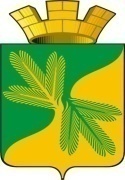 Ханты-Мансийский автономный округ - ЮграСоветский районСОВЕТ   ДЕПУТАТОВГОРОДСКОГО ПОСЕЛЕНИЯ ТАЁЖНЫЙР Е Ш Е Н И Е 29 декабря 2020 года									      № 105О бюджете городского  поселения Таёжный на 2021 год и на плановый период  2022 и 2023 годовВ соответствии с Федеральным законом от 06.10.2003г. № 131-ФЗ «Об общих принципах организации местного самоуправления в Российской Федерации», с Бюджетным кодексом Российской Федерации, Уставом городского поселения Таёжный, «Положения о бюджетном процессе в муниципальном образовании г.п. Таёжный», учитывая результаты публичных слушанийСОВЕТ ДЕПУТАТОВ ГОРОДСКОГО ПОСЕЛЕНИЯ ТАЁЖНЫЙ РЕШИЛ:1.Утвердить бюджет городского поселения Таёжный  на 2021 год и на плановый период 2022 и 2023 годов, в том числе:Статья Утвердить основные характеристики бюджета городского поселения Таёжный  на 2021 год:1) прогнозируемый общий объем доходов бюджета городского поселения Таёжный  в сумме 35 192 754  рублей 56 копеек согласно приложению 5 к настоящему решению;2) общий объем расходов бюджета городского поселения Таёжный  в сумме 35 192 754  рублей 56  копеек;3) дефицит (профицит); бюджета городского поселения Таёжный  в сумме 0 рублей 00 копеек4) верхний предел муниципального внутреннего долга городского поселения Таёжный  на 1 января 2022 года в сумме  0 рублей 00 копеек, в том числе верхний предел долга по муниципальным гарантиям городского поселения Таёжный  в сумме 0 рублей 00 копеек;5) предельный объем муниципального внутреннего долга городского поселения Таёжный  в сумме 3 473 600 рублей 00 копеек;6) объем расходов на обслуживание муниципального внутреннего долга городского поселения Таёжный  в сумме 0 рублей 00 копеек.2. Утвердить основные характеристики бюджета городского поселения Таёжный  на плановый период 2022 и 2023 годов:1) прогнозируемый общий объем доходов бюджета городского поселения Таёжный на 2022 год в сумме 34 712 965 рублей 62 копейки и на  2023 год в сумме 35 246 788 рублей 30 копеек, согласно приложению 6 к настоящему решению;2) общий объем расходов бюджета городского поселения Таёжный на 2022 год  в сумме 34 712 965 рублей 62 копейки,  в том числе условно утвержденные расходы 867 824 рублей 14 копеек,  и на  2023 год в сумме 35 246 788 рублей 30 копеек,  в том числе условно утвержденные расходы 1 762 339 рублей 42 копейки;3) дефицит (профицит) бюджета городского поселения Таёжный на 2022 год в сумме 0,00 рублей и на 2023 год в сумме 0,00 рублей;4) верхний предел муниципального внутреннего долга городского поселения Таёжный на 01 января 2023 года в сумме 0,00 рублей, на 01 января 2024 года в сумме 0,00 рублей, в том числе верхний предел долга по муниципальным гарантиям городского поселения Таёжный  на 01 января 2023 года в сумме 0,00 рублей и на 01 января 2024 года в сумме 0,00 рублей.5) предельный объем муниципального внутреннего долга городского поселения Таёжный на 2022 год в сумме 3 542 650 рублей 00 копеек и на 2023 год в сумме 3 604 750 рублей 00 копеек;6) объем расходов на обслуживание муниципального внутреннего долга городского поселения Таёжный на 2022 год в сумме 0 рублей 00 копеек и на 2023 год в сумме 0 рублей 00 копеек.Статья 2. Главные администраторы доходов бюджета городского поселения Таёжный и главные администраторы источников финансирования дефицита бюджета городского поселения Таёжный2. Утвердить перечень главных администраторов источников финансирования дефицита бюджета городского поселения Таёжный согласно приложению 1 к настоящему решению.3. Установить, что в случаях изменения состава и (или) функций главных администраторов доходов бюджета городского поселения Таёжный или главных администраторов источников финансирования дефицита бюджета городского поселения Таёжный, а также изменения принципов назначения и присвоения структуры кодов классификации доходов бюджета городского поселения Таёжный и кодов классификации источников финансирования дефицита бюджета городского поселения Таёжный, изменения в перечень главных администраторов доходов бюджета городского поселения Таёжный и перечень главных администраторов источников финансирования дефицита бюджета городского поселения Таёжный, а также в состав закрепленных за ними кодов классификации доходов бюджета городского поселения Таёжный или кодов классификации источников финансирования дефицита бюджета городского поселения Таёжный, вносятся на основании муниципального правового акта органа местного самоуправления без внесения изменений в решение о бюджете.Статья 1. Утвердить распределение бюджетных ассигнований по разделам, подразделам целевым статьям (муниципальным программам городского поселения Таёжный и непрограммным направлениям деятельности), группам и подгруппам видов расходов классификации расходов бюджета городского поселения Таёжный:1) на 2021 год согласно приложению 8 к настоящему решению;2) на плановый период 2022 и 2023 годов согласно приложению 12 к настоящему решению.2. Утвердить распределение бюджетных ассигнований по целевым статьям (муниципальным программам городского поселения Таёжный и непрограммным направлениям деятельности), группам и подгруппам видов расходов классификации расходов бюджета городского поселения Таёжный:1) на 2020 год согласно приложению 9 к настоящему решению;2) на плановый период 2022 и 2023 годов согласно приложению 13 к настоящему решению.3. Утвердить распределение бюджетных ассигнований по разделам и подразделам классификации расходов бюджета городского поселения Таёжный:1) на 2021 год согласно приложению 10 к настоящему решению;2) на плановый период 2022 и 2023 годов согласно приложению 14 к настоящему решению.4. Утвердить ведомственную структуру расходов бюджета городского поселения Таёжный, в том числе в ее составе перечень главных распорядителей средств бюджета городского поселения Таёжный1) на 2021 год согласно приложению 11 к настоящему решению;2) на плановый период 2022 и 2023 годов согласно приложению 15 к настоящему решению.5. Утвердить общий объем бюджетных ассигнований на исполнение публичных нормативных обязательств:1) на 2020 год в сумме 302 496 рублей 00 копеек;2) на 2021 год в сумме 302 496 рублей 00 копеек;3) на 2022 год в сумме 302 496 рублей 00 копеек.6. Утвердить объем межбюджетных трансфертов, передаваемые в другие бюджеты бюджетной системы Российской Федерации:1) на 2021 год в сумме 0 рублей 00 копеек, 2) на 2022 год 0 рублей 00 копеек,3) на 2023 год 0 рублей 00 копеек.7. Утвердить в составе расходов бюджета городского поселения Таёжный резервный фонд администрации г.п.Таёжный:1) на 2021 год в сумме 10000 рублей 00 копеек;2) на 2022 год в сумме 10000 рублей 00 копеек;3) на 2023 год в сумме 10000 рублей 00 копеек.8. Утвердить предоставление субсидий юридическим лицам, индивидуальным предпринимателям, физическим лицам из средств бюджета городского поселения Таёжный:1) на 2021 год в сумме 20000 рублей 00 копеек согласно приложению 20 к настоящему решению;2) на 2022 год в сумме 20000 рублей 00 копеек и на 2023 год в сумме 20000 рублей 00 копеек согласно приложению 21 к настоящему решению.Субсидии из бюджета городского поселения Таёжный предоставляются в порядке, установленном постановлением администрации городского поселения Таёжный.9. Утвердить объем бюджетных ассигнований Дорожного фонда городского поселения Таёжный:1) на 2021 год сумме 2 932 800,00 рублей согласно приложению № 18 к настоящему решению;2) на 2022 год сумме 3 005 900,00 рублей и на 2023 год в сумме 3 007 100,00 рублей  согласно приложению № 19 к настоящему решениюСтатья 4. Особенности использования бюджетных ассигнований на обеспечение деятельности органов администрации городского поселения Таёжный 1. Установить, что органы местного самоуправления городского поселения Таёжный не вправе принимать решения, приводящие к увеличению в 2021 году численности муниципальных служащих городского поселения Таёжный, за исключением случаев принятия решений по передаче отдельных полномочий Российской Федерации, Ханты-Мансийского автономного округа - Югры Советскому району, заключения соглашений о передаче городского поселения Таёжный отдельных полномочий по решению вопросов местного значения городскими поселениями, входящих в состав Советского района, и ввода новых объектов капитального строительства.Статья 1. Утвердить общий объем межбюджетных трансфертов бюджету Советского района:на 2021 год в сумме 0 рубля 00 копеек;на 2022 год в сумме  0 рублей 00 копеек;на 2023 год в сумме 0 рублей 00 копеек.Утвердить передачу межбюджетных трансфертов бюджету  Советского района:1) на 2021 год согласно приложению 22 к настоящему решению;2) на плановый период 2022 и 2023 годов согласно приложению 23 к настоящему решению.Статья 6. Муниципальные долговые обязательства городского поселения Таёжный в валюте Российской Федерации1. Утвердить программу муниципальных гарантий городского поселения Таёжный: 1) на 2021 год согласно приложению 17 к настоящему решению; 2) на плановый период 2022 и 2023 годов согласно приложению 3 к настоящему решению2. Утвердить программу муниципальных внутренних заимствований городского поселения Таёжный: 1) на 2021 год на плановый период 2022 и 2023 годов согласно приложению 16 к настоящему решению;Статья 7. Источники финансирования дефицита бюджета городского поселения Таёжный 1. Утвердить источники внутреннего финансирования дефицита бюджета городского поселения Таёжный: 1) на 2021 год согласно приложению 4 к настоящему решению;2) на плановый период 2022 и 2023 годов согласно приложению 7 к настоящему решению. Статья 8. Особенности исполнения бюджета городского поселения Таёжный: 1. Финансовый орган городского поселения Таёжный в соответствии с пунктом 8 статьи 217 Бюджетного кодекса Российской Федерации вправе вносить в 2021 году изменения в показатели сводной бюджетной росписи бюджета городского поселения Таёжный без внесения изменений в решение о бюджете городского поселения Таёжный по следующим дополнительным основаниям:1) перераспределение субвенций и иных межбюджетных трансфертов, имеющих целевое назначение, по видам (в рамках одного вида);2) перераспределение бюджетных ассигнований, предусмотренных главным распорядителям средств бюджета городского поселения Таёжный по соответствующим разделам классификации расходов бюджета на проведение отдельных мероприятий в рамках муниципальных программ городского поселения Таёжный;3) перераспределение объема бюджетных ассигнований, предусмотренных главным распорядителям средств бюджета городского поселения Таёжный на предоставление муниципальным бюджетным и автономным учреждениям городского поселения Таёжный субсидий на финансовое обеспечение выполнения муниципального задания на оказание муниципальных услуг (выполнение работ) и субсидий на цели, не связанные с финансовым обеспечением выполнения муниципального задания, между разделами, подразделами, целевыми статьями, подгруппами видов расходов классификации расходов бюджетов;4) увеличение объема бюджетных ассигнований по разделам, подразделам, целевым статьям и видам расходов классификации расходов бюджетов за счет средств, образовавшихся в связи с экономией в текущем финансовом году бюджетных ассигнований на оказание муниципальных услуг, в пределах общего объема бюджетных ассигнований, предусмотренных главному распорядителю средств бюджета городского поселения Таёжный в текущем финансовом году на указанные цели, при условии  что увеличение бюджетных ассигнований по соответствующему виду расходов  не превышает 10 процентов;5) перераспределение  бюджетных ассигнований между программами (мероприятиями) муниципальных программ городского поселения таёжный , а также между их соисполнителями, в пределах общего объема бюджетных ассигнований, предусмотренных на исполнение соответствующей муниципальной  программы городского поселения Таёжный;6) уменьшение бюджетных ассигнований при несоблюдении муниципальным бюджетным и автономным учреждениям городского поселения Таёжный, условий предоставления субсидий, определенных бюджетным законодательством Российской Федерации, а также при нарушении предельных значений, установленных пунктом 3 статьи 92.1 и пунктом 3 статьи 107 Бюджетного кодекса Российской Федерации;7) увеличение (уменьшение) бюджетных ассигнований на основании уведомлений о бюджетных ассигнованиях, планируемых к поступлению из бюджета Советского района в части межбюджетных трансфертов, имеющих целевое назначение;8) изменение бюджетной классификации расходов бюджета городского поселения Таёжный без изменения целевого направления средств.2. Бюджетные ассигнования на осуществление бюджетных инвестиций в объекты капитального строительства муниципальной собственности городского поселения Таёжный отражаются в составе сводной бюджетной росписи бюджета городского поселения Таёжный суммарно по соответствующему виду расходов.3. Открытие и ведение лицевых счетов для автономных учреждений, созданных на базе имущества, находящегося в собственности городского поселения Таёжный, осуществляются в Финансово-экономическом управлении администрации Советского района в установленном им порядке. 4. Взносы в уставные капиталы юридических лиц подлежат перечислению на лицевые счета, открытые в Финансово-экономическом управлении администрации городского поселения Таёжный. Операции по перечислению средств, отраженных на лицевых счетах, осуществляются в пределах суммы, необходимой для оплаты обязательств по расходам юридических лиц, источником финансового обеспечения которых являются указанные средства, при соблюдении условий и после представления документов, подтверждающих возникновение указанных обязательств, если иные условия не предусмотрены муниципальными нормативными правовыми актами городского поселения Таёжный.2. Настоящее решение вступает в силу после официального опубликования в порядке установленном Уставом городского поселения Таёжный.3. Настоящее решение вступает в силу с 01.01.2021 года.Председатель Совета депутатов городскогопоселения Таёжный									       И.Н. ВахминаГлава городского поселения Таёжный                                                                         А.Р. АшировПриложение 1к решению Совета депутатовгородского поселения Таёжныйот 29.12.2020 № 105Приложение 2к решению Совета депутатовгородского поселения Таёжныйот 29.12.2020 № 105Приложение 3к решению Совета депутатовгородского поселения Таёжныйот 29.12.2020 № 105Приложение 4к решению Совета депутатовгородского поселения Таёжныйот 29.12.2020 № 105Приложение 5к решению Совета депутатовгородского поселения Таёжныйот 29.12.2020 № 105Приложение 6к решению Совета депутатовгородского поселения Таёжныйот 29.12.2020 № 105Приложение 7к решению Совета депутатовгородского поселения Таёжныйот 29.12.2020 № 105Приложение 8к решению Совета депутатовгородского поселения Таёжныйот 29.12.2020 № 105Приложение 9к решению Совета депутатовгородского поселения Таёжныйот 29.12.2020 № 105Приложение 10к решению Совета депутатовгородского поселения Таёжныйот 29.12.2020 № 105Приложение 11к решению Совета депутатовгородского поселения Таёжныйот 29.12.2020 № 105Приложение 12к решению Совета депутатовгородского поселения Таёжныйот 29.12.2020 № 105Приложение 13к решению Совета депутатовгородского поселения Таёжныйот 29.12.2020 № 105Приложение 14к решению Совета депутатовгородского поселения Таёжныйот 29.12.2020 № 105Приложение 15к решению Совета депутатовгородского поселения Таёжныйот 29.12.2020 № 105Приложение 16к решению Совета депутатовгородского поселения Таёжныйот 29.12.2020 № 105Приложение 17к решению Совета депутатовгородского поселения Таёжныйот 29.12.2020 № 105Приложение 18к решению Совета депутатовгородского поселения Таёжныйот 29.12.2020 № 105Приложение 19к решению Совета депутатовгородского поселения Таёжныйот 29.12.2020 № 105Приложение 20к решению Совета депутатовгородского поселения Таёжныйот 29.12.2020 № 105Приложение 21к решению Совета депутатовгородского поселения Таёжныйот 29.12.2020 № 105Приложение 22к решению Совета депутатовгородского поселения Таёжныйот 29.12.2020 № 105Приложение 23к решению Совета депутатовгородского поселения Таёжныйот 29.12.2020 № 105Перечень главных администраторов источников финансирования дефицита бюджета городского поселения Таёжный Перечень главных администраторов источников финансирования дефицита бюджета городского поселения Таёжный Перечень главных администраторов источников финансирования дефицита бюджета городского поселения Таёжный Код главыКод группы, подгруппы, статьи и вида источниковНаименование источников123650Администрация городского поселения Таёжный                                               65001 05 02 01 13 0000 510 Увеличение прочих остатков денежных средств бюджетов городских поселений65001 05 02 01 13 0000 610Уменьшение остатков денежных средств финансовых резервов бюджетов городских поселенийПеречень главных администраторов доходов бюджета городского поселения ТаёжныйПеречень главных администраторов доходов бюджета городского поселения ТаёжныйПеречень главных администраторов доходов бюджета городского поселения ТаёжныйТаблица 1Код бюджетной классификации Российской ФедерацииКод бюджетной классификации Российской ФедерацииКод бюджетной классификации Российской Федерацииглавного админи-стратора доходовдоходов бюджета муниципального образованияНаименование администратора доходов бюджета городского поселения Таёжный123650Администрация городского поселения Таёжный                                                                                                                                                                                      ИНН 8622012101        КПП 8615010016501 08 04020 01 0000 110Государственная пошлина за совершение нотариальных действий должностными лицами органов местного самоуправления, уполномоченными в соответствии с законодательными актами Российской Федерации на совершение нотариальных действий6501 08 04020 01 1000 110Государственная пошлина за совершение нотариальных действий должностными лицами органов местного самоуправления, уполномоченными в соответствии с законодательными актами Российской Федерации на совершение нотариальных действий6501 08 04020 01 2000 110Проценты, начисляемые при нарушении сроков возврата излишне уплаченных сумм6501 08 04020 01 4000 110Прочие поступления (в случае заполнения платежного документа плательщиком с указанием кода программ, отличного от кода программ "1000")6501 11 05013 13 0000 120Доходы, получаемые в виде арендной платы за земельные участки, государственная собственность на которые не разграничена и которые расположены в границах городских поселений, а также средства от продажи права на заключение договоров аренды указанных земельных участков6501 11 05025 13 0000 120Доходы, получаемые в виде арендной платы а также средства от продажи права на заключение договоров аренды за земли, находящиеся в собственности поселений  ( за исключением земельных участков муниципальных автономных учреждений)650111 05035 13 0000 120 Доходы от сдачи в аренду имущества, находящегося в оперативном управлении органов управления поселений и созданных ими учреждений (за исключением имущества муниципальных автономных учреждений6501 11 09045 13 0000 120Прочие поступления от использования имущества, находящегося в собственности городских поселений (за исключением имущества муниципальных автономных учреждений, а также имущества муниципальных унитарных предприятий, в том числе казенных)6501 13 02995 13 0000 130Прочие доходы от компенсации затрат бюджетов городских поселений6501 14 06013 13 0000 430Доходы от продажи земельных участков, государственная собственность на которые не разграничена и которые расположены в границах городских поселений6501 14 06025 13 0000 430Доходы от продажи земельных участков, находящихся в собственности поселений (за исключением земельных участков муниципальных автономных учреждений)6501 15 02050 13 0000 140Платежи, взимаемые органами местного самоуправления (организациями) поселений за выполнение определенных функций6501 17 01050 13 0000 180Невыясненные поступления, зачисляемые в бюджеты городских поселений6501 17 05050 13 0000 180Прочие неналоговые доходы бюджетов городских поселений6502 02 15001 13 0000 150Дотации бюджетам городских поселений на выравнивание бюджетной обеспеченности6502 02 35930 13 0000 150Субвенции бюджетам городских поселений на государственную регистрацию актов гражданского состояния6502 02 35118 13 0000 150Субвенции бюджетам городских  поселений на осуществление первичного воинского учета на территориях, где отсутствуют военные комиссариаты650 2 02 49999 13 0000 150Прочие межбюджетные трансферты передаваемые бюджетам городских  поселений6502 03 05099 13 0000 150Прочие безвозмездные поступления от государственных (муниципальных) организаций в бюджеты городских поселений6501 04 05099 13 0000 150Прочие безвозмездные поступления от негосударственных организаций в бюджеты городских поселений6502 08 05000 13 0000 150Перечисления из бюджетов городских поселений (в бюджеты городских поселений поселений) для осуществления возврата (зачета) излишне уплаченных или излишне взысканных сумм налогов, сборов и иных платежей, а так же сумм процентов за несвоевременное осуществление такого возврата и процентов, начисленных на излишне взысканные суммы.650 2 18 60010 13 0000 150Доходы бюджетов городских поселений от возврата остатков субсидий, субвенций и иных межбюджетных трансфертов, имеющих целевое назначение, прошлых лет из бюджетов муниципальных районов.650 2 19 60010 13 0000 150Возврат прочих остатков субсидий, субвенций и иных межбюджетных трансфертов, имеющих целевое назначение, прошлых лет из бюджетов городских поселений.Таблица 2Перечень главных администраторов доходов бюджета городского поселения Таёжный, поступающих в бюджет городского поселения Таёжный, администрирование которых осуществляют органы исполнительной власти Российской ФедерацииПеречень главных администраторов доходов бюджета городского поселения Таёжный, поступающих в бюджет городского поселения Таёжный, администрирование которых осуществляют органы исполнительной власти Российской ФедерацииПеречень главных администраторов доходов бюджета городского поселения Таёжный, поступающих в бюджет городского поселения Таёжный, администрирование которых осуществляют органы исполнительной власти Российской ФедерацииКод бюджетной классификации Российской ФедерацииКод бюджетной классификации Российской ФедерацииНаименование администратора доходов бюджета городского поселения Таёжныйглавного админи-стратора доходовдоходов бюджета муниципального образованиядоходов бюджета муниципального образования123100Федеральное казначейство1001 03 02230 01 0000 110Доходы от уплаты акцизов на дизельное топливо, подлежащие распределению между бюджетами субъектов Российской Федерации и местными бюджетами с учетом установленных дифференцированных нормативов отчислений в местные бюджеты1001 03 02240 01 0000 110Доходы от уплаты акцизов на моторные масла для дизельных и (или) карбюраторных (инжекторных) двигателей, подлежащие распределению между бюджетами субъектов Российской Федерации и местными бюджетами с учетом установленных дифференцированных нормативов отчислений в местные бюджеты1001 03 02250 01 0000 110Доходы от уплаты акцизов на автомобильный бензин, подлежащие распределению между бюджетами субъектов Российской Федерации и местными бюджетами с учетом установленных дифференцированных нормативов отчислений в местные бюджеты1001 03 02260 01 0000 110Доходы от уплаты акцизов на прямогонный бензин, подлежащие распределению между бюджетами субъектов Российской Федерации и местными бюджетами с учетом установленных дифференцированных нормативов отчислений в местные бюджеты182Управление федеральной налоговой службы по Ханты-Мансийскому автономному округу - Югре1821 01 02000 01 0000 110Налог на доходы физических лиц1821 05 03010 01 0000 110Единый сельскохозяйственный налог1821 06 01030 13 0000 110 Налог на имущество физических лиц, взимаемый по ставкам, применяемым к объектам налогообложения, расположенным в границах городских поселений1821 06 04011 02 0000 110Транспортный налог с организаций1821 06 04012 02 0000 110Транспортный налог с физических лиц1821 06 06033 13 0000 110Земельный налог с организаций, обладающих земельным участком, расположенным в границах городских  поселений1821 06 06043 13 0000 110Земельный налог с физических лиц, обладающих земельным участком, расположенным в границах  городских  поселенийПеречень главных администраторов доходов бюджета городского поселения Таёжный, поступающих в бюджет городского поселения Таёжный, администрирование которых осуществляет Департамент гражданской защиты населения Ханты-Мансийского автономного округа - ЮгрыПеречень главных администраторов доходов бюджета городского поселения Таёжный, поступающих в бюджет городского поселения Таёжный, администрирование которых осуществляет Департамент гражданской защиты населения Ханты-Мансийского автономного округа - ЮгрыПеречень главных администраторов доходов бюджета городского поселения Таёжный, поступающих в бюджет городского поселения Таёжный, администрирование которых осуществляет Департамент гражданской защиты населения Ханты-Мансийского автономного округа - ЮгрыКод бюджетной классификации Российской ФедерацииКод бюджетной классификации Российской ФедерацииНаименование администратора доходов бюджета городского поселения Таёжныйглавного админи-стратора доходовдоходов бюджета муниципального образованиядоходов бюджета муниципального образования123580Департамент гражданской защиты населения Ханты-Мансийского автономного округа - Югры58011602010 02 0000 140Административные штрафы, установленные законами субъектов Российской Федерации об административных правонарушениях, за нарушение законов и иных нормативных правовых актов субъектов Российской ФедерацииПрограмма муниципальных гарантий городжского поселения Таёжный на плановый период 2022 и 2023 годовПрограмма муниципальных гарантий городжского поселения Таёжный на плановый период 2022 и 2023 годовПрограмма муниципальных гарантий городжского поселения Таёжный на плановый период 2022 и 2023 годовПрограмма муниципальных гарантий городжского поселения Таёжный на плановый период 2022 и 2023 годовПрограмма муниципальных гарантий городжского поселения Таёжный на плановый период 2022 и 2023 годовПрограмма муниципальных гарантий городжского поселения Таёжный на плановый период 2022 и 2023 годовПрограмма муниципальных гарантий городжского поселения Таёжный на плановый период 2022 и 2023 годовПрограмма муниципальных гарантий городжского поселения Таёжный на плановый период 2022 и 2023 годовПрограмма муниципальных гарантий городжского поселения Таёжный на плановый период 2022 и 2023 годов№ п/пЦель гарантированияКатегория и (или) наименование принципалаГод возникновения обязательстваДата прекращения обязательстваСумма гарантии на дату возникновения обязательств (рублей) Сумма гарантии (рублей)Сумма гарантии (рублей)Наличие права регрессного требования№ п/пЦель гарантированияКатегория и (или) наименование принципалаГод возникновения обязательстваДата прекращения обязательстваСумма гарантии на дату возникновения обязательств (рублей) на 1 января 2022 годана 1 января 2023 годаНаличие права регрессного требования12345678910,000,000,00Всего0,000,000,00Объем бюджетных ассигнований, предусмотренных на исполнение муниципальных гарантий по возможным гарантийным случаям за счет источников финансирования дефицита бюджетаГородского поселения Таёжный, на плановый период 2020 и 2021 годов (рублей)Объем бюджетных ассигнований, предусмотренных на исполнение муниципальных гарантий по возможным гарантийным случаям за счет источников финансирования дефицита бюджетаГородского поселения Таёжный, на плановый период 2020 и 2021 годов (рублей)Объем бюджетных ассигнований, предусмотренных на исполнение муниципальных гарантий по возможным гарантийным случаям за счет источников финансирования дефицита бюджетаГородского поселения Таёжный, на плановый период 2020 и 2021 годов (рублей)Объем бюджетных ассигнований, предусмотренных на исполнение муниципальных гарантий по возможным гарантийным случаям за счет источников финансирования дефицита бюджетаГородского поселения Таёжный, на плановый период 2020 и 2021 годов (рублей)Объем бюджетных ассигнований, предусмотренных на исполнение муниципальных гарантий по возможным гарантийным случаям за счет источников финансирования дефицита бюджетаГородского поселения Таёжный, на плановый период 2020 и 2021 годов (рублей)Объем бюджетных ассигнований, предусмотренных на исполнение муниципальных гарантий по возможным гарантийным случаям за счет источников финансирования дефицита бюджетаГородского поселения Таёжный, на плановый период 2020 и 2021 годов (рублей)20222023 годОбъем бюджетных ассигнований, предусмотренных на исполнение муниципальных гарантий по возможным гарантийным случаям за счет источников финансирования дефицита бюджетаГородского поселения Таёжный, на плановый период 2020 и 2021 годов (рублей)Объем бюджетных ассигнований, предусмотренных на исполнение муниципальных гарантий по возможным гарантийным случаям за счет источников финансирования дефицита бюджетаГородского поселения Таёжный, на плановый период 2020 и 2021 годов (рублей)Объем бюджетных ассигнований, предусмотренных на исполнение муниципальных гарантий по возможным гарантийным случаям за счет источников финансирования дефицита бюджетаГородского поселения Таёжный, на плановый период 2020 и 2021 годов (рублей)Объем бюджетных ассигнований, предусмотренных на исполнение муниципальных гарантий по возможным гарантийным случаям за счет источников финансирования дефицита бюджетаГородского поселения Таёжный, на плановый период 2020 и 2021 годов (рублей)Объем бюджетных ассигнований, предусмотренных на исполнение муниципальных гарантий по возможным гарантийным случаям за счет источников финансирования дефицита бюджетаГородского поселения Таёжный, на плановый период 2020 и 2021 годов (рублей)Объем бюджетных ассигнований, предусмотренных на исполнение муниципальных гарантий по возможным гарантийным случаям за счет источников финансирования дефицита бюджетаГородского поселения Таёжный, на плановый период 2020 и 2021 годов (рублей)0,000,00Источники внутреннего финансирования дефицита бюджета городского поселения Таёжный на 2021 годИсточники внутреннего финансирования дефицита бюджета городского поселения Таёжный на 2021 год(руб.)КодНаименование групп, подгрупп, статей, подстатей, элементов, программ (подпрограмм), кодов экономической классификации источников внутреннего финансирования дефицита бюджетасумма на год01 05 00 00 000000 000Изменение остатков средств на счетах по учету средств бюджета0,0001 05 02 01 13 0000 510 Увеличение прочих остатков денежных средств бюджетов городских поселений-35 192 754,5601 05 02 01 13 0000 610Уменьшение остатков денежных средств финансовых резервов бюджетов городских поселений35 192 754,56Всего источников внутреннего финансирования дефицита бюджета0,00Доходы бюджета городского поселения Таёжный на 2021 годДоходы бюджета городского поселения Таёжный на 2021 годКод бюджетной классификации Наименование ИзмененияСумма на год,с учетом изменений  (руб.)12341 00 00000 00 0000 000НАЛОГОВЫЕ  НЕНАЛОГОВЫЕ ДОХОДЫ-602 300,006 947 200,001 01 00000 00 0000 000Налоги на прибыль, доходы-45 000,001 464 000,001 01 02000 01 0000 110Налог на доходы с физических лиц-45 000,001 464 000,001 03 00000 00 0000 000НАЛОГИ НА ТОВАРЫ (РАБОТЫ, УСЛУГИ), РЕАЛИЗУЕМЫЕ НА ТЕРРИТОРИИ РОССИЙСКОЙ ФЕДЕРАЦИИ-98 000,002 874 000,001 03 02230 01 0000 110Доходы от уплаты акцизов на дизельное топливо, подлежащие распределению между бюджетами субъектов Российской Федерации и местными бюджетами с учетом установленных дифференцированных нормативов отчислений в местные бюджеты-31 360,00919 680,001 03 02240 01 0000 110Доходы от уплаты акцизов на моторные масла для дизельных и (или) карбюраторных (инжекторных) двигателей, подлежащие распределению между бюджетами субъектов Российской Федерации и местными бюджетами с учетом установленных дифференцированных нормативов отчислений в местные бюджеты-490,0014 370,001 03 02250 01 0000 110Доходы от уплаты акцизов на автомобильный бензин, подлежащие распределению между бюджетами субъектов Российской Федерации и местными бюджетами с учетом установленных дифференцированных нормативов отчислений в местные бюджеты-66 150,001 939 950,001 05 00000 00 0000 000Налоги на совокупный доход12 000,0014 000,001 05 03000 01 0000 110Единый сельскохозяйственный налог12 000,0014 000,001 05 03010 01 0000 110Единый сельскохозяйственный налог12 000,0014 000,001 06 00000 00 0000 000Налоги на имущество-480 000,00218 800,001 06 01000 00 0000 110Налог на имущество физических лиц-480 000,00160 000,001 06 01030 13 0000 110 Налог на имущество физических лиц, взимаемый по ставкам, применяемым к объектам налогообложения, расположенным в границах городских поселений-480 000,00160 000,001 06 04000 02 0000 110Транспортный налог0,0058 800,001 06 04011 02 0000 110Транспортный налог с организаций0,00300,001 06 04012 02 0000 110Транспортный налог с физических лиц4 300,0058 500,001 06 06000 00 0000 110Земельный налог11 000,001 044 000,001 06 06030 03 0000 110Земельный налог с организаций 11 000,00984 000,001 06 06033 13 0000 110Земельный налог с организаций, обладающих земельным участком, расположенным в границах городских  поселений11 000,00984 000,001 06 06040 00 0000 110Земельный налог с физических лиц0,0060 000,001 06 06043 13 0000 110Земельный налог с физических лиц, обладающих земельным участком, расположенным в границах  городских  поселений0,0060 000,001 08 00000 00 0000 000Государственная пошлина-13 000,0012 000,001 08 04000 01 0000 110Государственная пошлина за совершение нотариальных действий (за исключением действий, совершаемых консульскими учреждениями Российской Федерации)-13 000,0012 000,0010804020 01 0000 110Государственная пошлина за совершение нотариальных действий должностными лицами органов местного самоуправления, уполномоченными в соответствии с законодательными актами Российской Федерации на совершение нотариальных действий-13 000,0012 000,001 11 00000 00 0000 000Доходы от использования имущества, находящегося в государственной и муниципальной собственности7 000,001 310 000,001 11 05000 00 0000 120Доходы, получаемые в виде арендной либо иной платы за передачу в возмездное пользование государственного и муниципального имущества (за исключением имущества бюджетных и автономных учреждений, а также имущества государственных и муниципальных унитарных предприятий, в том числе казенных)7 000,0070 000,0011105013 13 0000 120Доходы, получаемые в виде арендной платы за земельные участки, государственная собственность на которые не разграничена и которые расположены в границах городских поселений, а также средства от продажи права на заключение договоров аренды указанных земельных участков7 000,0070 000,001 11 09000 00 0000 120Прочие доходы от использования имущества и прав, находящихся в государственной и муниципальной собственности (за исключением имущества бюджетных и автономных учреждений, а также имущества государственных и муниципальных унитарных предприятий, в том числе казенных)0,001 240 000,0011109045 13 0000 120Прочие поступления от использования имущества, находящегося в собственности поселений (за исключением имущества муниципальных бюджетных и автономных учреждений, а также имущества муниципальных унитарных предприятий, в том числе казенных)0,001 240 000,001 14 00000 00 0000 000Доходы от продажи материальных и нематериальных активов700,007 000,001 14 06000 00 0000 430Доходы от продажи земельных участков, находящихся в государственной и муниципальной собственности700,007 000,0011406013 13 0000 430Доходы от продажи земельных участков, государственная собственность на которые не разграничена и которые расположены в границах городских поселений700,007 000,001 15 00000 00 0000 000Административные платежи и сборы0,00400,001 15 02000 00 0000 140Платежи, взимаемые государственными и муниципальными органами (организациями) за выполнение определенных функций0,00400,0011502050 13 0000 140Платежи, взимаемые органами местного самоуправления (организациями) поселений за выполнение определенных функций0,00400,001 16 00000 00 0000 000  Штрафы, санкции, возмещение ущерба3 000,003 000,001 16 02000 02 0000 140 Административные штрафы, установленные законами субъектов Российской Федерации об административных правонарушениях 3 000,003 000,0011602010 02 0000 140Административные штрафы, установленные законами субъектов Российской Федерации об административных правонарушениях, за нарушение законов и иных нормативных правовых актов субъектов Российской Федерации 3 000,003 000,002 00 00000 00 0000 000БЕЗВОЗМЕЗДНЫЕ ПОСТУПЛЕНИЯ914 971,1228 245 554,562 02 00000 00 0000 000Безвоздмезные поступления от других бюджетов бюджетной системы Российской Федерации914 971,1228 245 554,5620215001 00 0000 150Дотации на выравнивание бюджетной обеспеченности1 049 879,0011 736 679,0020215001 13 0000 150Дотации бюджетам городских поселений на выравнивание бюджетной обеспеченности1 049 879,0011 736 679,000 20 03000 00 0000 151Субвенции бюджетам субъектов Российской Федерации и муниципальных образований10 831,4611 805,7020230024 00 0000 151Субвенции местным бюджетам на выполнение передаваемых полномочий субъектов Российской Федерации10 831,4611 805,7020230024 13 0000 151Субвенции бюджетам городских поселений на выполнение передаваемых полномочий субъектов Российской Федерации10 831,4611 805,700 20 03000 00 0000 150Субвенции бюджетам субъектов Российской Федерации и муниципальных образований16 385,84493 935,8420235930 00 0000 150Субвенции бюджетам на государственную регистрацию актов гражданского состояния-12 014,1627 535,8420235930 13 0000 150Субвенции бюджетам городских поселений на государственную регистрацию актов гражданского состояния-12 014,1627 535,8420235118 00 0000 150Субвенции бюджетам на осуществление первичного воинского учета на территориях, где отсутствуют военные комиссариаты28 400,00466 400,0020235118 13 0000 150Субвенции бюджетам городских поселений на осуществление первичного воинского учета на территориях, где отсутствуют военные комиссариаты28 400,00466 400,002 02 04000 00 0000 150Иные межбюджетные трансферты-162 125,1816 003 134,0220249999 00 0000 150  Прочие межбюджетные трансферты, передаваемые бюджетам-162 125,1816 003 134,0220249999 13 0000 150Прочие межбюджетные трансферты, передаваемые бюджетам городских поселений-162 125,1816 003 134,02Всего доходов:312 671,1235 192 754,56Доходы бюджета городского поселения Таёжный на плановый период 2022 и 2023 годовДоходы бюджета городского поселения Таёжный на плановый период 2022 и 2023 годовКод бюджетной классификации Наименование кодаИзмененияСумма на год с учетом изменений 2022 год, руб.Сумма на год,  руб. 2023 год1 00 00000 00 0000 000НАЛОГОВЫЕ  НЕНАЛОГОВЫЕ ДОХОДЫ-612 800,007 085 300,007 209 500,001 01 00000 00 0000 110Налоги на прибыль, доходы-36 000,001 518 000,001 630 000,001 01 02000 01 0000 110Налог на доходы физических лиц-36 000,001 518 000,001 630 000,001 03 00000 00 0000 000НАЛОГИ НА ТОВАРЫ (РАБОТЫ, УСЛУГИ), РЕАЛИЗУЕМЫЕ НА ТЕРРИТОРИИ РОССИЙСКОЙ ФЕДЕРАЦИИ-100 000,002 946 000,002 946 000,001 03 02230 01 0000 110Доходы от уплаты акцизов на дизельное топливо, подлежащие распределению между бюджетами субъектов Российской Федерации и местными бюджетами с учетом установленных дифференцированных нормативов отчислений в местные бюджеты-32 000,00942 720,00942 720,001 03 02240 01 0000 110Доходы от уплаты акцизов на моторные масла для дизельных и (или) карбюраторных (инжекторных) двигателей, подлежащие распределению между бюджетами субъектов Российской Федерации и местными бюджетами с учетом установленных дифференцированных нормативов отчислений в местные бюджеты-500,0014 730,0014 730,001 03 02250 01 0000 110Доходы от уплаты акцизов на автомобильный бензин, подлежащие распределению между бюджетами субъектов Российской Федерации и местными бюджетами с учетом установленных дифференцированных нормативов отчислений в местные бюджеты-67 500,001 988 550,001 988 550,001 05 00000 00 0000 00Налоги на совокупный доход12 000,0014 000,0014 000,001 05 03000 01 0000 110Единый сельскохозяйственный налог12 000,0014 000,0014 000,001 05 03010 01 0000 110Единый сельскохозяйственный налог12 000,0014 000,0014 000,001 06 00000 00 0000 000Налог на имущество-489 000,00220 900,00223 100,001 06 01000 00 0000 110Налог на имущество физических лиц-489 000,00161 000,00162 000,001 06 01030 13 0000 110 Налог на имущество физических лиц, взимаемый по ставкам, применяемым к объектам налогообложения, расположенным в границах городских поселений-489 000,00161 000,00162 000,001 06 04000 02 0000 110Транспортный налог4 800,0059 900,0061 100,001 06 04011 02 0000 110Транспортный налог с организаций0,00300,00300,001 06 04012 02 0000 110Транспортный налог с физических лиц4 800,0059 600,0060 800,001 06 06000 00 0000 110Земельный налог10 000,001 054 000,001 064 000,001 06 06030 03 0000 110Земельный налог с организаций 10 000,00994 000,001 004 000,001 06 06033 10 0000 110Земельный налог с организаций, обладающих земельным участком, расположенным в границах городских  поселений10 000,00994 000,001 004 000,001 06 06040 00 0000 110Земельный налог с физических лиц0,0060 000,0060 000,001 06 06043 13 0000 110Земельный налог с физических лиц, обладающих земельным участком, расположенным в границах  городских  поселений0,0060 000,0060 000,001 08 00000 00 0000 000Государственная пошлина-14 000,0012 000,0012 000,001 08 04000 01 0000 110Государственная пошлина за совершение нотариальных действий (за исключением действий, совершаемых консульскими учреждениями Российской Федерации)-14 000,0012 000,0012 000,001 08 04020 01 0000 110Государственная пошлина за совершение нотариальных действий должностными лицами органов местного самоуправления, уполномоченными в соответствии с законодательными актами Российской Федерации на совершение нотариальных действий-14 000,0012 000,0012 000,001 11 00000 00 0000 000ДОХОДЫ ОТ ИСПОЛЬЗОВАНИЯ ИМУЩЕСТВА, НАХОДЯЩЕГОСЯ В ГОСУДАРСТВЕННОЙ И МУНИЦИПАЛЬНОЙ СОБСТВЕННОСТИ700,001 310 000,001 310 000,001 11 05000 00 0000 120Доходы, получаемые в виде арендной либо иной платы за передачу в возмездное пользование государственного и муниципального имущества (за исключением имущества бюджетных и автономных учреждений, а также имущества государственных и муниципальных унитарных предприятий, в том числе казенных)5 700,0070 000,0070 000,001 11 05013 13 0000 120Доходы, получаемые в виде арендной платы за земельные участки, государственная собственность на которые не разграничена и которые расположены в границах городских поселений, а также средства от продажи права на заключение договоров аренды указанных земельных участков5 700,0070 000,0070 000,001 11 09000 00 0000 120Прочие доходы от использования имущества и прав, находящихся в государственной и муниципальной собственности (за исключением имущества бюджетных и автономных учреждений, а также имущества государственных и муниципальных унитарных предприятий, в том числе казенных)-5 000,001 240 000,001 240 000,001 11 09045 13 0000 120Прочие поступления от использования имущества, находящегося в собственности поселений (за исключением имущества муниципальных бюджетных и автономных учреждений, а также имущества муниципальных унитарных предприятий, в том числе казенных)-5 000,001 240 000,001 240 000,001 14 00000 00 0000 000ДОХОДЫ ОТ ПРОДАЖИ МАТЕРИАЛЬНЫХ И НЕМАТЕРИАЛЬНЫХ АКТИВОВ500,007 000,007 000,001 14 06000 00 0000 430Доходы от продажи земельных участков, находящихся в государственной и муниципальной собственности500,007 000,007 000,001 14 06013 13 0000 430Доходы от продажи земельных участков, государственная собственность на которые не разграничена и которые расположены в границах городских поселений500,007 000,007 000,001 15 00000 00 0000 000Административные платежи и сборы0,00400,00400,001 15 02000 00 0000 140Платежи, взимаемые государственными и муниципальными органами (организациями) за выполнение определенных функций0,00400,00400,001 15 02050 13 0000 140Платежи, взимаемые органами местного самоуправления (организациями) поселений за выполнение определенных функций0,00400,00400,001 16 00000 00 0000 000  Штрафы, санкции, возмещение ущерба3 000,003 000,003 000,001 16 02000 02 0000 140 Административные штрафы, установленные законами субъектов Российской Федерации об административных правонарушениях 3 000,003 000,003 000,0011602010 02 0000 140Административные штрафы, установленные законами субъектов Российской Федерации об административных правонарушениях, за нарушение законов и иных нормативных правовых актов субъектов Российской Федерации 3 000,003 000,003 000,002 00 00000 00 0000 000БЕЗВОЗМЕЗДНЫЕ ПОСТУПЛЕНИЯ-766 574,0827 627 665,6228 037 288,302 02 00000 00 0000 000БЕЗВОЗМЕЗДНЫЕ ПОСТУПЛЕНИЯ ОТ ДРУГИХ БЮДЖЕТОВ БЮДЖЕТНОЙ СИСТЕМЫ РОССИЙСКОЙ ФЕДЕРАЦИИ-766 574,0827 627 665,6228 037 288,3020215001 00 0000 150Дотации бюджетам субъектов Российской Федерации и муниципальных образований919 915,0011 970 315,0012 115 467,0020215001 13 0000 150 Дотации бюджетам городских поселений на выравнивание бюджетной обеспеченности обеспеченности919 915,0011 970 315,0012 115 467,000 20 03000 00 0000 151Субвенции бюджетам субъектов Российской Федерации и муниципальных образований11124,0412098,2812 292,6820230024 00 0000 151Субвенции местным бюджетам на выполнение передаваемых полномочий субъектов Российской Федерации11124,0412098,2812 292,6820230024 13 0000 151Субвенции бюджетам городских поселений на выполнение передаваемых полномочий субъектов Российской Федерации11124,0412098,2812 292,680 20 03000 00 0000 150Субвенции бюджетам субъектов Российской Федерации и муниципальных образований-12 014,1627 535,8427 535,8420235930 00 0000 150Субвенции бюджетам на государственную регистрацию актов гражданского состояния-12 014,1627 535,8427 535,8420235930 13 0000 150Субвенции бюджетам городских поселений на государственную регистрацию актов гражданского состояния-12 014,1627 535,8427 535,8420235118 00 0000 150Субвенции бюджетам на осуществление первичного воинского учета на территориях, где отсутствуют военные комиссариаты24 300,00466 400,00481 200,0020235118 13 0000 150Субвенции бюджетам городских  поселений на осуществление первичного воинского учета на территориях, где отсутствуют военные комиссариаты24 300,00466 400,00481 200,002 02 04000 00 0000 150Иные межбюджетные трансферты-1 709 898,9615 151 316,5015 400 792,7820249999 00 0000 150  Прочие межбюджетные трансферты, передаваемые бюджетам-1 709 898,9615 151 316,5015 400 792,7820249999 13 0000 150Прочие межбюджетные трансферты, передоваемые бюджетам городских поселений-1 709 898,9615 151 316,5015 400 792,78Всего доходов:-1 379 374,0834 712 965,6235 246 788,30Источники внутреннего финансирования дефицита бюджета городского поселения Таёжный на плановый период  2022 и 2023 годовИсточники внутреннего финансирования дефицита бюджета городского поселения Таёжный на плановый период  2022 и 2023 годовИсточники внутреннего финансирования дефицита бюджета городского поселения Таёжный на плановый период  2022 и 2023 годов(руб.)КодНаименование групп, подгрупп, статей, подстатей, элементов, программ (подпрограмм), кодов экономической классификации источников внутреннего финансирования дефицита бюджетасумма на 2022 годсумма на 2023 год01 05  00 00 000000 000Изменение остатков средств на счетах по учету средств бюджета0,000,0001 05 02 01 13 0000 510 Увеличение прочих остатков денежных средств бюджетов городских поселений-34 712 965,62-35 246 788,3001 05 02 01 13 0000 610Уменьшение остатков денежных средств финансовых резервов бюджетов городских поселений34 712 965,6235 246 788,30Всего источников внутреннего финансирования дефицита бюджета0,000,00Распределение бюджетных ассигнований по разделам, подразделам, целевым статьям (муниципальным программам городского поселения Таёжный и непрограммным направлениям деятельности), группам и подгруппам видов расходов бюджета городского поселения Таёжный на 2021 годРаспределение бюджетных ассигнований по разделам, подразделам, целевым статьям (муниципальным программам городского поселения Таёжный и непрограммным направлениям деятельности), группам и подгруппам видов расходов бюджета городского поселения Таёжный на 2021 годРаспределение бюджетных ассигнований по разделам, подразделам, целевым статьям (муниципальным программам городского поселения Таёжный и непрограммным направлениям деятельности), группам и подгруппам видов расходов бюджета городского поселения Таёжный на 2021 годРаспределение бюджетных ассигнований по разделам, подразделам, целевым статьям (муниципальным программам городского поселения Таёжный и непрограммным направлениям деятельности), группам и подгруппам видов расходов бюджета городского поселения Таёжный на 2021 годРаспределение бюджетных ассигнований по разделам, подразделам, целевым статьям (муниципальным программам городского поселения Таёжный и непрограммным направлениям деятельности), группам и подгруппам видов расходов бюджета городского поселения Таёжный на 2021 годРаспределение бюджетных ассигнований по разделам, подразделам, целевым статьям (муниципальным программам городского поселения Таёжный и непрограммным направлениям деятельности), группам и подгруппам видов расходов бюджета городского поселения Таёжный на 2021 годРаспределение бюджетных ассигнований по разделам, подразделам, целевым статьям (муниципальным программам городского поселения Таёжный и непрограммным направлениям деятельности), группам и подгруппам видов расходов бюджета городского поселения Таёжный на 2021 годРаспределение бюджетных ассигнований по разделам, подразделам, целевым статьям (муниципальным программам городского поселения Таёжный и непрограммным направлениям деятельности), группам и подгруппам видов расходов бюджета городского поселения Таёжный на 2021 годНаименование РЗПРЦСРВРСумма на 2020 год (руб.)В том числе В том числе Наименование РЗПРЦСРВРСумма на 2020 год (руб.)за счет субвенций из федерального бюджетаза счет субвенций из бюджета автономного округа13456789Администрация городского поселения Таёжный35 192 754,56466 400,007 950,00ОБЩЕГОСУДАРСТВЕННЫЕ ВОПРОСЫ0100000000000011 488 676,74Функционирование высшего должностного лица субъекта Российской Федерации и муниципального образования010200000000001 743 170,74Муниципальная программа "Обеспечение деятельности органов местного самоуправления городского поселения Таёжный "010209000000001 743 170,74Основное мероприятие "Обеспечение функций органов местного самоуправления"010209001000001 743 170,74Глава муниципаольного образования010209001020301 743 170,74Расходы на выплаты персоналу в целях обеспечения выполнения функций государственными (муниципальными) органами, казенными учреждениями, органами управления государственными внебюджетными фондами010209001020301001 743 170,74Расходы на выплаты персоналу государственных (муниципальных) органов010209001020301201 743 170,74Фонд оплаты труда государственных (муниципальных) органов010209001020301211 359 000,00Взносы по обязательному социальному страхованию на выплаты денежного содержания и иные выплаты работникам государственных (муниципальных) органов01020900102030129384 170,74Функционирование Правительства Российской Федерации, высших исполнительных органов государственной власти субъектов Российской Федерации, местных администраций010400000000009 285 706,00Муниципальная программа "Обеспечение деятельности органов местного самоуправления городского поселения Таёжный "010409000000009 195 706,00Основное мероприятие "Обеспечение функций органов местного самоуправления"010409001000009 195 706,00Расходы на обеспечение функций органов местного скамоуправления010409001020409 193 706,00Расходы на выплаты персоналу в целях обеспечения выполнения функций государственными (муниципальными) органами, казенными учреждениями, органами управления государственными внебюджетными фондами010409001020401009 193 706,00Расходы на выплаты персоналу государственных (муниципальных) органов010409001020401209 193 706,00Фонд оплаты труда государственных (муниципальных) органов010409001020401217 043 706,00Иные выплаты персоналу государственных (муниципальных) органов, за исключением фонда оплаты труда0104090010204012250 000,00Взносы по обязательному социальному страхованию на выплаты денежного содержания и иные выплаты работникам государственных (муниципальных) органов010409001020401292 100 000,00Реализация мероприятий010409001999902 000,00Расходы на выплаты персоналу в целях обеспечения выполнения функций государственными (муниципальными) органами, казенными учреждениями, органами управления государственными внебюджетными фондами010409001999901002 000,00Расходы на выплаты персоналу государственных (муниципальных) органов010409001999901202 000,00Иные выплаты персоналу государственных (муниципальных) органов, за исключением фонда оплаты труда010409001999901222 000,00Муниципальная программа "Энергосбережение и повышение энергетической эффективности городского поселения Таёжный"0104110000000090 000,00Основное мероприятие "Улучшение технических характеристик энергопотребляющих устройств"0104110010000090 000,00Реализация мероприятий0104110019999090 000,00Закупка товаров, работ и услуг для обеспечения государственных (муниципальных) нужд0104110019999020090 000,00Иные закупки товаров, работ и услуг для обеспечения государственных (муниципальных) нужд0104110019999024090 000,00Закупка энергетических ресурсов0104110019999024790 000,00Резервные фонды0111000000000010 000,00Муниципальная программа "Управление муниципальными финансами городского поселения Таёжный"0111120000000010 000,00Подпрограмма "Повышение эффективности управления муниципальными финансами городского поселения Таёжный"0111122000000010 000,00Основное мероприятие "Управление муниципальными финансами"0111122010000010 000,00Реализация мероприятий0111122019999010 000,00Иные бюджетные ассигнования0111122019999080010 000,00Резервные средства0111122019999087010 000,00Другие общегосударственные вопросы01130000000000449 800,00Муниципальная программа "Улучшение условий и охраны труда в Администрации городского поселения Таёжный"0113050000000058 800,00Основное мероприятие"Улучшение условий и охраны труда"0113050010000058 800,00Реализация мероприятий0113050019999058 800,00Закупка товаров, работ и услуг для обеспечения государственных (муниципальных) нужд0113050019999020058 800,00Иные закупки товаров, работ и услуг для обеспечения государственных (муниципальных) нужд0113050019999024058 800,00Прочая закупка товаров, работ и услуг0113050019999024458 800,00Муниципальная программа "Управление муниципальным имуществом городского поселения Таёжный"01130800000000384 000,00Основные мероприяти "Управление муниципальным имуществом"01130800100000384 000,00Реализация мероприятий01130800199990384 000,00Закупка товаров, работ и услуг для обеспечения государственных (муниципальных) нужд01130800199990200350 000,00Иные закупки товаров, работ и услуг для обеспечения государственных (муниципальных) нужд01130800199990240350 000,00Прочая закупка товаров, работ и услуг01130800199990244250 000,00Закупка энергетических ресурсов01130800199990247100 000,00Иные бюджетные ассигнования0113080019999080034 000,00Уплата налогов, сборов и иных платежей0113080019999085034 000,00Уплата налога на имущество организаций и земельного налога011308001999908518 000,00Уплата прочих налогов, сборов011308001999908521 000,00Уплата иных платежей0113080019999085325 000,00Муниципальная программа "Обеспечение деятельности органов местного самоуправления городского поселения Таёжный "011309000000005 000,00Основное мероприятие "Обеспечение функций органов местного самоуправления"011309001000005 000,00Реализация мероприятий011309001999905 000,00Расходы на выплаты персоналу в целях обеспечения выполнения функций государственными (муниципальными) органами, казенными учреждениями, органами управления государственными внебюджетными фондами011309001999901005 000,00Расходы на выплаты персоналу государственных (муниципальных) органов011309001999901205 000,00Иные выплаты персоналу государственных (муниципальных) органов, за исключением фонда оплаты труда011309001999901225 000,00Муниципальная программа "Укрепление межнационального и межконфессионального согласия, профилактика экстремизма в городском поселении Таёжный"011315000000001 000,00Основное мероприятие "Укрепление межнационального и межконфессионального согласия, профилактика экстремизма в городском поселении Таёжный"0113150010000001 000,00Реализация мероприятий0113150019999901 000,00Закупка товаров, работ и услуг для обеспечения государственных (муниципальных) нужд0113150019999902001 000,00Иные закупки товаров, работ и услуг для обеспечения государственных (муниципальных) нужд0113150019999902401 000,00Прочая закупка товаров, работ и услуг0113150019999902441 000,00Муниципальная программа "Развитие гражданского общества городского поселения Таёжный"011316000000001 000,00Основное мероприятие "Развитие гражданского общества городского поселения Таёжный"011316001000001 000,00Реализация мероприятий011316001999901 000,00Закупка товаров, работ и услуг для обеспечения государственных (муниципальных) нужд011316001999902001 000,00Иные закупки товаров, работ и услуг для обеспечения государственных (муниципальных) нужд011316001999902401 000,00Прочая закупка товаров, работ и услуг011316001999902441 000,00НАЦИОНАЛЬНАЯ ОБОРОНА02000000000000466 400,00466 400,00Мобилизационная и вневойсковая подготовка02030000000000466 400,00466 400,00Муниципальная программа "Обеспечение деятельности органов местного самоуправления городского поселения Таёжный "02030900000000466 400,00466 400,00Основное мероприятие "Обеспечение функций органов местного самоуправления"02030900100000466 400,00466 400,00Осуществление первичного воинского учета на территориях, где отсутствуют военные комиссариаты02030900151180466 400,00466 400,00Расходы на выплаты персоналу в целях обеспечения выполнения функций государственными (муниципальными) органами, казенными учреждениями, органами управления государственными внебюджетными фондами02030900151180100466 400,00466 400,00Расходы на выплаты персоналу государственных (муниципальных) органов02030900151180120466 400,00466 400,00Фонд оплаты труда государственных (муниципальных) органов02030900151180121360 606,00360 606,00Взносы по обязательному социальному страхованию на выплаты денежного содержания и иные выплаты работникам государственных (муниципальных) органов02030900151180129105 794,00105 794,00НАЦИОНАЛЬНАЯ БЕЗОПАСНОСТЬ И ПРАВООХРАНИТЕЛЬНАЯ ДЕЯТЕЛЬНОСТЬ03000000000000143 328,3731 600,007 950,00Органы юстиции0304000000000027 535,8431 600,007 950,00Муниципальная программа "Обеспечение деятельности органов местного самоуправления городского поселения Таёжный "0304090000000027 535,8431 600,007 950,00Основное мероприятие "Обеспечение функций органов местного самоуправления"0304090010000027 535,8431 600,007 950,00Осуществление переданных полномочий Российской Федерации на государственную регистрацию актов гражданского состояния0304090015930020 959,8731 600,00Закупка товаров, работ и услуг для обеспечения государственных (муниципальных) нужд0304090015930020020 959,8731 600,00Иные закупки товаров, работ и услуг для обеспечения государственных (муниципальных) нужд0304090015930024020 959,8731 600,00Прочая закупка товаров, работ и услуг0304090015930024420 959,8731 600,00Осуществление переданных органам государственной власти субъектов Российской Федерации в соответствии с пунктом 1 статьи 4 Федерального закона "Об актах гражданского состояния" полномочий Российской Федерации на государственную регистрацию актов гражданского состояния за счет средств бюджета автономного округа030409001D93006 575,977 950,00Закупка товаров, работ и услуг для обеспечения государственных (муниципальных) нужд030409001D93002006 575,977 950,00Иные закупки товаров, работ и услуг для обеспечения государственных (муниципальных) нужд030409001D93002406 575,977 950,00Прочая закупка товаров, работ и услуг030409001D93002446 575,977 950,00Защита населения и территории от чрезвычайных ситуаций природного и техногенного характера, гражданская оборона0309000000000050 000,00Муниципальная программа "Защита населения и территории городского поселения Таёжный от чрезвычайных ситуаций, обеспечение пожарной безопасности "0309060000000050 000,00Основное мероприятие "Обеспечение безопасности граждан от черезвычайных ситуаций"0309060010000050 000,00Реализация мероприятий0309060019999050 000,00Закупка товаров, работ и услуг для обеспечения государственных (муниципальных) нужд0309060019999020050 000,00Иные закупки товаров, работ и услуг для обеспечения государственных (муниципальных) нужд0309060019999024050 000,00Прочая закупка товаров, работ и услуг0309060019999024450 000,00Обеспечение пожарной безопасности0310000000000050 000,00Муниципальная программа "Защита населения и территории городского поселения Таёжный от чрезвычайных ситуаций, обеспечение пожарной безопасности "0310060000000050 000,00Основное мероприятие "Обеспечение безопасности граждан от черезвычайных ситуаций"0310060010000050 000,00Реализация мероприятий0310060019999050 000,00Закупка товаров, работ и услуг для обеспечения государственных (муниципальных) нужд0310060019999020050 000,00Иные закупки товаров, работ и услуг для обеспечения государственных (муниципальных) нужд0310060019999024050 000,00Прочая закупка товаров, работ и услуг0310060019999024450 000,00Другие вопросы в области национальной безопасности и правоохранительной деятельности0314000000000015 792,53Муниципальная программа "Профилактика правонарушений на территории городского поселения Таёжный"0314100000000015 792,53Основное мероприятие "Создание условий для деятельности народных дружин"0314100010000015 792,53Создание условий для деятельности народных дружин за счет средств бюджета автономного округа0314100018230012 634,02Расходы на выплаты персоналу в целях обеспечения выполнения функций государственными (муниципальными) органами, казенными учреждениями, органами управления государственными внебюджетными фондами0314100018230010012 634,02Расходы на выплаты персоналу государственных (муниципальных) органов0314100018230012012 634,02Иные выплаты, за исключением фонда оплаты труда государственных (муниципальных) органов, лицам, привлекаемым согласно законодательству для выполнения отдельных полномочий0314100018230012312 634,02Создание условий для деятельности народных дружин за счет средств местного бюджета031410001S23003 158,51Расходы на выплаты персоналу в целях обеспечения выполнения функций государственными (муниципальными) органами, казенными учреждениями, органами управления государственными внебюджетными фондами031410001S23001003 158,51Расходы на выплаты персоналу государственных (муниципальных) органов031410001S23001203 158,51Иные выплаты, за исключением фонда оплаты труда государственных (муниципальных) органов, лицам, привлекаемым согласно законодательству для выполнения отдельных полномочий031410001S23001233 158,51НАЦИОНАЛЬНАЯ ЭКОНОМИКА040000000000003 864 629,26Общеэкономические вопросы04010000000000300 000,00Муниципальная программа "Формирование комфортной городской среды на территории городского поселения Таёжный"04010400000000300 000,00Основное мероприятие "Благоустройство и озеленение территрории городского поселения Таёжный "04010400100000300 000,00Реализация мероприятий04010400199990300 000,00Предоставление субсидий бюджетным, автономным учреждениям и иным некоммерческим организациям04010400199990600300 000,00Субсидии бюджетным учреждениям04010400199990610300 000,00Субсидии бюджетным учреждениям на иные цели04010400199990612300 000,00Сельское хозяйство и рыболовство0405000000000010 829,26Муниципальная программа "Формирование комфортной городской среды на территории городского поселения Таёжный"0405040000000010 829,26Основное мероприятие "Благоустройство и озеленение территрории городского поселения Таёжный "0405040010000010 829,26Осуществление отдельных полномочий ХМАО - Югры при осуществлении деятельности по обращению с животными без владельцев0405040018420010 829,26Закупка товаров, работ и услуг для обеспечения государственных (муниципальных) нужд0405040018420020010 829,26Иные закупки товаров, работ и услуг для обеспечения государственных (муниципальных) нужд0405040018420024010 829,26Прочая закупка товаров, работ и услуг0405040018420024410 829,26Дорожное хозяйство (дорожные фонды)040900000000002 932 800,00Муниципальная программа "Развитие транспортной системы в городском поселения Таёжный"040913000000002 932 800,00Основное мероприятие "Строительство (реконструкция), капитальный ремонт и ремонт автомобильных дорог общего пользования местного назначения"040913001000002 932 800,00Реализация мероприятий040913001999902 932 800,00Закупка товаров, работ и услуг для обеспечения государственных (муниципальных) нужд040913001999902002 932 800,00Иные закупки товаров, работ и услуг для обеспечения государственных (муниципальных) нужд040913001999902402 932 800,00Прочая закупка товаров, работ и услуг040913001999902442 932 800,00Связь и информатика04100000000000350 000,00Муниципальная программа "Цифровое развитие муниципального образования городского поселения Таёжный"04100700000000350 000,00Основное мероприятие " Информатизация и повышение информационной открытости"04100700100000350 000,00Реализация мероприятий04100700199990350 000,00Закупка товаров, работ и услуг для обеспечения государственных (муниципальных) нужд04100700199990200350 000,00Иные закупки товаров, работ и услуг для обеспечения государственных (муниципальных) нужд04100700199990240350 000,00Закупка товаров, работ, услуг в целях создания, развития, эксплуатации и вывода из эксплуатации государственных информационных систем04100700199990246350 000,00Другие вопросы в области национальной экономики04120000000000271 000,00Муниципальная программа "Управление муниципальным имуществом городского поселения Таёжный"04120800000000250 000,00Основные мероприяти "Управление муниципальным имуществом"04120800100000250 000,00Реализация мероприятий04120800199990250 000,00Закупка товаров, работ и услуг для обеспечения государственных (муниципальных) нужд04120800199990200250 000,00Иные закупки товаров, работ и услуг для обеспечения государственных (муниципальных) нужд04120800199990240250 000,00Прочая закупка товаров, работ и услуг04120800199990244250 000,00Муниципальная программа "Поддержка и развитие малого и среднего предпринимательства на территории городского поселения Таёжный"0412140000000020 000,00Основное мероприятие "поддержка и развитие малого среднего бизнеса"0412140010000020 000,00Реализация мероприятий0412140019999020 000,00Иные бюджетные ассигнования0412140019999080020 000,00Субсидии юридическим лицам (кроме некоммерческих организаций), индивидуальным предпринимателям, физическим лицам – производителям товаров, работ, услуг0412140019999081020 000,00Субсидии (гранты в форме субсидий) на финансовое обеспечение затрат в связи с производством (реализацией товаров), выполнением работ, оказанием услуг, подлежащие казначейскому сопровождению0412140019999081220 000,00Муниципальная программа "Управление муниципальными финансами Советского района"041217000000001 000,00Основное мероприятие "Управление муниципальными финансами"041217001000001 000,00Реализация мероприятий041217001999901 000,00Закупка товаров, работ и услуг для обеспечения государственных (муниципальных) нужд041217001999902001 000,00Иные закупки товаров, работ и услуг для обеспечения государственных (муниципальных) нужд041217001999902401 000,00Прочая закупка товаров, работ и услуг041217001999902441 000,00ЖИЛИЩНО-КОММУНАЛЬНОЕ ХОЗЯЙСТВО050000000000007 060 247,75Жилищное хозяйство0501000000000061 200,00Муниципальная программа "Проведение капитального ремонта многоквартирных домов городского поселения Таёжный "0501010000000061 200,00Основное мероприятие "Реконструкция, расширение, модернизация, строительство и капитальный ремонт"0501010010000061 200,00Реализация мероприятий0501010019999061 200,00Закупка товаров, работ и услуг для обеспечения государственных (муниципальных) нужд0501010019999020061 200,00Иные закупки товаров, работ и услуг для обеспечения государственных (муниципальных) нужд0501010019999024061 200,00Прочая закупка товаров, работ и услуг0501010019999024461 200,00Благоустройство050300000000006 999 047,75Муниципальная программа "Доступная среда в Советском районе"050304000000005 211 047,76Муниципальная программа "Формирование комфортной городской среды на территории городского поселения Таёжный"050304000000005 211 047,76Основное мероприятие "Благоустройство и озеленение территрории городского поселения Таёжный "05030400100000361 047,76Реализация мероприятий05030400199990300 000,00Закупка товаров, работ и услуг для обеспечения государственных (муниципальных) нужд05030400199990200300 000,00Иные закупки товаров, работ и услуг для обеспечения государственных (муниципальных) нужд05030400199990240300 000,00Прочая закупка товаров, работ и услуг05030400199990244300 000,00Основное мероприятие "Содержание социально-значимых объектов."0503040020000050 000,00Основное мероприятие «Обеспечение пожарной безопасности на территории городского поселения Советский»0503040020000050 000,00Реализация мероприятий по муниципальной программе «Обеспечение пожарной безопасности на территории городского поселения Советский»0503040029999050 000,00Закупка товаров, работ и услуг для обеспечения государственных (муниципальных) нужд0503040029999020050 000,00Иные закупки товаров, работ и услуг для обеспечения государственных (муниципальных) нужд0503040029999024050 000,00Прочая закупка товаров, работ и услуг0503040029999024450 000,00Основное мероприятие "Осуществление деятельности в сфере благоустройства, технического обслуживания, материально-технического обеспечения деятельности Администрации городского поселения Таёжный050304003000002 700 000,00Расходы на обеспечение деятельности (оказание услуг) муниципальных учреждений050304003005902 700 000,00Предоставление субсидий бюджетным, автономным учреждениям и иным некоммерческим организациям050304003005906002 700 000,00Субсидии бюджетным учреждениям050304003005906102 700 000,00Субсидии бюджетным учреждениям на финансовое обеспечение государственного (муниципального) задания на оказание государственных (муниципальных) услуг (выполнение работ)050304003005906112 700 000,00Реализация мероприятий0503040019999061 047,76Предоставление субсидий бюджетным, автономным учреждениям и иным некоммерческим организациям0503040019999060061 047,76Субсидии бюджетным учреждениям0503040019999061061 047,76Субсидии бюджетным учреждениям на иные цели0503040019999061261 047,76Региональный проект "Формирование комфортной городской среды"0503040F0000002 100 000,00Поддержка муниципальных программ формирования современной городской среды0503040F2555502 100 000,00Закупка товаров, работ и услуг для обеспечения государственных (муниципальных) нужд0503040F2555502002 100 000,00Иные закупки товаров, работ и услуг для обеспечения государственных (муниципальных) нужд0503040F2555502402 100 000,00Прочая закупка товаров, работ и услуг0503040F2555502442 100 000,00Муниципальная программа "Управление муниципальным имуществом городского поселения Таёжный"05030800000000588 000,00Основные мероприяти "Управление муниципальным имуществом"05030800100000588 000,00Реализация мероприятий05030800199990588 000,00Закупка товаров, работ и услуг для обеспечения государственных (муниципальных) нужд05030800199990200588 000,00Иные закупки товаров, работ и услуг для обеспечения государственных (муниципальных) нужд05030800199990240588 000,00Прочая закупка товаров, работ и услуг05030800199990244588 000,00Муниципальная программа "Энергосбережение и повышение энергетической эффективности городского поселения Таёжный"050311000000001 199 999,99Основное мероприятие "Улучшение технических характеристик энергопотребляющих устройств"050311001000001 199 999,99Реализация мероприятий050311001999901 199 999,99Закупка товаров, работ и услуг для обеспечения государственных (муниципальных) нужд050311001999902001 199 999,99Иные закупки товаров, работ и услуг для обеспечения государственных (муниципальных) нужд050311001999902401 199 999,99Закупка энергетических ресурсов050311001999902471 199 999,99ОХРАНА ОКРУЖАЮЩЕЙ СРЕДЫ06000000000000976,44Другие вопросы в области охраны окружающей среды06050000000000976,44Муниципальная программа "Обеспечение деятельности органов местного самоуправления городского поселения Таёжный "06050900000000976,44Основное мероприятие "Обеспечение функций органов местного самоуправления"06050900100000976,44Осуществление отдельных полносочий Ханты-Мансийского автономного округа - Югры в сфере обращения с твердыми коммунальными отходами06050900184290976,44Закупка товаров, работ и услуг для обеспечения государственных (муниципальных) нужд06050900184290200976,44Иные закупки товаров, работ и услуг для обеспечения государственных (муниципальных) нужд06050900184290240976,44Прочая закупка товаров, работ и услуг06050900184290244976,44КУЛЬТУРА, КИНЕМАТОГРАФИЯ080000000000006 285 000,00Культура080100000000006 285 000,00Муниципальная программа "Развитие культуры в городском поселении Таёжный"080102000000006 285 000,00Основное мероприятие "Создание условий для проведения культурно массовых мероприятий"08010200200000250 000,00Реализация мероприятий08010200299990250 000,00Предоставление субсидий бюджетным, автономным учреждениям и иным некоммерческим организациям08010200299990600250 000,00Субсидии бюджетным учреждениям08010200299990610250 000,00Субсидии бюджетным учреждениям на иные цели08010200299990612250 000,00Основное мероприятие "Развитие культуры в городском поселении Таёжный "080102003000006 030 000,00Расходы на обеспечение деятельности (оказание услуг) муниципальных учреждений080102003005906 030 000,00Предоставление субсидий бюджетным, автономным учреждениям и иным некоммерческим организациям080102003005906006 030 000,00Субсидии бюджетным учреждениям080102003005906106 030 000,00Субсидии бюджетным учреждениям на финансовое обеспечение государственного (муниципального) задания на оказание государственных (муниципальных) услуг (выполнение работ)080102003005906116 000 000,00Субсидии бюджетным учреждениям на иные цели0801020030059061230 000,00Муниципальная программа "Укрепление межнационального и межконфессионального согласия, профилактика экстремизма в городском поселении Таёжный"080115000000005 000,00Основное мероприятие "Содействие этнокультурному развитию народов, формированию общероссийского гражданского самосознания, патриотизма и солидарности."080115002000005 000,00Реализация мероприятий080115002999905 000,00Предоставление субсидий бюджетным, автономным учреждениям и иным некоммерческим организациям080115002999906005 000,00Субсидии бюджетным учреждениям080115002999906105 000,00Субсидии бюджетным учреждениям на иные цели080115002999906125 000,00СОЦИАЛЬНАЯ ПОЛИТИКА10000000000000303 496,00Пенсионное обеспечение10010000000000302 496,00Муниципальная программа "Обеспечение деятельности органов местного самоуправления городского поселения Таёжный "10010900000000302 496,00Основное мероприятие "Обеспечение функций органов местного самоуправления"10010900100000302 496,00Пенсия за выслугу лет10010900171600302 496,00Социальное обеспечение и иные выплаты населению10010900171600300302 496,00Публичные нормативные социальные выплаты гражданам10010900171600310302 496,00Иные пенсии, социальные доплаты к пенсиям10010900171600312302 496,00Социальное обеспечение населения100300000000001 000,00Муниципальная программа "Развитие транспортной системы в Советском районе"100318000000001 000,00Основное мероприятие "Капитальный ремонт и ремонт автомобильных дорог общего пользования местного значения"100318001000001 000,00Реализация мероприятий100318001999901 000,00Закупка товаров, работ и услуг для обеспечения государственных (муниципальных) нужд100318001999902001 000,00Иные закупки товаров, работ и услуг для обеспечения государственных (муниципальных) нужд100318001999902401 000,00Прочая закупка товаров, работ и услуг100318001999902441 000,00ФИЗИЧЕСКАЯ КУЛЬТУРА И СПОРТ110000000000005 580 000,00Физическая культура110100000000005 580 000,00Муниципальная программа "Развитие физической культуры и массового спорта на территории городского поселения Таёжный "110103000000005 580 000,00Основное мероприятие "Организация проведения физкультурных и спортивных мероприятий"110103001000005 510 000,00Расходы на обеспечение деятельности (оказание услуг) муниципальных учреждений110103001005905 510 000,00Предоставление субсидий бюджетным, автономным учреждениям и иным некоммерческим организациям110103001005906005 510 000,00Субсидии бюджетным учреждениям110103001005906105 510 000,00Субсидии бюджетным учреждениям на финансовое обеспечение государственного (муниципального) задания на оказание государственных (муниципальных) услуг (выполнение работ)110103001005906115 500 000,00Субсидии бюджетным учреждениям на иные цели1101030010059061210 000,00Реализация мероприятий1101030029999070 000,00Предоставление субсидий бюджетным, автономным учреждениям и иным некоммерческим организациям1101030029999060070 000,00Субсидии бюджетным учреждениям1101030029999061070 000,00Субсидии бюджетным учреждениям на иные цели1101030029999061270 000,00ВСЕГО РАСХОДОВ:35 192 754,56498 000,007 950,00Распределение бюджетных ассигнований по целевым статьям (муниципальным программам городского поселения направлениям деятельности), группам и подгруппам видов расходов классификации расходов бюджета  городского поселения Таежный  на 2021 годРаспределение бюджетных ассигнований по целевым статьям (муниципальным программам городского поселения направлениям деятельности), группам и подгруппам видов расходов классификации расходов бюджета  городского поселения Таежный  на 2021 годРаспределение бюджетных ассигнований по целевым статьям (муниципальным программам городского поселения направлениям деятельности), группам и подгруппам видов расходов классификации расходов бюджета  городского поселения Таежный  на 2021 годРаспределение бюджетных ассигнований по целевым статьям (муниципальным программам городского поселения направлениям деятельности), группам и подгруппам видов расходов классификации расходов бюджета  городского поселения Таежный  на 2021 годНаименованиеЦСРВРпланы1234Администрация городского поселения Таёжный35 192 754,56Муниципальная программа "Проведение капитального ремонта многоквартирных домов городского поселения Таёжный "0100000000010000000061 200,00Основное мероприятие "Реконструкция, расширение, модернизация, строительство и капитальный ремонт"0100100000010010000061 200,00Реализация мероприятий0100199990010019999061 200,00Закупка товаров, работ и услуг для государственных (муниципальных) нужд010019999020061 200,00Иные закупки товаров, работ и услуг для обеспечения государственных (муниципальных) нужд010019999024061 200,00Прочая закупка товаров, работ и услуг для обеспечения государственных (муниципальных) нужд010019999024461 200,00Муниципальная программа "Развитие культуры в городском  поселении  Таёжный"020000000002000000006 280 000,00Основное мероприятие "Создание условий для проведения культурно массовых мероприятий"0200200000 0200200000 250 000,00Реализация мероприятий02002999900200299990250 000,00Предоставление субсидий бюджетным, автономным учреждениям и иным некоммерческим организациям0200299990600250 000,00Субсидии бюджетным учреждениям0200299990610250 000,00Субсидии бюджетным учреждениям на иные цели0200299990612250 000,00Основное мероприятие "Развитие культуры в городском поселении Таёжный "020030000002003000006 030 000,00Расходы на обеспечение деятельности (оказание услуг) муниципальных учреждений020030059002003005906 030 000,00Предоставление субсидий бюджетным, автономным учреждениям и иным некоммерческим организациям02003005906006 030 000,00Субсидии бюджетным учреждениям02003005906106 030 000,00Субсидии бюджетным учреждениям на финансовое обеспечение государственного (муниципального) задания на оказание государственных (муниципальных) услуг (выполнение работ)02003005906116 000 000,00Субсидии бюджетным учреждениям на иные цели020030059061230 000,00Муниципальная программа "Развитие физической культуры и массового спорта на территории городского поселения Таёжный на 2016-2020 годы"030000000003000000005 580 000,00Основное мероприятие "Организация проведения физкультурных и спортивных мероприятий"030010000003001000005 510 000,00Расходы на обеспечение деятельности (оказание услуг) муниципальных учреждений030010059003001005905 510 000,00Предоставление субсидий бюджетным, автономным учреждениям и иным некоммерческим организациям03001005906005 510 000,00Субсидии бюджетным учреждениям03001005906105 510 000,00Субсидии бюджетным учреждениям на финансовое обеспечение государственного (муниципального) задания на оказание государственных (муниципальных) услуг (выполнение работ)03001005906115 500 000,00Субсидии бюджетным учреждениям на иные цели030010059061210 000,00Основное мероприятие Создание условий для проведения спортивных  мероприятий"0300200000030020000070 000,00Предоставление субсидий бюджетным, автономным учреждениям и иным некоммерческим организациям030029999060070 000,00Субсидии бюджетным учреждениям030029999061070 000,00Субсидии бюджетным учреждениям на иные цели030029999061270 000,00Муниципальная программа "Формирование комфортной городской среды на территории городского поселения Таёжный "040000000004000000005 521 877,02Основное мероприятие "Благоустройство и озеленение территрории городского поселения Таёжный "04001000000400100000310 829,26Осуществление отдельных полномочий ХМАО - Югры при осуществлении деятельности по обращению с животными без владельцев 0400184200040018420010 829,26Закупка товаров, работ и услуг для государственных (муниципальных) нужд040018420020010 829,26Иные закупки товаров, работ и услуг для обеспечения государственных (муниципальных) нужд040018420024010 829,26Прочая закупка товаров, работ и услуг для государственных (муниципальных) нужд040018420024410 829,26Реализация мероприятий04001999900400199990300 000,00Закупка товаров, работ и услуг для государственных (муниципальных) нужд0400199990200300 000,00Иные закупки товаров, работ и услуг для обеспечения государственных (муниципальных) нужд0400199990240300 000,00Прочая закупка товаров, работ и услуг для государственных (муниципальных) нужд0400199990244300 000,00Реализация мероприятий04001999900400199990361 047,76Предоставление субсидий бюджетным, автономным учреждениям и иным некоммерческим организациям0400199990600361 047,76Субсидии бюджетным учреждениям0400199990610361 047,76Субсидии бюджетным учреждениям на иные цели0400199990612361 047,76Основное мероприятие "Содержание социально-значимых объектов."0400200000040020000050 000,00Основное мероприятие "Содержание социально-значимых объектов."0400299990040029999050 000,00Закупка товаров, работ и услуг для обеспечения  государственных (муниципальных) нужд040029999020050 000,00Иные закупки товаров, работ и услуг для обеспечения государственных (муниципальных) нужд040029999024050 000,00Прочая закупка товаров, работ и услуг для государственных (муниципальных) нужд040029999024450 000,00Основное мероприятие "Осуществление деятельности в сфере благоустройства, технического обслуживания, материально-технического обеспечения деятельности Администрации городского поселения Таёжный040030000004003000002 700 000,00Расходы на обеспечение деятельности (оказание услуг) муниципальных учреждений040030059004003005902 700 000,00Предоставление субсидий бюджетным, автономным учреждениям и иным некоммерческим организациям04003005906002 700 000,00Субсидии бюджетным учреждениям04003005906102 700 000,00Субсидии бюджетным учреждениям на финансовое обеспечение государственного (муниципального) задания на оказание государственных (муниципальных) услуг (выполнение работ)04003005906112 700 000,00Поддержка  муниципальных программ формирования современной городской среды.040F255550040F2555502 100 000,00Закупка товаров, работ и услуг для обеспечения  государственных (муниципальных) нужд040F2555502002 100 000,00Иные закупки товаров, работ и услуг для обеспечения государственных (муниципальных) нужд040F2555502402 100 000,00Прочая закупка товаров, работ и услуг для государственных (муниципальных) нужд040F2555502442 100 000,00Муниципальная программа "Улучшение условий и охраны труда  в Администрации городского поселения Таёжный"0500000000050000000058 800,00Основное мероприятие"Улучшение условий и охраны труда"0500100000050010000058 800,00Реализация мероприятий0500199990050019999058 800,00Закупка товаров, работ и услуг для обеспечения  государственных (муниципальных) нужд050019999020058 800,00Иные закупки товаров, работ и услуг для обеспечения государственных (муниципальных) нужд050019999024058 800,00Прочая закупка товаров, работ и услуг для государственных (муниципальных) нужд050019999024458 800,00Муниципальная программа "Защита населения и территории городского поселения Таёжный от чрезвычайных ситуаций, обеспечение пожарной безопасности "06000000000600000000100 000,00Основное мероприятие "Обеспечение безопасности граждан от черезвычайных ситуаций"06001000000600100000100 000,00Реализация мероприятий06001999900600199990100 000,00Закупка товаров, работ и услуг для обеспечения  государственных (муниципальных) нужд0600199990200100 000,00Иные закупки товаров, работ и услуг для обеспечения государственных (муниципальных) нужд0600199990240100 000,00Прочая закупка товаров, работ и услуг для государственных (муниципальных) нужд0600199990244100 000,00Муниципальная программа "Цифровое развитие муниципального образования городского поселения Таёжный"07000000000700000000350 000,00Основное мероприятие " Информатизация и повышение информационной открытости"07001000000700100000350 000,00Реализация мероприятий07001999900700199990350 000,00Закупка товаров, работ и услуг для обеспечения  государственных (муниципальных) нужд0700199990200350 000,00Иные закупки товаров, работ и услуг для обеспечения государственных (муниципальных) нужд0700199990240350 000,00Закупка товаров, работ, услуг в целях создания, развития, эксплуатации и вывода из эксплуатации государственных информационных систем0700199990246350 000,00Муниципальная программа "Управление муниципальным имуществом городского поселения Таёжный "080000000008000000001 222 000,00Основное мероприятие "Управление муниципальным имуществом"080010000008001000001 222 000,00Реализация мероприятий080019999008001999901 222 000,00Закупка товаров, работ и услуг для обеспечения  государственных (муниципальных) нужд08001999902001 188 000,00Иные закупки товаров, работ и услуг для обеспечения государственных (муниципальных) нужд08001999902401 188 000,00Прочая закупка товаров, работ и услуг для государственных (муниципальных) нужд08001999902441 088 000,00Закупка энергетических ресурсов0800199990247100 000,00Уплата налога на имущество организаций  и земельного налога 08001999908518 000,00Уплата прочих налогов, сборов08001999908521 000,00Уплата иных платежей080019999085325 000,00Муниципальная программа "Обеспечение деятельности органов местного самоуправления городского поселения Таёжный "0900000000090000000011 741 285,02Основное мероприятие "Обеспечение функций органов местного самоуправления"0900100000090010000011 741 285,02Глава муниципаольного образования090010203009001020301 743 170,74Расходы на выплаты персоналу в целях обеспечения выполнения функций государственными (муниципальными) органами, казенными учреждениями, органами управления государственными внебюджетными фондами09001020301001 743 170,74Расходы на выплаты персоналу государственных (муниципальных) органов09001020301201 743 170,74Фонд оплаты труда государственных (муниципальных) органов и взносы по обязательному социальному страхованию09001020301211 359 000,00Взносы по обязательному социальному страхованию на выплаты денежного содержания и иные выплаты работникам государственных (муниципальных) органов0900102030129384 170,74Расходы на обеспечение функций органов местного скамоуправления090010204009001020409 193 706,00Расходы на выплаты персоналу в целях обеспечения выполнения функций государственными (муниципальными) органами, казенными учреждениями, органами управления государственными внебюджетными фондами09001020401009 193 706,00Расходы на выплаты персоналу государственных (муниципальных) органов09001020401209 193 706,00Фонд оплаты труда государственных (муниципальных) органов и взносы по обязательному социальному страхованию09001020401217 043 706,00Иные выплаты персоналу государственных (муниципальных) органов, за исключением фонда оплаты труда090010204012250 000,00Взносы по обязательному социальному страхованию на выплаты денежного содержания и иные выплаты работникам государственных (муниципальных) органов09001020401292 100 000,00Осуществление первичного воинского учета на территориях, где отсутствуют военные комиссариаты09001511800900151180466 400,00Расходы на выплаты персоналу в целях обеспечения выполнения функций государственными (муниципальными) органами, казенными учреждениями, органами управления государственными внебюджетными фондами0900151180100466 400,00Расходы на выплаты персоналу государственных (муниципальных) органов0900151180120466 400,00Фонд оплаты труда государственных (муниципальных) органов и взносы по обязательному социальному страхованию0900151180121360 606,00Взносы по обязательному социальному страхованию на выплаты денежного содержания и иные выплаты работникам государственных (муниципальных) органов0900151180129105 794,00Осуществление переданных полномочий Российской Федерации на государственную регистрацию актов гражданского состояния0900159300090015930020 959,87Закупка товаров, работ и услуг для государственных (муниципальных) нужд090015930020020 959,87Иные закупки товаров, работ и услуг для обеспечения государственных (муниципальных) нужд090015930024020 959,87Прочая закупка товаров, работ и услуг для обеспечения государственных (муниципальных) нужд090015930024420 959,87Пенсия за выслугу лет09001716000900171600302 496,00Социальное обеспечение и иные выплаты населению0900171600300302 496,00Публичные нормативные социальные выплаты гражданам0900171600310302 496,00Иные пенсии, социальные доплаты к пенсиям0900171600312302 496,00Осуществление  отдельных полносочий Ханты-Мансийского автономного округа - Югры в сфере обращения с твердыми коммунальными отходами09001842900900184290976,44Закупка товаров, работ и услуг для обеспечения  государственных (муниципальных) нужд0900184290200976,44Иные закупки товаров, работ и услуг для обеспечения государственных (муниципальных) нужд0900184290240976,44Прочая закупка товаров, работ и услуг для государственных (муниципальных) нужд0900184290244976,44Реализация мероприятий090019999009001999907 000,00Расходы на выплаты персоналу в целях обеспечения выполнения функций государственными (муниципальными) органами, казенными учреждениями, органами управления государственными внебюджетными фондами09001999901007 000,00Расходы на выплаты персоналу государственных (муниципальных) органов09001999901207 000,00Иные выплаты персоналу государственных (муниципальных) органов, за исключением фонда оплаты труда09001999901227 000,00Осуществление переданных органам государственной власти субъектов Российской Федерации в соответствии с пунктом 1 статьи 4 Федерального закона "Об актах гражданского состояния" полномочий Российской Федерации на государственную регистрацию актов гражданского состояния за счет средств бюджета автономного округа09001D930009001D93006 575,97Закупка товаров, работ и услуг для обеспечения  государственных (муниципальных) нужд09001D93002006 575,97Иные закупки товаров, работ и услуг для обеспечения государственных (муниципальных) нужд09001D93002406 575,97Прочая закупка товаров, работ и услуг для обеспечения государственных (муниципальных) нужд09001D93002446 575,97Муниципальная программа "Профилактика правонарушений на территории городского поселения Таёжный"1000000000100000000015 792,53Основное мероприятие "Создание условий для деятельности народных дружин"1000100000100010000015 792,53Создание условий для деятельности народных дружин за счет средств местного бюджета 1000182300100018230012 634,02Расходы на выплаты персоналу в целях обеспечения выполнения функций государственными (муниципальными) органами, казенными учреждениями, органами управления государственными внебюджетными фондами100018230010012 634,02Расходы на выплаты персоналу государственных (муниципальных) органов100018230012012 634,02Иные выплаты, за исключением фонда оплаты труда государственных (муниципальных) органов, лицам, привлекаемым согласно законодательству для выполнения отдельных полномочий100018230012312 634,02Создание условий для деятельности народных дружин за счет средств местного бюджета 10001S230010001S23003 158,51Расходы на выплаты персоналу в целях обеспечения выполнения функций государственными (муниципальными) органами, казенными учреждениями, органами управления государственными внебюджетными фондами10001S23001003 158,51Расходы на выплаты персоналу государственных (муниципальных) органов10001S23001203 158,51Иные выплаты, за исключением фонда оплаты труда государственных (муниципальных) органов, лицам, привлекаемым согласно законодательству для выполнения отдельных полномочий10001S23001233 158,51 Муниципальная программа "Энергосбережение и повышение энергетической эффективности городского поселения Таёжный"110000000011000000001 289 999,99Основное мероприятие "Улучшение технических характеристик энергопотребляющих устройств"110010000011001000001 289 999,99Реализация мероприятий110019999011001999901 289 999,99Закупка товаров, работ и услуг для государственных (муниципальных) нужд11001999902001 289 999,99Иные закупки товаров, работ и услуг для обеспечения государственных (муниципальных) нужд11001999902401 289 999,99Закупка энергетических ресурсов11001999902471 289 999,99Подпрограмма "Управление муниципальными финансами в городского поселения Таёжный на 2016-2019 годы" 1200000000120000000010 000,00Основное мероприятие"Улучшение кадровой обеспеченности "1220000000122000000010 000,00Реализация мероприятий1220100000122010000010 000,00Реализация мероприятий1220199990122019999010 000,00Иные бюджетные ассигнования120019999080010 000,00Резервные средства120019999087010 000,00Муниципальная программа "Развитие транспортной системы в городском поселения Таёжный"130000000013000000002 932 800,00Основное  мероприятие "Строительство (реконструкция), капитальный ремонт и ремонт автомобильных дорог общего пользования местного назначения"130010000013001000002 932 800,00Реализация мероприятий130019999013001999902 932 800,00Закупка товаров, работ и услуг для обеспечения  государственных (муниципальных) нужд13001999902002 932 800,00Иные закупки товаров, работ и услуг для обеспечения государственных (муниципальных) нужд13001999902402 932 800,00Прочая закупка товаров, работ и услуг для государственных (муниципальных) нужд13001999902442 932 800,00Муниципальная программа "Поддержка и развитие малого и среднего предпринимательства на территории городского поселения Таёжный"1400000000140000000020 000,00Основное мероприятие "поддержка и развитие малого среднего бизнеса"1400100000140010000020 000,00Реализация мероприятий1400199990140019999020 000,00Иные бюджетные ассигнования140019999080020 000,00Субсидии юридическим лицам (кроме некоммерческих организаций), индивидуальным предпринимателям, физическим лицам - производителям товаров, работ, услуг140019999081020 000,00Субсидии (гранты в форме субсидий) на финансовое обеспечение затрат в связи с производством (реализацией товаров), выполнением работ, оказанием услуг‚ порядком (правилами) предоставления которых установлено требование о последующем подтверждении их исполь140019999081220 000,00Муниципальная программа "Укрепление межнационального и межконфессионального согласия, профилактика экстремизма в городском поселении Таёжный"150000000015000000006 000,00Основное мероприятие "Укрепление межнационального и межконфессионального согласия, профилактика экстремизма в городском поселении Таёжный"15001000000150010000006 000,00Реализация мероприятий15001999990150019999906 000,00Закупка товаров, работ и услуг для государственных (муниципальных) нужд150019999902006 000,00Иные закупки товаров, работ и услуг для обеспечения государственных (муниципальных) нужд150019999902406 000,00Прочая закупка товаров, работ и услуг для государственных (муниципальных) нужд150019999902446 000,00Муниципальная программа "Укрепление межнационального и межконфессионального согласия, профилактика экстремизма в городском поселении Таёжный"160000000016000000001 000,00Основное мероприятие "Укрепление межнационального и межконфессионального согласия, профилактика экстремизма в городском поселении Таёжный"160010000001 000,00Реализация мероприятий160019999901 000,00Закупка товаров, работ и услуг для государственных (муниципальных) нужд160019999902001 000,00Иные закупки товаров, работ и услуг для обеспечения государственных (муниципальных) нужд160019999902401 000,00Прочая закупка товаров, работ и услуг для государственных (муниципальных) нужд160019999902441 000,00Муниципальная программа "Содействие развитию садоводческих и огороднических некоммерческих объединений граждан в городском поселении Таёжный"170000000017000000001 000,00Основное мероприятие "Содействие развитию садоводческих и огороднических некоммерческих объединений граждан в городском поселении Таёжный"170010000017001000001 000,00Реализация мероприятий170019999017001999901 000,00Закупка товаров, работ и услуг для обеспечения  государственных (муниципальных) нужд17001999902001 000,00Иные закупки товаров, работ и услуг для обеспечения государственных (муниципальных) нужд17001999902401 000,00Прочая закупка товаров, работ и услуг17001999902441 000,00Муниципальная программа "Комплексного развития социальной инфраструктуры городского поселения Таёжный"18000000001 000,00Основное мероприятие "Комплексного развития социальной инфраструктуры городского поселения Таёжный"18001000001 000,00Реализация мероприятий18001999901 000,00Закупка товаров, работ и услуг для обеспечения  государственных (муниципальных) нужд18001999902001 000,00Иные закупки товаров, работ и услуг для обеспечения государственных (муниципальных) нужд18001999902401 000,00Прочая закупка товаров, работ и услуг18001999902441 000,00Всего расходов35 192 754,56Распределение  бюджетных ассигнований  по разделам и подразделам классификации расходов бюджета  городского поселения Таёжный на 2021 годРаспределение  бюджетных ассигнований  по разделам и подразделам классификации расходов бюджета  городского поселения Таёжный на 2021 годРаспределение  бюджетных ассигнований  по разделам и подразделам классификации расходов бюджета  городского поселения Таёжный на 2021 годРаспределение  бюджетных ассигнований  по разделам и подразделам классификации расходов бюджета  городского поселения Таёжный на 2021 годРаспределение  бюджетных ассигнований  по разделам и подразделам классификации расходов бюджета  городского поселения Таёжный на 2021 годРаспределение  бюджетных ассигнований  по разделам и подразделам классификации расходов бюджета  городского поселения Таёжный на 2021 годНаименование кодаРЗПРИзмененияСумма на  год Наименование кодаРЗПРИзмененияСумма на  год 12345ОБЩЕГОСУДАРСТВЕННЫЕ ВОПРОСЫ0100-265 305,5511 488 676,74Функционирование высшего должностного лица субъекта Российской Федерации и муниципального образования0102-15 829,261 743 170,74Функционирование Правительства Российской Федерации, высших исполнительных органов государственной власти субъектов Российской Федерации, местных администраций0104-103 276,299 285 706,00Резервные фонды011110 000,00Другие общегосударственные вопросы0113-146 200,00449 800,00НАЦИОНАЛЬНАЯ ОБОРОНА020028 400,00466 400,00Мобилизационная и вневойсковая подготовка020328 400,00466 400,00НАЦИОНАЛЬНАЯ БЕЗОПАСНОСТЬ И ПРАВООХРАНИТЕЛЬНАЯ ДЕЯТЕЛЬНОСТЬ0300-61 960,47143 328,37Органы юстиции0304-12 014,1627 535,84Защита населения и территории от чрезвычайных ситуаций природного и техногенного характера, гражданская оборона0309-50 000,0050 000,00Обеспечение пожарной безопасности031050 000,00Другие вопросы в области национальной безопасности и правоохранительной деятельности031453,7015 792,53НАЦИОНАЛЬНАЯ ЭКОНОМИКА0400357 129,263 864 629,26Общеэкономические вопросы0401300 000,00300 000,00Сельское хозяйство и рыболовство040510 829,2610 829,26Дорожное хозяйство (дорожные фонды)0409-93 700,002 932 800,00Связь и информатика041050 000,00350 000,00Другие вопросы в области национальной экономики041290 000,00271 000,00ЖИЛИЩНО-КОММУНАЛЬНОЕ ХОЗЯЙСТВО0500269 681,757 060 247,75Жилищное хозяйство05015 200,0061 200,00Благоустройство0503264 481,756 999 047,75ОХРАНА ОКРУЖАЮЩЕЙ СРЕДЫ06002,20976,44Другие вопросы в области охраны окружающей среды06052,20976,44КУЛЬТУРА, КИНЕМАТОГРАФИЯ0800-308 246,086 285 000,00Культура0801-308 246,086 285 000,00СОЦИАЛЬНАЯ ПОЛИТИКА1000303 496,00Пенсионное обеспечение1001-1 000,00302 496,00Социальное обеспечение населения10031 000,001 000,00ФИЗИЧЕСКАЯ КУЛЬТУРА И СПОРТ1100280 000,005 580 000,00Физическая культура1101280 000,005 580 000,00ВСЕГО РАСХОДОВ:316 971,1235 192 754,56Распределение бюджетных ассигнований по разделам, подразделам, целевым статьям (муниципальным программам городского поселения и непрограммным направлениям деятельности), видам расходов классификации расходов бюджета  городского поселения Таежный в ведомственной структуре расходов на 2021 годРаспределение бюджетных ассигнований по разделам, подразделам, целевым статьям (муниципальным программам городского поселения и непрограммным направлениям деятельности), видам расходов классификации расходов бюджета  городского поселения Таежный в ведомственной структуре расходов на 2021 годРаспределение бюджетных ассигнований по разделам, подразделам, целевым статьям (муниципальным программам городского поселения и непрограммным направлениям деятельности), видам расходов классификации расходов бюджета  городского поселения Таежный в ведомственной структуре расходов на 2021 годРаспределение бюджетных ассигнований по разделам, подразделам, целевым статьям (муниципальным программам городского поселения и непрограммным направлениям деятельности), видам расходов классификации расходов бюджета  городского поселения Таежный в ведомственной структуре расходов на 2021 годРаспределение бюджетных ассигнований по разделам, подразделам, целевым статьям (муниципальным программам городского поселения и непрограммным направлениям деятельности), видам расходов классификации расходов бюджета  городского поселения Таежный в ведомственной структуре расходов на 2021 годРаспределение бюджетных ассигнований по разделам, подразделам, целевым статьям (муниципальным программам городского поселения и непрограммным направлениям деятельности), видам расходов классификации расходов бюджета  городского поселения Таежный в ведомственной структуре расходов на 2021 годРаспределение бюджетных ассигнований по разделам, подразделам, целевым статьям (муниципальным программам городского поселения и непрограммным направлениям деятельности), видам расходов классификации расходов бюджета  городского поселения Таежный в ведомственной структуре расходов на 2021 годРаспределение бюджетных ассигнований по разделам, подразделам, целевым статьям (муниципальным программам городского поселения и непрограммным направлениям деятельности), видам расходов классификации расходов бюджета  городского поселения Таежный в ведомственной структуре расходов на 2021 годРаспределение бюджетных ассигнований по разделам, подразделам, целевым статьям (муниципальным программам городского поселения и непрограммным направлениям деятельности), видам расходов классификации расходов бюджета  городского поселения Таежный в ведомственной структуре расходов на 2021 годНаименование Вед.РЗПРЦСРВРСумма на 2021 год (руб.)В том числе В том числе В том числе Наименование Вед.РЗПРЦСРВРСумма на 2021 год (руб.)за счет субвенций из федерального бюджетаза счет субвенций из бюджета автономного округаза счет субвенций из бюджета автономного округа1234567899Администрация городского поселения Таёжный65035 192 754,56487 359,876 575,976 575,97ОБЩЕГОСУДАРСТВЕННЫЕ ВОПРОСЫ6500100000000000011 488 676,74Функционирование высшего должностного лица субъекта Российской Федерации и муниципального образования650010200000000001 743 170,74Муниципальная программа "Обеспечение деятельности органов местного самоуправления городского поселения Таёжный "650010209000000001 743 170,74Основное мероприятие "Обеспечение функций органов местного самоуправления"650010209001000001 743 170,74Глава муниципаольного образования650010209001020301 743 170,74Расходы на выплаты персоналу в целях обеспечения выполнения функций государственными (муниципальными) органами, казенными учреждениями, органами управления государственными внебюджетными фондами650010209001020301001 743 170,74Расходы на выплаты персоналу государственных (муниципальных) органов650010209001020301201 743 170,74Фонд оплаты труда государственных (муниципальных) органов650010209001020301211 359 000,00Взносы по обязательному социальному страхованию на выплаты денежного содержания и иные выплаты работникам государственных (муниципальных) органов65001020900102030129384 170,74Функционирование Правительства Российской Федерации, высших исполнительных органов государственной власти субъектов Российской Федерации, местных администраций650010400000000009 285 706,00Муниципальная программа "Обеспечение деятельности органов местного самоуправления городского поселения Таёжный "650010409000000009 195 706,00Основное мероприятие "Обеспечение функций органов местного самоуправления"650010409001000009 195 706,00Расходы на обеспечение функций органов местного скамоуправления650010409001020409 193 706,00Расходы на выплаты персоналу в целях обеспечения выполнения функций государственными (муниципальными) органами, казенными учреждениями, органами управления государственными внебюджетными фондами650010409001020401009 193 706,00Расходы на выплаты персоналу государственных (муниципальных) органов650010409001020401209 193 706,00Фонд оплаты труда государственных (муниципальных) органов650010409001020401217 043 706,00Иные выплаты персоналу государственных (муниципальных) органов, за исключением фонда оплаты труда6500104090010204012250 000,00Взносы по обязательному социальному страхованию на выплаты денежного содержания и иные выплаты работникам государственных (муниципальных) органов650010409001020401292 100 000,00Реализация мероприятий650010409001999902 000,00Расходы на выплаты персоналу в целях обеспечения выполнения функций государственными (муниципальными) органами, казенными учреждениями, органами управления государственными внебюджетными фондами650010409001999901002 000,00Расходы на выплаты персоналу государственных (муниципальных) органов650010409001999901202 000,00Иные выплаты персоналу государственных (муниципальных) органов, за исключением фонда оплаты труда650010409001999901222 000,00Муниципальная программа "Энергосбережение и повышение энергетической эффективности городского поселения Таёжный"6500104110000000090 000,00Основное мероприятие "Улучшение технических характеристик энергопотребляющих устройств"6500104110010000090 000,00Реализация мероприятий6500104110019999090 000,00Закупка товаров, работ и услуг для обеспечения государственных (муниципальных) нужд6500104110019999020090 000,00Иные закупки товаров, работ и услуг для обеспечения государственных (муниципальных) нужд6500104110019999024090 000,00Закупка энергетических ресурчов6500104110019999024790 000,00Резервные фонды6500111000000000010 000,00Муниципальная программа "Управление муниципальными финансами городского поселения Таёжный"6500111120000000010 000,00Подпрограмма "Повышение эффективности управления муниципальными финансами городского поселения Таёжный"6500111122000000010 000,00Основное мероприятие "Управление муниципальными финансами"6500111122010000010 000,00Реализация мероприятий6500111122019999010 000,00Иные бюджетные ассигнования6500111122019999080010 000,00Резервные средства6500111122019999087010 000,00Другие общегосударственные вопросы65001130000000000449 800,00Муниципальная программа "Улучшение условий и охраны труда в Администрации городского поселения Таёжный"6500113050000000058 800,00Основное мероприятие"Улучшение условий и охраны труда"6500113050010000058 800,00Реализация мероприятий6500113050019999058 800,00Закупка товаров, работ и услуг для обеспечения государственных (муниципальных) нужд6500113050019999020058 800,00Иные закупки товаров, работ и услуг для обеспечения государственных (муниципальных) нужд6500113050019999024058 800,00Прочая закупка товаров, работ и услуг6500113050019999024458 800,00Муниципальная программа "Управление муниципальным имуществом городского поселения Таёжный"65001130800000000384 000,00Основные мероприяти "Управление муниципальным имуществом"65001130800100000384 000,00Реализация мероприятий65001130800199990384 000,00Закупка товаров, работ и услуг для обеспечения государственных (муниципальных) нужд65001130800199990200350 000,00Иные закупки товаров, работ и услуг для обеспечения государственных (муниципальных) нужд65001130800199990240350 000,00Прочая закупка товаров, работ и услуг65001130800199990244250 000,00Закупка энергетических ресурчов65001130800199990247100 000,00Иные бюджетные ассигнования6500113080019999080034 000,00Уплата налогов, сборов и иных платежей6500113080019999085034 000,00Уплата налога на имущество организаций и земельного налога650011308001999908518 000,00Уплата прочих налогов, сборов650011308001999908521 000,00Уплата иных платежей6500113080019999085325 000,00Муниципальная программа "Обеспечение деятельности органов местного самоуправления городского поселения Таёжный "650011309000000005 000,00Основное мероприятие "Обеспечение функций органов местного самоуправления"650011309001000005 000,00Реализация мероприятий650011309001999905 000,00Расходы на выплаты персоналу в целях обеспечения выполнения функций государственными (муниципальными) органами, казенными учреждениями, органами управления государственными внебюджетными фондами650011309001999901005 000,00Расходы на выплаты персоналу государственных (муниципальных) органов650011309001999901205 000,00Иные выплаты персоналу государственных (муниципальных) органов, за исключением фонда оплаты труда650011309001999901225 000,00Муниципальная программа "Укрепление межнационального и межконфессионального согласия, профилактика экстремизма в городском поселении Таёжный"650011315000000001 000,00Основное мероприятие "Укрепление межнационального и межконфессионального согласия, профилактика экстремизма в городском поселении Таёжный"6500113150010000001 000,00Реализация мероприятий6500113150019999901 000,00Закупка товаров, работ и услуг для обеспечения государственных (муниципальных) нужд6500113150019999902001 000,00Иные закупки товаров, работ и услуг для обеспечения государственных (муниципальных) нужд6500113150019999902401 000,00Прочая закупка товаров, работ и услуг6500113150019999902441 000,00Муниципальная программа "Развитие гражданского общества городского поселения Таёжный"650011316000000001 000,00Основное мероприятие "Развитие гражданского общества городского поселения Таёжный"650011316001000001 000,00Реализация мероприятий650011316001999901 000,00Закупка товаров, работ и услуг для обеспечения государственных (муниципальных) нужд650011316001999902001 000,00Иные закупки товаров, работ и услуг для обеспечения государственных (муниципальных) нужд650011316001999902401 000,00Прочая закупка товаров, работ и услуг650011316001999902441 000,00НАЦИОНАЛЬНАЯ ОБОРОНА65002000000000000466 400,00466 400,00Мобилизационная и вневойсковая подготовка65002030000000000466 400,00466 400,00Муниципальная программа "Обеспечение деятельности органов местного самоуправления городского поселения Таёжный "65002030900000000466 400,00466 400,00Основное мероприятие "Обеспечение функций органов местного самоуправления"65002030900100000466 400,00466 400,00Осуществление первичного воинского учета на территориях, где отсутствуют военные комиссариаты65002030900151180466 400,00466 400,00Расходы на выплаты персоналу в целях обеспечения выполнения функций государственными (муниципальными) органами, казенными учреждениями, органами управления государственными внебюджетными фондами65002030900151180100466 400,00466 400,00Расходы на выплаты персоналу государственных (муниципальных) органов65002030900151180120466 400,00466 400,00Фонд оплаты труда государственных (муниципальных) органов65002030900151180121360 606,00360 606,00Взносы по обязательному социальному страхованию на выплаты денежного содержания и иные выплаты работникам государственных (муниципальных) органов65002030900151180129105 794,00105 794,00НАЦИОНАЛЬНАЯ БЕЗОПАСНОСТЬ И ПРАВООХРАНИТЕЛЬНАЯ ДЕЯТЕЛЬНОСТЬ65003000000000000143 328,3720 959,876 575,976 575,97Органы юстиции6500304000000000027 535,8420 959,876 575,976 575,97Муниципальная программа "Обеспечение деятельности органов местного самоуправления городского поселения Таёжный "6500304090000000027 535,8420 959,876 575,976 575,97Основное мероприятие "Обеспечение функций органов местного самоуправления"6500304090010000027 535,8420 959,876 575,976 575,97Осуществление переданных полномочий Российской Федерации на государственную регистрацию актов гражданского состояния6500304090015930020 959,8720 959,87Закупка товаров, работ и услуг для обеспечения государственных (муниципальных) нужд6500304090015930020020 959,8720 959,87Иные закупки товаров, работ и услуг для обеспечения государственных (муниципальных) нужд6500304090015930024020 959,8720 959,87Прочая закупка товаров, работ и услуг6500304090015930024420 959,8720 959,87Осуществление переданных органам государственной власти субъектов Российской Федерации в соответствии с пунктом 1 статьи 4 Федерального закона "Об актах гражданского состояния" полномочий Российской Федерации на государственную регистрацию актов гражданского состояния за счет средств бюджета автономного округа650030409001D93006 575,976 575,976 575,97Закупка товаров, работ и услуг для обеспечения государственных (муниципальных) нужд650030409001D93002006 575,976 575,976 575,97Иные закупки товаров, работ и услуг для обеспечения государственных (муниципальных) нужд650030409001D93002406 575,976 575,976 575,97Прочая закупка товаров, работ и услуг650030409001D93002446 575,976 575,976 575,97Защита населения и территории от чрезвычайных ситуаций природного и техногенного характера, гражданская оборона6500309000000000050 000,00Муниципальная программа "Защита населения и территории городского поселения Таёжный от чрезвычайных ситуаций, обеспечение пожарной безопасности "6500309060000000050 000,00Основное мероприятие "Обеспечение безопасности граждан от черезвычайных ситуаций"6500309060010000050 000,00Реализация мероприятий6500309060019999050 000,00Закупка товаров, работ и услуг для обеспечения государственных (муниципальных) нужд6500309060019999020050 000,00Иные закупки товаров, работ и услуг для обеспечения государственных (муниципальных) нужд6500309060019999024050 000,00Прочая закупка товаров, работ и услуг6500309060019999024450 000,00Обеспечение пожарной безопасности6500310000000000050 000,00Муниципальная программа "Защита населения и территории городского поселения Таёжный от чрезвычайных ситуаций, обеспечение пожарной безопасности "6500310060000000050 000,00Основное мероприятие "Обеспечение безопасности граждан от черезвычайных ситуаций"6500310060010000050 000,00Реализация мероприятий6500310060019999050 000,00Закупка товаров, работ и услуг для обеспечения государственных (муниципальных) нужд6500310060019999020050 000,00Иные закупки товаров, работ и услуг для обеспечения государственных (муниципальных) нужд6500310060019999024050 000,00Прочая закупка товаров, работ и услуг6500310060019999024450 000,00Другие вопросы в области национальной безопасности и правоохранительной деятельности6500314000000000015 792,53Муниципальная программа "Профилактика правонарушений на территории городского поселения Таёжный"6500314100000000015 792,53Основное мероприятие "Создание условий для деятельности народных дружин"6500314100010000015 792,53Создание условий для деятельности народных дружин за счет средств бюджета автономного округа6500314100018230012 634,02Расходы на выплаты персоналу в целях обеспечения выполнения функций государственными (муниципальными) органами, казенными учреждениями, органами управления государственными внебюджетными фондами6500314100018230010012 634,02Расходы на выплаты персоналу государственных (муниципальных) органов6500314100018230012012 634,02Иные выплаты, за исключением фонда оплаты труда государственных (муниципальных) органов, лицам, привлекаемым согласно законодательству для выполнения отдельных полномочий6500314100018230012312 634,02Создание условий для деятельности народных дружин за счет средств местного бюджета650031410001S23003 158,51Расходы на выплаты персоналу в целях обеспечения выполнения функций государственными (муниципальными) органами, казенными учреждениями, органами управления государственными внебюджетными фондами650031410001S23001003 158,51Расходы на выплаты персоналу государственных (муниципальных) органов650031410001S23001203 158,51Иные выплаты, за исключением фонда оплаты труда государственных (муниципальных) органов, лицам, привлекаемым согласно законодательству для выполнения отдельных полномочий650031410001S23001233 158,51НАЦИОНАЛЬНАЯ ЭКОНОМИКА650040000000000003 864 629,26Общеэкономические вопросы65004010000000000300 000,00Муниципальная программа "Формирование комфортной городской среды на территории городского поселения Таёжный"65004010400000000300 000,00Основное мероприятие "Благоустройство и озеленение территрории городского поселения Таёжный "65004010400100000300 000,00Реализация мероприятий65004010400199990300 000,00Предоставление субсидий бюджетным, автономным учреждениям и иным некоммерческим организациям65004010400199990600300 000,00Субсидии бюджетным учреждениям65004010400199990610300 000,00Субсидии бюджетным учреждениям на иные цели65004010400199990612300 000,00Сельское хозяйство и рыболовство6500405000000000010 829,26Муниципальная программа "Формирование комфортной городской среды на территории городского поселения Таёжный"6500405040000000010 829,26Основное мероприятие "Благоустройство и озеленение территрории городского поселения Таёжный "6500405040010000010 829,26Осуществление отдельных полномочий ХМАО - Югры при осуществлении деятельности по обращению с животными без владельцев6500405040018420010 829,26Закупка товаров, работ и услуг для обеспечения государственных (муниципальных) нужд6500405040018420020010 829,26Иные закупки товаров, работ и услуг для обеспечения государственных (муниципальных) нужд6500405040018420024010 829,26Прочая закупка товаров, работ и услуг6500405040018420024410 829,26Дорожное хозяйство (дорожные фонды)650040900000000002 932 800,00Муниципальная программа "Развитие транспортной системы в городском поселения Таёжный"650040913000000002 932 800,00Основное мероприятие "Строительство (реконструкция), капитальный ремонт и ремонт автомобильных дорог общего пользования местного назначения"650040913001000002 932 800,00Реализация мероприятий650040913001999902 932 800,00Закупка товаров, работ и услуг для обеспечения государственных (муниципальных) нужд650040913001999902002 932 800,00Иные закупки товаров, работ и услуг для обеспечения государственных (муниципальных) нужд650040913001999902402 932 800,00Прочая закупка товаров, работ и услуг650040913001999902442 932 800,00Связь и информатика65004100000000000350 000,00Муниципальная программа "Цифровое развитие муниципального образования городского поселения Таёжный"65004100700000000350 000,00Основное мероприятие " Информатизация и повышение информационной открытости"65004100700100000350 000,00Реализация мероприятий65004100700199990350 000,00Закупка товаров, работ и услуг для обеспечения государственных (муниципальных) нужд65004100700199990200350 000,00Иные закупки товаров, работ и услуг для обеспечения государственных (муниципальных) нужд65004100700199990240350 000,00Закупка товаров, работ, услуг в целях создания, развития, эксплуатации и вывода из эксплуатации государственных информационных систем65004100700199990246350 000,00Другие вопросы в области национальной экономики65004120000000000271 000,00Муниципальная программа "Управление муниципальным имуществом городского поселения Таёжный"65004120800000000250 000,00Основные мероприяти "Управление муниципальным имуществом"65004120800100000250 000,00Реализация мероприятий65004120800199990250 000,00Закупка товаров, работ и услуг для обеспечения государственных (муниципальных) нужд65004120800199990200250 000,00Иные закупки товаров, работ и услуг для обеспечения государственных (муниципальных) нужд65004120800199990240250 000,00Прочая закупка товаров, работ и услуг65004120800199990244250 000,00Муниципальная программа "Поддержка и развитие малого и среднего предпринимательства на территории городского поселения Таёжный"6500412140000000020 000,00Основное мероприятие "поддержка и развитие малого среднего бизнеса"6500412140010000020 000,00Реализация мероприятий6500412140019999020 000,00Иные бюджетные ассигнования6500412140019999080020 000,00Субсидии юридическим лицам (кроме некоммерческих организаций), индивидуальным предпринимателям, физическим лицам – производителям товаров, работ, услуг6500412140019999081020 000,00Субсидии (гранты в форме субсидий) на финансовое обеспечение затрат в связи с производством (реализацией товаров), выполнением работ, оказанием услуг, подлежащие казначейскому сопровождению6500412140019999081220 000,00Муниципальная программа "Управление муниципальными финансами Советского района"650041217000000001 000,00Основное мероприятие "Управление муниципальными финансами"650041217001000001 000,00Реализация мероприятий650041217001999901 000,00Закупка товаров, работ и услуг для обеспечения государственных (муниципальных) нужд650041217001999902001 000,00Иные закупки товаров, работ и услуг для обеспечения государственных (муниципальных) нужд650041217001999902401 000,00Прочая закупка товаров, работ и услуг650041217001999902441 000,00ЖИЛИЩНО-КОММУНАЛЬНОЕ ХОЗЯЙСТВО650050000000000007 060 247,75Жилищное хозяйство6500501000000000061 200,00Муниципальная программа "Проведение капитального ремонта многоквартирных домов городского поселения Таёжный "6500501010000000061 200,00Основное мероприятие "Реконструкция, расширение, модернизация, строительство и капитальный ремонт"6500501010010000061 200,00Реализация мероприятий6500501010019999061 200,00Закупка товаров, работ и услуг для обеспечения государственных (муниципальных) нужд6500501010019999020061 200,00Иные закупки товаров, работ и услуг для обеспечения государственных (муниципальных) нужд6500501010019999024061 200,00Прочая закупка товаров, работ и услуг6500501010019999024461 200,00Благоустройство650050300000000006 999 047,75Муниципальная программа "Доступная среда в Советском районе"650050304000000005 211 047,76Муниципальная программа "Формирование комфортной городской среды на территории городского поселения Таёжный"650050304000000005 211 047,76Основное мероприятие "Благоустройство и озеленение территрории городского поселения Таёжный "65005030400100000361 047,76Реализация мероприятий65005030400199990300 000,00Закупка товаров, работ и услуг для обеспечения государственных (муниципальных) нужд65005030400199990200300 000,00Иные закупки товаров, работ и услуг для обеспечения государственных (муниципальных) нужд65005030400199990240300 000,00Прочая закупка товаров, работ и услуг65005030400199990244300 000,00Основное мероприятие "Содержание социально-значимых объектов."6500503040020000050 000,00Основное мероприятие «Обеспечение пожарной безопасности на территории городского поселения Советский»6500503040020000050 000,00Реализация мероприятий по муниципальной программе «Обеспечение пожарной безопасности на территории городского поселения Советский»6500503040029999050 000,00Закупка товаров, работ и услуг для обеспечения государственных (муниципальных) нужд6500503040029999020050 000,00Иные закупки товаров, работ и услуг для обеспечения государственных (муниципальных) нужд6500503040029999024050 000,00Прочая закупка товаров, работ и услуг6500503040029999024450 000,00Основное мероприятие "Осуществление деятельности в сфере благоустройства, технического обслуживания, материально-технического обеспечения деятельности Администрации городского поселения Таёжный650050304003000002 700 000,00Расходы на обеспечение деятельности (оказание услуг) муниципальных учреждений650050304003005902 700 000,00Предоставление субсидий бюджетным, автономным учреждениям и иным некоммерческим организациям650050304003005906002 700 000,00Субсидии бюджетным учреждениям650050304003005906102 700 000,00Субсидии бюджетным учреждениям на финансовое обеспечение государственного (муниципального) задания на оказание государственных (муниципальных) услуг (выполнение работ)650050304003005906112 700 000,00Реализация мероприятий6500503040019999061 047,76Предоставление субсидий бюджетным, автономным учреждениям и иным некоммерческим организациям6500503040019999060061 047,76Субсидии бюджетным учреждениям6500503040019999061061 047,76Субсидии бюджетным учреждениям на иные цели6500503040019999061261 047,76Региональный проект "Формирование комфортной городской среды"6500503040F0000002 100 000,00Поддержка муниципальных программ формирования современной городской среды6500503040F2555502 100 000,00Закупка товаров, работ и услуг для обеспечения государственных (муниципальных) нужд6500503040F2555502002 100 000,00Иные закупки товаров, работ и услуг для обеспечения государственных (муниципальных) нужд6500503040F2555502402 100 000,00Прочая закупка товаров, работ и услуг6500503040F2555502442 100 000,00Муниципальная программа "Управление муниципальным имуществом городского поселения Таёжный"65005030800000000588 000,00Основные мероприяти "Управление муниципальным имуществом"65005030800100000588 000,00Реализация мероприятий65005030800199990588 000,00Закупка товаров, работ и услуг для обеспечения государственных (муниципальных) нужд65005030800199990200588 000,00Иные закупки товаров, работ и услуг для обеспечения государственных (муниципальных) нужд65005030800199990240588 000,00Прочая закупка товаров, работ и услуг65005030800199990244588 000,00Муниципальная программа "Энергосбережение и повышение энергетической эффективности городского поселения Таёжный"650050311000000001 199 999,99Основное мероприятие "Улучшение технических характеристик энергопотребляющих устройств"650050311001000001 199 999,99Реализация мероприятий650050311001999901 199 999,99Закупка товаров, работ и услуг для обеспечения государственных (муниципальных) нужд650050311001999902001 199 999,99Иные закупки товаров, работ и услуг для обеспечения государственных (муниципальных) нужд650050311001999902401 199 999,99Закупка энергетических ресурчов650050311001999902471 199 999,99ОХРАНА ОКРУЖАЮЩЕЙ СРЕДЫ65006000000000000976,44Другие вопросы в области охраны окружающей среды65006050000000000976,44Муниципальная программа "Обеспечение деятельности органов местного самоуправления городского поселения Таёжный "65006050900000000976,44Основное мероприятие "Обеспечение функций органов местного самоуправления"65006050900100000976,44Осуществление отдельных полносочий Ханты-Мансийского автономного округа - Югры в сфере обращения с твердыми коммунальными отходами65006050900184290976,44Закупка товаров, работ и услуг для обеспечения государственных (муниципальных) нужд65006050900184290200976,44Иные закупки товаров, работ и услуг для обеспечения государственных (муниципальных) нужд65006050900184290240976,44Прочая закупка товаров, работ и услуг65006050900184290244976,44КУЛЬТУРА, КИНЕМАТОГРАФИЯ650080000000000006 285 000,00Культура650080100000000006 285 000,00Муниципальная программа "Развитие культуры в городском поселении Таёжный"650080102000000006 285 000,00Основное мероприятие "Создание условий для проведения культурно массовых мероприятий"65008010200200000250 000,00Реализация мероприятий65008010200299990250 000,00Предоставление субсидий бюджетным, автономным учреждениям и иным некоммерческим организациям65008010200299990600250 000,00Субсидии бюджетным учреждениям65008010200299990610250 000,00Субсидии бюджетным учреждениям на иные цели65008010200299990612250 000,00Основное мероприятие "Развитие культуры в городском поселении Таёжный "650080102003000006 030 000,00Расходы на обеспечение деятельности (оказание услуг) муниципальных учреждений650080102003005906 030 000,00Предоставление субсидий бюджетным, автономным учреждениям и иным некоммерческим организациям650080102003005906006 030 000,00Субсидии бюджетным учреждениям650080102003005906106 030 000,00Субсидии бюджетным учреждениям на финансовое обеспечение государственного (муниципального) задания на оказание государственных (муниципальных) услуг (выполнение работ)650080102003005906116 000 000,00Субсидии бюджетным учреждениям на иные цели6500801020030059061230 000,00Муниципальная программа "Укрепление межнационального и межконфессионального согласия, профилактика экстремизма в городском поселении Таёжный"650080115000000005 000,00Основное мероприятие "Содействие этнокультурному развитию народов, формированию общероссийского гражданского самосознания, патриотизма и солидарности."650080115002000005 000,00Реализация мероприятий650080115002999905 000,00Предоставление субсидий бюджетным, автономным учреждениям и иным некоммерческим организациям650080115002999906005 000,00Субсидии бюджетным учреждениям650080115002999906105 000,00Субсидии бюджетным учреждениям на иные цели650080115002999906125 000,00СОЦИАЛЬНАЯ ПОЛИТИКА65010000000000000303 496,00Пенсионное обеспечение65010010000000000302 496,00Муниципальная программа "Обеспечение деятельности органов местного самоуправления городского поселения Таёжный "65010010900000000302 496,00Основное мероприятие "Обеспечение функций органов местного самоуправления"65010010900100000302 496,00Пенсия за выслугу лет65010010900171600302 496,00Социальное обеспечение и иные выплаты населению65010010900171600300302 496,00Публичные нормативные социальные выплаты гражданам65010010900171600310302 496,00Иные пенсии, социальные доплаты к пенсиям65010010900171600312302 496,00Социальное обеспечение населения650100300000000001 000,00Муниципальная программа "Развитие транспортной системы в Советском районе"650100318000000001 000,00Основное мероприятие "Капитальный ремонт и ремонт автомобильных дорог общего пользования местного значения"650100318001000001 000,00Реализация мероприятий650100318001999901 000,00Закупка товаров, работ и услуг для обеспечения государственных (муниципальных) нужд650100318001999902001 000,00Иные закупки товаров, работ и услуг для обеспечения государственных (муниципальных) нужд650100318001999902401 000,00Прочая закупка товаров, работ и услуг650100318001999902441 000,00ФИЗИЧЕСКАЯ КУЛЬТУРА И СПОРТ650110000000000005 580 000,00Физическая культура650110100000000005 580 000,00Муниципальная программа "Развитие физической культуры и массового спорта на территории городского поселения Таёжный "650110103000000005 580 000,00Основное мероприятие "Организация проведения физкультурных и спортивных мероприятий"650110103001000005 510 000,00Расходы на обеспечение деятельности (оказание услуг) муниципальных учреждений650110103001005905 510 000,00Предоставление субсидий бюджетным, автономным учреждениям и иным некоммерческим организациям650110103001005906005 510 000,00Субсидии бюджетным учреждениям650110103001005906105 510 000,00Субсидии бюджетным учреждениям на финансовое обеспечение государственного (муниципального) задания на оказание государственных (муниципальных) услуг (выполнение работ)650110103001005906115 500 000,00Субсидии бюджетным учреждениям на иные цели6501101030010059061210 000,00Реализация мероприятий6501101030029999070 000,00Предоставление субсидий бюджетным, автономным учреждениям и иным некоммерческим организациям6501101030029999060070 000,00Субсидии бюджетным учреждениям6501101030029999061070 000,00Субсидии бюджетным учреждениям на иные цели6501101030029999061270 000,00ВСЕГО РАСХОДОВ:35 192 754,56487 359,876 575,976 575,97Распределение бюджетных ассигнований по разделам, подразделам, целевым статьям (муниципальным программам городского поселения Таёжный и непрограммным направлениям деятельности), группам и подгруппам видов расходов бюджета городского поселения Таёжный на плановый период  2022  и 2023 годовРаспределение бюджетных ассигнований по разделам, подразделам, целевым статьям (муниципальным программам городского поселения Таёжный и непрограммным направлениям деятельности), группам и подгруппам видов расходов бюджета городского поселения Таёжный на плановый период  2022  и 2023 годовРаспределение бюджетных ассигнований по разделам, подразделам, целевым статьям (муниципальным программам городского поселения Таёжный и непрограммным направлениям деятельности), группам и подгруппам видов расходов бюджета городского поселения Таёжный на плановый период  2022  и 2023 годовРаспределение бюджетных ассигнований по разделам, подразделам, целевым статьям (муниципальным программам городского поселения Таёжный и непрограммным направлениям деятельности), группам и подгруппам видов расходов бюджета городского поселения Таёжный на плановый период  2022  и 2023 годовРаспределение бюджетных ассигнований по разделам, подразделам, целевым статьям (муниципальным программам городского поселения Таёжный и непрограммным направлениям деятельности), группам и подгруппам видов расходов бюджета городского поселения Таёжный на плановый период  2022  и 2023 годовРаспределение бюджетных ассигнований по разделам, подразделам, целевым статьям (муниципальным программам городского поселения Таёжный и непрограммным направлениям деятельности), группам и подгруппам видов расходов бюджета городского поселения Таёжный на плановый период  2022  и 2023 годовРаспределение бюджетных ассигнований по разделам, подразделам, целевым статьям (муниципальным программам городского поселения Таёжный и непрограммным направлениям деятельности), группам и подгруппам видов расходов бюджета городского поселения Таёжный на плановый период  2022  и 2023 годовСумма на год (руб.)Сумма на год (руб.)Наименование РЗПРЦСРВР20222023Наименование РЗПРЦСРВР202220231345678Администрация городского поселения Таёжный34 712 965,6235 246 788,30ОБЩЕГОСУДАРСТВЕННЫЕ ВОПРОСЫ0100000000000012 674 748,6413 569 263,92Функционирование высшего должностного лица субъекта Российской Федерации и муниципального образования010200000000001 743 170,741 743 170,74Муниципальная программа "Обеспечение деятельности органов местного самоуправления городского поселения Таёжный "010209000000001 743 170,741 743 170,74Основное мероприятие "Обеспечение функций органов местного самоуправления"010209001000001 743 170,741 743 170,74Глава муниципаольного образования010209001020301 743 170,741 743 170,74Расходы на выплаты персоналу в целях обеспечения выполнения функций государственными (муниципальными) органами, казенными учреждениями, органами управления государственными внебюджетными фондами010209001020301001 743 170,741 743 170,74Расходы на выплаты персоналу государственных (муниципальных) органов010209001020301201 743 170,741 743 170,74Фонд оплаты труда государственных (муниципальных) органов010209001020301211 359 000,001 359 000,00Взносы по обязательному социальному страхованию на выплаты денежного содержания и иные выплаты работникам государственных (муниципальных) органов01020900102030129384 170,74384 170,74Функционирование Правительства Российской Федерации, высших исполнительных органов государственной власти субъектов Российской Федерации, местных администраций010400000000009 657 753,769 657 753,76Муниципальная программа "Обеспечение деятельности органов местного самоуправления городского поселения Таёжный "010409000000009 567 753,769 567 753,76Основное мероприятие "Обеспечение функций органов местного самоуправления"010409001000009 567 753,769 567 753,76Расходы на обеспечение функций органов местного скамоуправления010409001020409 565 753,769 565 753,76Расходы на выплаты персоналу в целях обеспечения выполнения функций государственными (муниципальными) органами, казенными учреждениями, органами управления государственными внебюджетными фондами010409001020401009 565 753,769 565 753,76Расходы на выплаты персоналу государственных (муниципальных) органов010409001020401209 565 753,769 565 753,76Фонд оплаты труда государственных (муниципальных) органов010409001020401217 415 753,767 415 753,76Иные выплаты персоналу государственных (муниципальных) органов, за исключением фонда оплаты труда0104090010204012250 000,0050 000,00Взносы по обязательному социальному страхованию на выплаты денежного содержания и иные выплаты работникам государственных (муниципальных) органов010409001020401292 100 000,002 100 000,00Реализация мероприятий010409001999902 000,002 000,00Расходы на выплаты персоналу в целях обеспечения выполнения функций государственными (муниципальными) органами, казенными учреждениями, органами управления государственными внебюджетными фондами010409001999901002 000,002 000,00Расходы на выплаты персоналу государственных (муниципальных) органов010409001999901202 000,002 000,00Иные выплаты персоналу государственных (муниципальных) органов, за исключением фонда оплаты труда010409001999901222 000,002 000,00Муниципальная программа "Энергосбережение и повышение энергетической эффективности городского поселения Таёжный"0104110000000090 000,0090 000,00Основное мероприятие "Улучшение технических характеристик энергопотребляющих устройств"0104110010000090 000,0090 000,00Реализация мероприятий0104110019999090 000,0090 000,00Закупка товаров, работ и услуг для обеспечения государственных (муниципальных) нужд0104110019999020090 000,0090 000,00Иные закупки товаров, работ и услуг для обеспечения государственных (муниципальных) нужд0104110019999024090 000,0090 000,00Закупка энергетичнских ресурсов0104110019999024790 000,0090 000,00Резервные фонды0111000000000010 000,0010 000,00Муниципальная программа "Управление муниципальными финансами городского поселения Таёжный"0111120000000010 000,0010 000,00Подпрограмма "Повышение эффективности управления муниципальными финансами городского поселения Таёжный"0111122000000010 000,0010 000,00Основное мероприятие "Управление муниципальными финансами"0111122010000010 000,0010 000,00Реализация мероприятий0111122019999010 000,0010 000,00Иные бюджетные ассигнования0111122019999080010 000,0010 000,00Резервные средства0111122019999087010 000,0010 000,00Другие общегосударственные вопросы011300000000001 263 824,142 158 339,42Муниципальная программа "Улучшение условий и охраны труда в Администрации городского поселения Таёжный"011305000000005 000,005 000,00Основное мероприятие"Улучшение условий и охраны труда"011305001000005 000,005 000,00Реализация мероприятий011305001999905 000,005 000,00Закупка товаров, работ и услуг для обеспечения государственных (муниципальных) нужд011305001999902005 000,005 000,00Иные закупки товаров, работ и услуг для обеспечения государственных (муниципальных) нужд011305001999902405 000,005 000,00Прочая закупка товаров, работ и услуг011305001999902445 000,005 000,00Муниципальная программа "Управление муниципальным имуществом городского поселения Таёжный"01130800000000384 000,00384 000,00Основные мероприяти "Управление муниципальным имуществом"01130800100000384 000,00384 000,00Реализация мероприятий01130800199990384 000,00384 000,00Закупка товаров, работ и услуг для обеспечения государственных (муниципальных) нужд01130800199990200350 000,00350 000,00Иные закупки товаров, работ и услуг для обеспечения государственных (муниципальных) нужд01130800199990240350 000,00350 000,00Прочая закупка товаров, работ и услуг01130800199990244250 000,00250 000,00Закупка энергетических ресурсов01130800199990247100 000,00100 000,00Иные бюджетные ассигнования0113080019999080034 000,0034 000,00Уплата налогов, сборов и иных платежей0113080019999085034 000,0034 000,00Уплата налога на имущество организаций и земельного налога011308001999908518 000,008 000,00Уплата прочих налогов, сборов011308001999908521 000,001 000,00Уплата иных платежей0113080019999085325 000,0025 000,00Муниципальная программа "Обеспечение деятельности органов местного самоуправления городского поселения Таёжный "011309000000005 000,005 000,00Основное мероприятие "Обеспечение функций органов местного самоуправления"011309001000005 000,005 000,00Реализация мероприятий011309001999905 000,005 000,00Расходы на выплаты персоналу в целях обеспечения выполнения функций государственными (муниципальными) органами, казенными учреждениями, органами управления государственными внебюджетными фондами011309001999901005 000,005 000,00Расходы на выплаты персоналу государственных (муниципальных) органов011309001999901205 000,005 000,00Иные выплаты персоналу государственных (муниципальных) органов, за исключением фонда оплаты труда011309001999901225 000,005 000,00 Муниципальная программа "Управление муниципальными финансами  городского поселения Таёжный"01131200000000867 824,141 762 339,42Основное мероприятие "Управление муниципальными финансами  городского поселения Таёжный"01131200100000867 824,141 762 339,42Условно утвержденные расходы01131200199990867 824,141 762 339,42Иные бюджетные ассигнования01131200199990800867 824,141 762 339,42Резервные средства01131200199990870867 824,141 762 339,42условноутвержденые расходы на 1 год 2,5% на 2 год 5% от годового бюджетаМуниципальная программа "Укрепление межнационального и межконфессионального согласия, профилактика экстремизма в городском поселении Таёжный"011315000000001 000,001 000,00Основное мероприятие "Укрепление межнационального и межконфессионального согласия, профилактика экстремизма в городском поселении Таёжный"0113150010000001 000,001 000,00Реализация мероприятий0113150019999901 000,001 000,00Закупка товаров, работ и услуг для обеспечения государственных (муниципальных) нужд0113150019999902001 000,001 000,00Иные закупки товаров, работ и услуг для обеспечения государственных (муниципальных) нужд0113150019999902401 000,001 000,00Прочая закупка товаров, работ и услуг0113150019999902441 000,001 000,00Муниципальная программа "Развитие гражданского общества городского поселения Таёжный"011316000000001 000,001 000,00Основное мероприятие "Развитие гражданского общества городского поселения Таёжный"011316001000001 000,001 000,00Реализация мероприятий011316001999901 000,001 000,00Закупка товаров, работ и услуг для обеспечения государственных (муниципальных) нужд011316001999902001 000,001 000,00Иные закупки товаров, работ и услуг для обеспечения государственных (муниципальных) нужд011316001999902401 000,001 000,00Прочая закупка товаров, работ и услуг011316001999902441 000,001 000,00НАЦИОНАЛЬНАЯ ОБОРОНА02000000000000466 400,00481 200,00Мобилизационная и вневойсковая подготовка02030000000000466 400,00481 200,00Муниципальная программа "Обеспечение деятельности органов местного самоуправления городского поселения Таёжный "02030900000000466 400,00481 200,00Основное мероприятие "Обеспечение функций органов местного самоуправления"02030900100000466 400,00481 200,00Осуществление первичного воинского учета на территориях, где отсутствуют военные комиссариаты02030900151180466 400,00481 200,00Расходы на выплаты персоналу в целях обеспечения выполнения функций государственными (муниципальными) органами, казенными учреждениями, органами управления государственными внебюджетными фондами02030900151180100466 400,00481 200,00Расходы на выплаты персоналу государственных (муниципальных) органов02030900151180120466 400,00481 200,00Фонд оплаты труда государственных (муниципальных) органов02030900151180121360 606,00375 406,00Взносы по обязательному социальному страхованию на выплаты денежного содержания и иные выплаты работникам государственных (муниципальных) органов02030900151180129105 794,00105 794,00НАЦИОНАЛЬНАЯ БЕЗОПАСНОСТЬ И ПРАВООХРАНИТЕЛЬНАЯ ДЕЯТЕЛЬНОСТЬ03000000000000142 806,47143 276,82Органы юстиции0304000000000027 535,8427 535,84Муниципальная программа "Обеспечение деятельности органов местного самоуправления городского поселения Таёжный "0304090000000027 535,8427 535,84Основное мероприятие "Обеспечение функций органов местного самоуправления"0304090010000027 535,8427 535,84Осуществление переданных полномочий Российской Федерации на государственную регистрацию актов гражданского состояния0304090015930020 959,8720 959,87Закупка товаров, работ и услуг для обеспечения государственных (муниципальных) нужд0304090015930020020 959,8720 959,87Иные закупки товаров, работ и услуг для обеспечения государственных (муниципальных) нужд0304090015930024020 959,8720 959,87Прочая закупка товаров, работ и услуг0304090015930024420 959,8720 959,87Осуществление переданных органам государственной власти субъектов Российской Федерации в соответствии с пунктом 1 статьи 4 Федерального закона "Об актах гражданского состояния" полномочий Российской Федерации на государственную регистрацию актов гражданского состояния за счет средств бюджета автономного округа030409001D93006 575,976 575,97Закупка товаров, работ и услуг для обеспечения государственных (муниципальных) нужд030409001D93002006 575,976 575,97Иные закупки товаров, работ и услуг для обеспечения государственных (муниципальных) нужд030409001D93002406 575,976 575,97Прочая закупка товаров, работ и услуг030409001D93002446 575,976 575,97Защита населения и территории от чрезвычайных ситуаций природного и техногенного характера, гражданская оборона0309000000000050 000,0050 000,00Муниципальная программа "Защита населения и территории городского поселения Таёжный от чрезвычайных ситуаций, обеспечение пожарной безопасности "0309060000000050 000,0050 000,00Основное мероприятие "Обеспечение безопасности граждан от черезвычайных ситуаций"0309060010000050 000,0050 000,00Реализация мероприятий0309060019999050 000,0050 000,00Закупка товаров, работ и услуг для обеспечения государственных (муниципальных) нужд0309060019999020050 000,0050 000,00Иные закупки товаров, работ и услуг для обеспечения государственных (муниципальных) нужд0309060019999024050 000,0050 000,00Прочая закупка товаров, работ и услуг0309060019999024450 000,0050 000,00Обеспечение пожарной безопасности0310000000000050 000,0050 000,00Муниципальная программа "Защита населения и территории городского поселения Таёжный от чрезвычайных ситуаций, обеспечение пожарной безопасности "0310060000000050 000,0050 000,00Основное мероприятие "Обеспечение безопасности граждан от черезвычайных ситуаций"0310060010000050 000,0050 000,00Реализация мероприятий0310060019999050 000,0050 000,00Закупка товаров, работ и услуг для обеспечения государственных (муниципальных) нужд0310060019999020050 000,0050 000,00Иные закупки товаров, работ и услуг для обеспечения государственных (муниципальных) нужд0310060019999024050 000,0050 000,00Прочая закупка товаров, работ и услуг0310060019999024450 000,0050 000,00Другие вопросы в области национальной безопасности и правоохранительной деятельности0314000000000015 270,6315 740,98Муниципальная программа "Профилактика правонарушений на территории городского поселения Таёжный"0314100000000015 270,6315 740,98Основное мероприятие "Создание условий для деятельности народных дружин"0314100010000015 270,6315 740,98Создание условий для деятельности народных дружин за счет средств бюджета автономного округа0314100018230012 216,5012 592,78Расходы на выплаты персоналу в целях обеспечения выполнения функций государственными (муниципальными) органами, казенными учреждениями, органами управления государственными внебюджетными фондами0314100018230010012 216,5012 592,78Расходы на выплаты персоналу государственных (муниципальных) органов0314100018230012012 216,5012 592,78Иные выплаты, за исключением фонда оплаты труда государственных (муниципальных) органов, лицам, привлекаемым согласно законодательству для выполнения отдельных полномочий0314100018230012312 216,5012 592,78Создание условий для деятельности народных дружин за счет средств местного бюджета031410001S23003 054,133 148,20Расходы на выплаты персоналу в целях обеспечения выполнения функций государственными (муниципальными) органами, казенными учреждениями, органами управления государственными внебюджетными фондами031410001S23001003 054,133 148,20Расходы на выплаты персоналу государственных (муниципальных) органов031410001S23001203 054,133 148,20Иные выплаты, за исключением фонда оплаты труда государственных (муниципальных) органов, лицам, привлекаемым согласно законодательству для выполнения отдельных полномочий031410001S23001233 054,133 148,20НАЦИОНАЛЬНАЯ ЭКОНОМИКА040000000000003 788 021,843 789 416,24Общеэкономические вопросы04010000000000300 000,00300 000,00Муниципальная программа "Формирование комфортной городской среды на территории городского поселения Таёжный"04010400000000300 000,00300 000,00Основное мероприятие "Благоустройство и озеленение территрории городского поселения Таёжный "04010400100000300 000,00300 000,00Реализация мероприятий04010400199990300 000,00300 000,00Предоставление субсидий бюджетным, автономным учреждениям и иным некоммерческим организациям04010400199990600300 000,00300 000,00Субсидии бюджетным учреждениям04010400199990610300 000,00300 000,00Субсидии бюджетным учреждениям на иные цели04010400199990612300 000,00300 000,00Сельское хозяйство и рыболовство0405000000000011 121,8411 316,24Муниципальная программа "Формирование комфортной городской среды на территории городского поселения Таёжный"0405040000000011 121,8411 316,24Основное мероприятие "Благоустройство и озеленение территрории городского поселения Таёжный "0405040010000011 121,8411 316,24Осуществление отдельных полномочий ХМАО - Югры при осуществлении деятельности по обращению с животными без владельцев0405040018420011 121,8411 316,24Закупка товаров, работ и услуг для обеспечения государственных (муниципальных) нужд0405040018420020011 121,8411 316,24Иные закупки товаров, работ и услуг для обеспечения государственных (муниципальных) нужд0405040018420024011 121,8411 316,24Прочая закупка товаров, работ и услуг0405040018420024411 121,8411 316,24Дорожное хозяйство (дорожные фонды)040900000000003 005 900,003 007 100,00Муниципальная программа "Развитие транспортной системы в городском поселения Таёжный"040913000000003 005 900,003 007 100,00Основное мероприятие "Строительство (реконструкция), капитальный ремонт и ремонт автомобильных дорог общего пользования местного назначения"040913001000003 005 900,003 007 100,00Реализация мероприятий040913001999903 005 900,003 007 100,00Закупка товаров, работ и услуг для обеспечения государственных (муниципальных) нужд040913001999902003 005 900,003 007 100,00Иные закупки товаров, работ и услуг для обеспечения государственных (муниципальных) нужд040913001999902403 005 900,003 007 100,00Прочая закупка товаров, работ и услуг040913001999902443 005 900,003 007 100,00Связь и информатика04100000000000300 000,00300 000,00Муниципальная программа "Цифровое развитие муниципального образования городского поселения Таёжный"04100700000000300 000,00300 000,00Основное мероприятие " Информатизация и повышение информационной открытости"04100700100000300 000,00300 000,00Реализация мероприятий04100700199990300 000,00300 000,00Закупка товаров, работ и услуг для обеспечения государственных (муниципальных) нужд04100700199990200300 000,00300 000,00Иные закупки товаров, работ и услуг для обеспечения государственных (муниципальных) нужд04100700199990240300 000,00300 000,00Закупка товаров, работ, услуг в целях создания, развития, эксплуатации и вывода из эксплуатации государственных информационных систем04100700199990246300 000,00300 000,00Другие вопросы в области национальной экономики04120000000000171 000,00171 000,00Муниципальная программа "Управление муниципальным имуществом городского поселения Таёжный"04120800000000150 000,00150 000,00Основные мероприяти "Управление муниципальным имуществом"04120800100000150 000,00150 000,00Реализация мероприятий04120800199990150 000,00150 000,00Закупка товаров, работ и услуг для обеспечения государственных (муниципальных) нужд04120800199990200150 000,00150 000,00Иные закупки товаров, работ и услуг для обеспечения государственных (муниципальных) нужд04120800199990240150 000,00150 000,00Прочая закупка товаров, работ и услуг04120800199990244150 000,00150 000,00Муниципальная программа "Поддержка и развитие малого и среднего предпринимательства на территории городского поселения Таёжный"0412140000000020 000,0020 000,00Основное мероприятие "поддержка и развитие малого среднего бизнеса"0412140010000020 000,0020 000,00Реализация мероприятий0412140019999020 000,0020 000,00Иные бюджетные ассигнования0412140019999080020 000,0020 000,00Субсидии юридическим лицам (кроме некоммерческих организаций), индивидуальным предпринимателям, физическим лицам – производителям товаров, работ, услуг0412140019999081020 000,0020 000,00Субсидии (гранты в форме субсидий) на финансовое обеспечение затрат в связи с производством (реализацией товаров), выполнением работ, оказанием услуг, подлежащие казначейскому сопровождению0412140019999081220 000,0020 000,00Муниципальная программа "Управление муниципальными финансами Советского района"041217000000001 000,001 000,00Основное мероприятие "Управление муниципальными финансами"041217001000001 000,001 000,00Реализация мероприятий041217001999901 000,001 000,00Закупка товаров, работ и услуг для обеспечения государственных (муниципальных) нужд041217001999902001 000,001 000,00Иные закупки товаров, работ и услуг для обеспечения государственных (муниципальных) нужд041217001999902401 000,001 000,00Прочая закупка товаров, работ и услуг041217001999902441 000,001 000,00ЖИЛИЩНО-КОММУНАЛЬНОЕ ХОЗЯЙСТВО050000000000005 573 516,235 196 158,88Жилищное хозяйство0501000000000056 000,0056 000,00Муниципальная программа "Проведение капитального ремонта многоквартирных домов городского поселения Таёжный "0501010000000056 000,0056 000,00Основное мероприятие "Реконструкция, расширение, модернизация, строительство и капитальный ремонт"0501010010000056 000,0056 000,00Реализация мероприятий0501010019999056 000,0056 000,00Закупка товаров, работ и услуг для обеспечения государственных (муниципальных) нужд0501010019999020056 000,0056 000,00Иные закупки товаров, работ и услуг для обеспечения государственных (муниципальных) нужд0501010019999024056 000,0056 000,00Прочая закупка товаров, работ и услуг0501010019999024456 000,0056 000,00Благоустройство050300000000005 517 516,235 140 158,88Муниципальная программа "Доступная среда в Советском районе"050304000000004 037 666,004 037 666,00Муниципальная программа "Формирование комфортной городской среды на территории городского поселения Таёжный"050304000000004 037 666,004 037 666,00Основное мероприятие "Благоустройство и озеленение территрории городского поселения Таёжный "05030400100000300 000,00300 000,00Реализация мероприятий05030400199990300 000,00300 000,00Закупка товаров, работ и услуг для обеспечения государственных (муниципальных) нужд05030400199990200300 000,00300 000,00Иные закупки товаров, работ и услуг для обеспечения государственных (муниципальных) нужд05030400199990240300 000,00300 000,00Прочая закупка товаров, работ и услуг05030400199990244300 000,00300 000,00Основное мероприятие "Содержание социально-значимых объектов."0503040020000050 000,0050 000,00Основное мероприятие «Обеспечение пожарной безопасности на территории городского поселения Советский»0503040020000050 000,0050 000,00Реализация мероприятий по муниципальной программе «Обеспечение пожарной безопасности на территории городского поселения Советский»0503040029999050 000,0050 000,00Закупка товаров, работ и услуг для обеспечения государственных (муниципальных) нужд0503040029999020050 000,0050 000,00Иные закупки товаров, работ и услуг для обеспечения государственных (муниципальных) нужд0503040029999024050 000,0050 000,00Прочая закупка товаров, работ и услуг0503040029999024450 000,0050 000,00Основное мероприятие "Осуществление деятельности в сфере благоустройства, технического обслуживания, материально-технического обеспечения деятельности Администрации городского поселения Таёжный050304003000002 700 000,002 700 000,00Расходы на обеспечение деятельности (оказание услуг) муниципальных учреждений050304003005902 700 000,002 700 000,00Предоставление субсидий бюджетным, автономным учреждениям и иным некоммерческим организациям050304003005906002 700 000,002 700 000,00Субсидии бюджетным учреждениям050304003005906102 700 000,002 700 000,00Субсидии бюджетным учреждениям на финансовое обеспечение государственного (муниципального) задания на оказание государственных (муниципальных) услуг (выполнение работ)050304003005906112 700 000,002 700 000,00Региональный проект "Формирование комфортной городской среды"0503040F000000987 666,00987 666,00Поддержка муниципальных программ формирования современной городской среды0503040F255550987 666,00987 666,00Закупка товаров, работ и услуг для обеспечения государственных (муниципальных) нужд0503040F255550200987 666,00987 666,00Иные закупки товаров, работ и услуг для обеспечения государственных (муниципальных) нужд0503040F255550240987 666,00987 666,00Прочая закупка товаров, работ и услуг0503040F255550244987 666,00987 666,00Муниципальная программа "Управление муниципальным имуществом городского поселения Таёжный"05030800000000588 000,00588 000,00Основные мероприяти "Управление муниципальным имуществом"05030800100000588 000,00588 000,00Реализация мероприятий05030800199990588 000,00588 000,00Закупка товаров, работ и услуг для обеспечения государственных (муниципальных) нужд05030800199990200588 000,00588 000,00Иные закупки товаров, работ и услуг для обеспечения государственных (муниципальных) нужд05030800199990240588 000,00588 000,00Прочая закупка товаров, работ и услуг05030800199990244588 000,00588 000,00Муниципальная программа "Энергосбережение и повышение энергетической эффективности городского поселения Таёжный"05031100000000891 850,23514 492,88Основное мероприятие "Улучшение технических характеристик энергопотребляющих устройств"05031100100000891 850,23514 492,88Реализация мероприятий05031100199990891 850,23514 492,88Закупка товаров, работ и услуг для обеспечения государственных (муниципальных) нужд05031100199990200891 850,23514 492,88Иные закупки товаров, работ и услуг для обеспечения государственных (муниципальных) нужд05031100199990240891 850,23514 492,88Закупка энергетических ресурсов05031100199990247891 850,23514 492,88ОХРАНА ОКРУЖАЮЩЕЙ СРЕДЫ06000000000000976,44976,44Другие вопросы в области охраны окружающей среды06050000000000976,44976,44Муниципальная программа "Обеспечение деятельности органов местного самоуправления городского поселения Таёжный "06050900000000976,44976,44Основное мероприятие "Обеспечение функций органов местного самоуправления"06050900100000976,44976,44Осуществление отдельных полносочий Ханты-Мансийского автономного округа - Югры в сфере обращения с твердыми коммунальными отходами06050900184290976,44976,44Закупка товаров, работ и услуг для обеспечения государственных (муниципальных) нужд06050900184290200976,44976,44Иные закупки товаров, работ и услуг для обеспечения государственных (муниципальных) нужд06050900184290240976,44976,44Прочая закупка товаров, работ и услуг06050900184290244976,44976,44КУЛЬТУРА, КИНЕМАТОГРАФИЯ080000000000006 183 000,006 183 000,00Культура080100000000006 183 000,006 183 000,00Муниципальная программа "Развитие культуры в городском поселении Таёжный"080102000000006 183 000,006 183 000,00Основное мероприятие "Создание условий для проведения культурно массовых мероприятий"08010200200000150 000,00150 000,00Реализация мероприятий08010200299990150 000,00150 000,00Предоставление субсидий бюджетным, автономным учреждениям и иным некоммерческим организациям08010200299990600150 000,00150 000,00Субсидии бюджетным учреждениям08010200299990610150 000,00150 000,00Субсидии бюджетным учреждениям на иные цели08010200299990612150 000,00150 000,00Основное мероприятие "Развитие культуры в городском поселении Таёжный "080102003000006 030 000,006 030 000,00Расходы на обеспечение деятельности (оказание услуг) муниципальных учреждений080102003005906 030 000,006 030 000,00Предоставление субсидий бюджетным, автономным учреждениям и иным некоммерческим организациям080102003005906006 030 000,006 030 000,00Субсидии бюджетным учреждениям080102003005906106 030 000,006 030 000,00Субсидии бюджетным учреждениям на финансовое обеспечение государственного (муниципального) задания на оказание государственных (муниципальных) услуг (выполнение работ)080102003005906116 000 000,006 000 000,00Субсидии бюджетным учреждениям на иные цели0801020030059061230 000,0030 000,00Муниципальная программа "Укрепление межнационального и межконфессионального согласия, профилактика экстремизма в городском поселении Таёжный"080115000000003 000,003 000,00Основное мероприятие "Содействие этнокультурному развитию народов, формированию общероссийского гражданского самосознания, патриотизма и солидарности."080115002000003 000,003 000,00Реализация мероприятий080115002999903 000,003 000,00Предоставление субсидий бюджетным, автономным учреждениям и иным некоммерческим организациям080115002999906003 000,003 000,00Субсидии бюджетным учреждениям080115002999906103 000,003 000,00Субсидии бюджетным учреждениям на иные цели080115002999906123 000,003 000,00СОЦИАЛЬНАЯ ПОЛИТИКА10000000000000303 496,00303 496,00Пенсионное обеспечение10010000000000302 496,00302 496,00Муниципальная программа "Обеспечение деятельности органов местного самоуправления городского поселения Таёжный "10010900000000302 496,00302 496,00Основное мероприятие "Обеспечение функций органов местного самоуправления"10010900100000302 496,00302 496,00Пенсия за выслугу лет10010900171600302 496,00302 496,00Социальное обеспечение и иные выплаты населению10010900171600300302 496,00302 496,00Публичные нормативные социальные выплаты гражданам10010900171600310302 496,00302 496,00Иные пенсии, социальные доплаты к пенсиям10010900171600312302 496,00302 496,00Социальное обеспечение населения100300000000001 000,001 000,00Муниципальная программа "Развитие транспортной системы в Советском районе"100318000000001 000,001 000,00Основное мероприятие "Капитальный ремонт и ремонт автомобильных дорог общего пользования местного значения"100318001000001 000,001 000,00Реализация мероприятий100318001999901 000,001 000,00Закупка товаров, работ и услуг для обеспечения государственных (муниципальных) нужд100318001999902001 000,001 000,00Иные закупки товаров, работ и услуг для обеспечения государственных (муниципальных) нужд100318001999902401 000,001 000,00Прочая закупка товаров, работ и услуг100318001999902441 000,001 000,00ФИЗИЧЕСКАЯ КУЛЬТУРА И СПОРТ110000000000005 580 000,005 580 000,00Физическая культура110100000000005 580 000,005 580 000,00Муниципальная программа "Развитие физической культуры и массового спорта на территории городского поселения Таёжный "110103000000005 580 000,005 580 000,00Основное мероприятие "Организация проведения физкультурных и спортивных мероприятий"110103001000005 510 000,005 510 000,00Расходы на обеспечение деятельности (оказание услуг) муниципальных учреждений110103001005905 510 000,005 510 000,00Предоставление субсидий бюджетным, автономным учреждениям и иным некоммерческим организациям110103001005906005 510 000,005 510 000,00Субсидии бюджетным учреждениям110103001005906105 510 000,005 510 000,00Субсидии бюджетным учреждениям на финансовое обеспечение государственного (муниципального) задания на оказание государственных (муниципальных) услуг (выполнение работ)110103001005906115 500 000,005 500 000,00Субсидии бюджетным учреждениям на иные цели1101030010059061210 000,0010 000,00Реализация мероприятий1101030029999070 000,0070 000,00Предоставление субсидий бюджетным, автономным учреждениям и иным некоммерческим организациям1101030029999060070 000,0070 000,00Субсидии бюджетным учреждениям1101030029999061070 000,0070 000,00Субсидии бюджетным учреждениям на иные цели1101030029999061270 000,0070 000,00ВСЕГО РАСХОДОВ:34 712 965,6235 246 788,30Распределение бюджетных ассигнований по целевым статьям (муниципальным программам городского поселения и непрограмным направлениям деятельности), группам и подгруппам видов расходов классификации расходов бюджета  городского поселения Таежный  на плановый период  2022 год и 2023 годовРаспределение бюджетных ассигнований по целевым статьям (муниципальным программам городского поселения и непрограмным направлениям деятельности), группам и подгруппам видов расходов классификации расходов бюджета  городского поселения Таежный  на плановый период  2022 год и 2023 годовРаспределение бюджетных ассигнований по целевым статьям (муниципальным программам городского поселения и непрограмным направлениям деятельности), группам и подгруппам видов расходов классификации расходов бюджета  городского поселения Таежный  на плановый период  2022 год и 2023 годовРаспределение бюджетных ассигнований по целевым статьям (муниципальным программам городского поселения и непрограмным направлениям деятельности), группам и подгруппам видов расходов классификации расходов бюджета  городского поселения Таежный  на плановый период  2022 год и 2023 годовНаименованиеЦСРВРСумма на 2022 год (руб.)Сумма на 2023 год (руб.)НаименованиеЦСРВРСумма на 2022 год (руб.)Сумма на 2023 год (руб.)12345Администрация городского поселения Таёжный34 712 965,6235 246 788,30Муниципальная программа "Проведение капитального ремонта многоквартирных домов городского поселения Таёжный "010000000056 000,0056 000,00Основное мероприятие "Реконструкция, расширение, модернизация, строительство и капитальный ремонт"010010000056 000,0056 000,00Реализация мероприятий010019999056 000,0056 000,00Закупка товаров, работ и услуг для государственных (муниципальных) нужд010019999020056 000,0056 000,00Иные закупки товаров, работ и услуг для обеспечения государственных (муниципальных) нужд010019999024056 000,0056 000,00Прочая закупка товаров, работ и услуг для обеспечения государственных (муниципальных) нужд010019999024456 000,0056 000,00Муниципальная программа "Развитие культуры в городском  поселении  Таёжный"02000000006 180 000,006 180 000,00Основное мероприятие "Создание условий для проведения культурно массовых мероприятий"0200200000 150 000,00150 000,00Реализация мероприятий0200299990150 000,00150 000,00Предоставление субсидий бюджетным, автономным учреждениям и иным некоммерческим организациям0200299990600150 000,00150 000,00Субсидии бюджетным учреждениям0200299990610150 000,00150 000,00Субсидии бюджетным учреждениям на иные цели0200299990612150 000,00150 000,00Основное мероприятие "Развитие культуры в городском поселении Таёжный "02003000006 030 000,006 030 000,00Расходы на обеспечение деятельности (оказание услуг) муниципальных учреждений02003005906 030 000,006 030 000,00Предоставление субсидий бюджетным, автономным учреждениям и иным некоммерческим организациям02003005906006 030 000,006 030 000,00Субсидии бюджетным учреждениям02003005906106 030 000,006 030 000,00Субсидии бюджетным учреждениям на финансовое обеспечение государственного (муниципального) задания на оказание государственных (муниципальных) услуг (выполнение работ)02003005906116 000 000,006 000 000,00Субсидии бюджетным учреждениям на иные цели020030059061230 000,0030 000,00Муниципальная программа "Развитие физической культуры и массового спорта на территории городского поселения Таёжный на 2016-2020 годы"03000000005 580 000,005 580 000,00Основное мероприятие "Организация проведения физкультурных и спортивных мероприятий"03001000005 510 000,005 510 000,00Расходы на обеспечение деятельности (оказание услуг) муниципальных учреждений03001005905 510 000,005 510 000,00Предоставление субсидий бюджетным, автономным учреждениям и иным некоммерческим организациям03001005906005 510 000,005 510 000,00Субсидии бюджетным учреждениям03001005906105 510 000,005 510 000,00Субсидии бюджетным учреждениям на финансовое обеспечение государственного (муниципального) задания на оказание государственных (муниципальных) услуг (выполнение работ)03001005906115 500 000,005 500 000,00Субсидии бюджетным учреждениям на иные цели030010059061210 000,0010 000,00Основное мероприятие Создание условий для проведения спортивных  мероприятий"030020000070 000,0070 000,00Предоставление субсидий бюджетным, автономным учреждениям и иным некоммерческим организациям030029999060070 000,0070 000,00Субсидии бюджетным учреждениям030029999061070 000,0070 000,00Субсидии бюджетным учреждениям на иные цели030029999061270 000,0070 000,00Муниципальная программа "Формирование комфортной городской среды на территории городского поселения Таёжный "04000000004 348 787,844 348 982,24Основное мероприятие "Благоустройство и озеленение территрории городского поселения Таёжный "0400100000311 121,84311 316,24Осуществление отдельных полномочий ХМАО - Югры при осуществлении деятельности по обращению с животными без владельцев 040018420011 121,8411 316,24Закупка товаров, работ и услуг для государственных (муниципальных) нужд040018420020011 121,8411 316,24Иные закупки товаров, работ и услуг для обеспечения государственных (муниципальных) нужд040018420024011 121,8411 316,24Прочая закупка товаров, работ и услуг для государственных (муниципальных) нужд040018420024411 121,8411 316,24Реализация мероприятий0400199990300 000,00300 000,00Закупка товаров, работ и услуг для государственных (муниципальных) нужд0400199990200300 000,00300 000,00Иные закупки товаров, работ и услуг для обеспечения государственных (муниципальных) нужд0400199990240300 000,00300 000,00Прочая закупка товаров, работ и услуг для государственных (муниципальных) нужд0400199990244300 000,00300 000,00Реализация мероприятий0400199990300 000,00300 000,00Предоставление субсидий бюджетным, автономным учреждениям и иным некоммерческим организациям0400199990600300 000,00300 000,00Субсидии бюджетным учреждениям0400199990610300 000,00300 000,00Субсидии бюджетным учреждениям на иные цели0400199990612300 000,00300 000,00Основное мероприятие "Содержание социально-значимых объектов."040020000050 000,0050 000,00Основное мероприятие "Содержание социально-значимых объектов."040029999050 000,0050 000,00Закупка товаров, работ и услуг для обеспечения  государственных (муниципальных) нужд040029999020050 000,0050 000,00Иные закупки товаров, работ и услуг для обеспечения государственных (муниципальных) нужд040029999024050 000,0050 000,00Прочая закупка товаров, работ и услуг для государственных (муниципальных) нужд040029999024450 000,0050 000,00Основное мероприятие "Осуществление деятельности в сфере благоустройства, технического обслуживания, материально-технического обеспечения деятельности Администрации городского поселения Таёжный04003000002 700 000,002 700 000,00Расходы на обеспечение деятельности (оказание услуг) муниципальных учреждений04003005902 700 000,002 700 000,00Предоставление субсидий бюджетным, автономным учреждениям и иным некоммерческим организациям04003005906002 700 000,002 700 000,00Субсидии бюджетным учреждениям04003005906102 700 000,002 700 000,00Субсидии бюджетным учреждениям на финансовое обеспечение государственного (муниципального) задания на оказание государственных (муниципальных) услуг (выполнение работ)04003005906112 700 000,002 700 000,00Поддержка  муниципальных программ формирования современной городской среды.040F255550987 666,00987 666,00Закупка товаров, работ и услуг для обеспечения  государственных (муниципальных) нужд040F255550200987 666,00987 666,00Иные закупки товаров, работ и услуг для обеспечения государственных (муниципальных) нужд040F255550240987 666,00987 666,00Прочая закупка товаров, работ и услуг для государственных (муниципальных) нужд040F255550244987 666,00987 666,00Муниципальная программа "Улучшение условий и охраны труда  в Администрации городского поселения Таёжный"05000000005 000,005 000,00Основное мероприятие"Улучшение условий и охраны труда"05001000005 000,005 000,00Реализация мероприятий05001999905 000,005 000,00Закупка товаров, работ и услуг для обеспечения  государственных (муниципальных) нужд05001999902005 000,005 000,00Иные закупки товаров, работ и услуг для обеспечения государственных (муниципальных) нужд05001999902405 000,005 000,00Прочая закупка товаров, работ и услуг для государственных (муниципальных) нужд05001999902445 000,005 000,00Муниципальная программа "Защита населения и территории городского поселения Таёжный от чрезвычайных ситуаций, обеспечение пожарной безопасности "0600000000100 000,00100 000,00Основное мероприятие "Обеспечение безопасности граждан от черезвычайных ситуаций"0600100000100 000,00100 000,00Реализация мероприятий0600199990100 000,00100 000,00Закупка товаров, работ и услуг для обеспечения  государственных (муниципальных) нужд0600199990200100 000,00100 000,00Иные закупки товаров, работ и услуг для обеспечения государственных (муниципальных) нужд0600199990240100 000,00100 000,00Прочая закупка товаров, работ и услуг для государственных (муниципальных) нужд0600199990244100 000,00100 000,00Муниципальная программа "Цифровое развитие муниципального образования городского поселения Таёжный"0700000000300 000,00300 000,00Основное мероприятие " Информатизация и повышение информационной открытости"0700100000300 000,00300 000,00Реализация мероприятий0700199990300 000,00300 000,00Закупка товаров, работ и услуг для обеспечения  государственных (муниципальных) нужд0700199990200300 000,00300 000,00Иные закупки товаров, работ и услуг для обеспечения государственных (муниципальных) нужд0700199990240300 000,00300 000,00Закупка товаров, работ, услуг в целях создания, развития, эксплуатации и вывода из эксплуатации государственных информационных систем0700199990246300 000,00300 000,00Муниципальная программа "Управление муниципальным имуществом городского поселения Таёжный "08000000001 122 000,001 122 000,00Основное мероприятие "Управление муниципальным имуществом"08001000001 122 000,001 122 000,00Реализация мероприятий08001999901 122 000,001 122 000,00Закупка товаров, работ и услуг для обеспечения  государственных (муниципальных) нужд08001999902001 088 000,001 088 000,00Иные закупки товаров, работ и услуг для обеспечения государственных (муниципальных) нужд08001999902401 088 000,001 088 000,00Прочая закупка товаров, работ и услуг для государственных (муниципальных) нужд0800199990244988 000,00988 000,00Закупка энергитических ресурсов0800199990247100 000,00100 000,00Уплата налога на имущество организаций  и земельного налога 08001999908518 000,008 000,00Уплата прочих налогов, сборов08001999908521 000,001 000,00Уплата иных платежей080019999085325 000,0025 000,00Муниципальная программа "Обеспечение деятельности органов местного самоуправления городского поселения Таёжный "090000000012 113 332,7812 128 132,78Основное мероприятие "Обеспечение функций органов местного самоуправления"090010000012 113 332,7812 128 132,78Глава муниципаольного образования09001020301 743 170,741 743 170,74Расходы на выплаты персоналу в целях обеспечения выполнения функций государственными (муниципальными) органами, казенными учреждениями, органами управления государственными внебюджетными фондами09001020301001 743 170,741 743 170,74Расходы на выплаты персоналу государственных (муниципальных) органов09001020301201 743 170,741 743 170,74Фонд оплаты труда государственных (муниципальных) органов и взносы по обязательному социальному страхованию09001020301211 359 000,001 359 000,00Взносы по обязательному социальному страхованию на выплаты денежного содержания и иные выплаты работникам государственных (муниципальных) органов0900102030129384 170,74384 170,74Расходы на обеспечение функций органов местного скамоуправления09001020409 565 753,769 565 753,76Расходы на выплаты персоналу в целях обеспечения выполнения функций государственными (муниципальными) органами, казенными учреждениями, органами управления государственными внебюджетными фондами09001020401009 565 753,769 565 753,76Расходы на выплаты персоналу государственных (муниципальных) органов09001020401209 565 753,769 565 753,76Фонд оплаты труда государственных (муниципальных) органов и взносы по обязательному социальному страхованию09001020401217 415 753,767 415 753,76Иные выплаты персоналу государственных (муниципальных) органов, за исключением фонда оплаты труда090010204012250 000,0050 000,00Взносы по обязательному социальному страхованию на выплаты денежного содержания и иные выплаты работникам государственных (муниципальных) органов09001020401292 100 000,002 100 000,00Осуществление первичного воинского учета на территориях, где отсутствуют военные комиссариаты0900151180466 400,00481 200,00Расходы на выплаты персоналу в целях обеспечения выполнения функций государственными (муниципальными) органами, казенными учреждениями, органами управления государственными внебюджетными фондами0900151180100466 400,00481 200,00Расходы на выплаты персоналу государственных (муниципальных) органов0900151180120466 400,00481 200,00Фонд оплаты труда государственных (муниципальных) органов и взносы по обязательному социальному страхованию0900151180121360 606,00375 406,00Взносы по обязательному социальному страхованию на выплаты денежного содержания и иные выплаты работникам государственных (муниципальных) органов0900151180129105 794,00105 794,00Осуществление переданных полномочий Российской Федерации на государственную регистрацию актов гражданского состояния090015930020 959,8720 959,87Закупка товаров, работ и услуг для государственных (муниципальных) нужд090015930020020 959,8720 959,87Иные закупки товаров, работ и услуг для обеспечения государственных (муниципальных) нужд090015930024020 959,8720 959,87Прочая закупка товаров, работ и услуг для обеспечения государственных (муниципальных) нужд090015930024420 959,8720 959,87Пенсия за выслугу лет0900171600302 496,00302 496,00Социальное обеспечение и иные выплаты населению0900171600300302 496,00302 496,00Публичные нормативные социальные выплаты гражданам0900171600310302 496,00302 496,00Иные пенсии, социальные доплаты к пенсиям0900171600312302 496,00302 496,00Осуществление  отдельных полносочий Ханты-Мансийского автономного округа - Югры в сфере обращения с твердыми коммунальными отходами0900184290976,44976,44Закупка товаров, работ и услуг для обеспечения  государственных (муниципальных) нужд0900184290200976,44976,44Иные закупки товаров, работ и услуг для обеспечения государственных (муниципальных) нужд0900184290240976,44976,44Прочая закупка товаров, работ и услуг для государственных (муниципальных) нужд0900184290244976,44976,44Реализация мероприятий09001999907 000,007 000,00Расходы на выплаты персоналу в целях обеспечения выполнения функций государственными (муниципальными) органами, казенными учреждениями, органами управления государственными внебюджетными фондами09001999901007 000,007 000,00Расходы на выплаты персоналу государственных (муниципальных) органов09001999901207 000,007 000,00Иные выплаты персоналу государственных (муниципальных) органов, за исключением фонда оплаты труда09001999901227 000,007 000,00Осуществление переданных органам государственной власти субъектов Российской Федерации в соответствии с пунктом 1 статьи 4 Федерального закона "Об актах гражданского состояния" полномочий Российской Федерации на государственную регистрацию актов гражданского состояния за счет средств бюджета автономного округа09001D93006 575,976 575,97Закупка товаров, работ и услуг для обеспечения  государственных (муниципальных) нужд09001D93002006 575,976 575,97Иные закупки товаров, работ и услуг для обеспечения государственных (муниципальных) нужд09001D93002406 575,976 575,97Прочая закупка товаров, работ и услуг для обеспечения государственных (муниципальных) нужд09001D93002446 575,976 575,97Муниципальная программа "Профилактика правонарушений на территории городского поселения Таёжный"100000000015 270,6315 740,98Основное мероприятие "Создание условий для деятельности народных дружин"100010000015 270,6315 740,98Создание условий для деятельности народных дружин за счет средств местного бюджета 100018230012 216,5012 592,78Расходы на выплаты персоналу в целях обеспечения выполнения функций государственными (муниципальными) органами, казенными учреждениями, органами управления государственными внебюджетными фондами100018230010012 216,5012 592,78Расходы на выплаты персоналу государственных (муниципальных) органов100018230012012 216,5012 592,78Иные выплаты, за исключением фонда оплаты труда государственных (муниципальных) органов, лицам, привлекаемым согласно законодательству для выполнения отдельных полномочий100018230012312 216,5012 592,78Создание условий для деятельности народных дружин за счет средств местного бюджета 10001S23003 054,133 148,20Расходы на выплаты персоналу в целях обеспечения выполнения функций государственными (муниципальными) органами, казенными учреждениями, органами управления государственными внебюджетными фондами10001S23001003 054,133 148,20Расходы на выплаты персоналу государственных (муниципальных) органов10001S23001203 054,133 148,20Иные выплаты, за исключением фонда оплаты труда государственных (муниципальных) органов, лицам, привлекаемым согласно законодательству для выполнения отдельных полномочий10001S23001233 054,133 148,20 Муниципальная программа "Энергосбережение и повышение энергетической эффективности городского поселения Таёжный"1100000000981 850,24604 492,88Основное мероприятие "Улучшение технических характеристик энергопотребляющих устройств"1100100000981 850,24604 492,88Реализация мероприятий1100199990981 850,24604 492,88Закупка товаров, работ и услуг для государственных (муниципальных) нужд1100199990200981 850,24604 492,88Иные закупки товаров, работ и услуг для обеспечения государственных (муниципальных) нужд1100199990240981 850,24604 492,88Закупка энергитических ресурсов1100199990247981 850,24604 492,88Подпрограмма "Управление муниципальными финансами в городского поселения Таёжный на 2016-2019 годы" 1200000000877 824,131 772 339,42Основное мероприятие"Улучшение кадровой обеспеченности "1220000000877 824,131 772 339,42Реализация мероприятий1220100000877 824,131 772 339,42Реализация мероприятий1220199990877 824,131 772 339,42Иные бюджетные ассигнования1200199990800877 824,131 772 339,42Резервные средства1200199990870877 824,131 772 339,42Муниципальная программа "Развитие транспортной системы в городском поселения Таёжный"13000000003 005 900,003 007 100,00Основное  мероприятие "Строительство (реконструкция), капитальный ремонт и ремонт автомобильных дорог общего пользования местного назначения"13001000003 005 900,003 007 100,00Реализация мероприятий13001999903 005 900,003 007 100,00Закупка товаров, работ и услуг для обеспечения  государственных (муниципальных) нужд13001999902003 005 900,003 007 100,00Иные закупки товаров, работ и услуг для обеспечения государственных (муниципальных) нужд13001999902403 005 900,003 007 100,00Прочая закупка товаров, работ и услуг для государственных (муниципальных) нужд13001999902443 005 900,003 007 100,00Муниципальная программа "Поддержка и развитие малого и среднего предпринимательства на территории городского поселения Таёжный"140000000020 000,0020 000,00Основное мероприятие "поддержка и развитие малого среднего бизнеса"140010000020 000,0020 000,00Реализация мероприятий140019999020 000,0020 000,00Иные бюджетные ассигнования140019999080020 000,0020 000,00Субсидии юридическим лицам (кроме некоммерческих организаций), индивидуальным предпринимателям, физическим лицам - производителям товаров, работ, услуг140019999081020 000,0020 000,00Субсидии (гранты в форме субсидий) на финансовое обеспечение затрат в связи с производством (реализацией товаров), выполнением работ, оказанием услуг‚ порядком (правилами) предоставления которых установлено требование о последующем подтверждении их исполь140019999081220 000,0020 000,00Муниципальная программа "Укрепление межнационального и межконфессионального согласия, профилактика экстремизма в городском поселении Таёжный"15000000004 000,004 000,00Основное мероприятие "Укрепление межнационального и межконфессионального согласия, профилактика экстремизма в городском поселении Таёжный"150010000004 000,004 000,00Реализация мероприятий150019999904 000,004 000,00Закупка товаров, работ и услуг для государственных (муниципальных) нужд150019999902004 000,004 000,00Иные закупки товаров, работ и услуг для обеспечения государственных (муниципальных) нужд150019999902404 000,004 000,00Прочая закупка товаров, работ и услуг для государственных (муниципальных) нужд150019999902444 000,004 000,00Муниципальная программа "Укрепление межнационального и межконфессионального согласия, профилактика экстремизма в городском поселении Таёжный"16000000001 000,001 000,00Основное мероприятие "Укрепление межнационального и межконфессионального согласия, профилактика экстремизма в городском поселении Таёжный"160010000001 000,001 000,00Реализация мероприятий160019999901 000,001 000,00Закупка товаров, работ и услуг для государственных (муниципальных) нужд160019999902001 000,001 000,00Иные закупки товаров, работ и услуг для обеспечения государственных (муниципальных) нужд160019999902401 000,001 000,00Прочая закупка товаров, работ и услуг для государственных (муниципальных) нужд160019999902441 000,001 000,00Муниципальная программа "Содействие развитию садоводческих и огороднических некоммерческих объединений граждан в городском поселении Таёжный"17000000001 000,001 000,00Основное мероприятие "Содействие развитию садоводческих и огороднических некоммерческих объединений граждан в городском поселении Таёжный"17001000001 000,001 000,00Реализация мероприятий17001999901 000,001 000,00Закупка товаров, работ и услуг для обеспечения  государственных (муниципальных) нужд17001999902001 000,001 000,00Иные закупки товаров, работ и услуг для обеспечения государственных (муниципальных) нужд17001999902401 000,001 000,00Прочая закупка товаров, работ и услуг17001999902441 000,001 000,00Муниципальная программа "Комплексного развития социальной инфраструктуры городского поселения Таёжный"18000000001 000,001 000,00Основное мероприятие "Комплексного развития социальной инфраструктуры городского поселения Таёжный"18001000001 000,001 000,00Реализация мероприятий18001999901 000,001 000,00Закупка товаров, работ и услуг для обеспечения  государственных (муниципальных) нужд18001999902001 000,001 000,00Иные закупки товаров, работ и услуг для обеспечения государственных (муниципальных) нужд18001999902401 000,001 000,00Прочая закупка товаров, работ и услуг18001999902441 000,001 000,00Всего расходов34 712 965,6235 246 788,30Распределение  бюджетных ассигнований  по разделам и подразделам классификации расходов бюджета  городского поселения Таёжный на плановый период 2022 и 2023 годовРаспределение  бюджетных ассигнований  по разделам и подразделам классификации расходов бюджета  городского поселения Таёжный на плановый период 2022 и 2023 годовРаспределение  бюджетных ассигнований  по разделам и подразделам классификации расходов бюджета  городского поселения Таёжный на плановый период 2022 и 2023 годовРаспределение  бюджетных ассигнований  по разделам и подразделам классификации расходов бюджета  городского поселения Таёжный на плановый период 2022 и 2023 годовРаспределение  бюджетных ассигнований  по разделам и подразделам классификации расходов бюджета  городского поселения Таёжный на плановый период 2022 и 2023 годовРаспределение  бюджетных ассигнований  по разделам и подразделам классификации расходов бюджета  городского поселения Таёжный на плановый период 2022 и 2023 годов(руб.)Наименование кодаРЗПРИзмененияСумма на с учетом измениений на 2022 год  Сумма на 2023 годНаименование кодаРЗПРИзмененияСумма на с учетом измениений на 2022 год  Сумма на 2023 год123456ОБЩЕГОСУДАРСТВЕННЫЕ ВОПРОСЫ010035 847,8512 674 748,6413 569 263,92Функционирование высшего должностного лица субъекта Российской Федерации и муниципального образования01021 440,741 743 170,741 743 170,74Функционирование Правительства Российской Федерации, высших исполнительных органов государственной власти субъектов Российской Федерации, местных администраций0104268 771,479 657 753,769 657 753,76Резервные фонды011110 000,0010 000,00Другие общегосударственные вопросы0113-234 364,361 263 824,142 158 339,42НАЦИОНАЛЬНАЯ ОБОРОНА020024 300,00466 400,00481 200,00Мобилизационная и вневойсковая подготовка020324 300,00466 400,00481 200,00НАЦИОНАЛЬНАЯ БЕЗОПАСНОСТЬ И ПРАВООХРАНИТЕЛЬНАЯ ДЕЯТЕЛЬНОСТЬ0300-62 764,15142 806,47143 276,82Органы юстиции0304-12 014,1627 535,8427 535,84Защита населения и территории от чрезвычайных ситуаций природного и техногенного характера, гражданская оборона0309-50 000,0050 000,0050 000,00Обеспечение пожарной безопасности031050 000,0050 000,00Другие вопросы в области национальной безопасности и правоохранительной деятельности0314-749,9915 270,6315 740,98НАЦИОНАЛЬНАЯ ЭКОНОМИКА0400205 921,843 788 021,843 789 416,24Общеэкономические вопросы0401300 000,00300 000,00300 000,00Сельское хозяйство и рыболовство040511 121,8411 121,8411 316,24Дорожное хозяйство (дорожные фонды)0409-95 200,003 005 900,003 007 100,00Связь и информатика0410300 000,00300 000,00Другие вопросы в области национальной экономики0412-10 000,00171 000,00171 000,00ЖИЛИЩНО-КОММУНАЛЬНОЕ ХОЗЯЙСТВО0500-1 114 861,275 573 516,235 196 158,88Жилищное хозяйство050156 000,0056 000,00Благоустройство0503-1 114 861,275 517 516,235 140 158,88ОХРАНА ОКРУЖАЮЩЕЙ СРЕДЫ06002,20976,44976,44Другие вопросы в области охраны окружающей среды06052,20976,44976,44КУЛЬТУРА, КИНЕМАТОГРАФИЯ0800-410 246,086 183 000,006 183 000,00Культура0801-410 246,086 183 000,006 183 000,00СОЦИАЛЬНАЯ ПОЛИТИКА1000303 496,00303 496,00Пенсионное обеспечение1001302 496,00302 496,00302 496,00Социальное обеспечение населения1003-302 496,001 000,001 000,00ФИЗИЧЕСКАЯ КУЛЬТУРА И СПОРТ1100-52 774,485 580 000,005 580 000,00Физическая культура1101-52 774,485 580 000,005 580 000,00ВСЕГО РАСХОДОВ:-1 374 574,0934 712 965,6235 246 788,30Распределение бюджетных ассигнований по разделам, подразделам, целевым статьям (муниципальным программам городского поселения и непрограммным направлениям деятельности), видам расходов классификации расходов бюджета  городского поселения Таежный в ведомственной структуре расходов на плановый период  2022  и 2023 годовРаспределение бюджетных ассигнований по разделам, подразделам, целевым статьям (муниципальным программам городского поселения и непрограммным направлениям деятельности), видам расходов классификации расходов бюджета  городского поселения Таежный в ведомственной структуре расходов на плановый период  2022  и 2023 годовРаспределение бюджетных ассигнований по разделам, подразделам, целевым статьям (муниципальным программам городского поселения и непрограммным направлениям деятельности), видам расходов классификации расходов бюджета  городского поселения Таежный в ведомственной структуре расходов на плановый период  2022  и 2023 годовРаспределение бюджетных ассигнований по разделам, подразделам, целевым статьям (муниципальным программам городского поселения и непрограммным направлениям деятельности), видам расходов классификации расходов бюджета  городского поселения Таежный в ведомственной структуре расходов на плановый период  2022  и 2023 годовРаспределение бюджетных ассигнований по разделам, подразделам, целевым статьям (муниципальным программам городского поселения и непрограммным направлениям деятельности), видам расходов классификации расходов бюджета  городского поселения Таежный в ведомственной структуре расходов на плановый период  2022  и 2023 годовРаспределение бюджетных ассигнований по разделам, подразделам, целевым статьям (муниципальным программам городского поселения и непрограммным направлениям деятельности), видам расходов классификации расходов бюджета  городского поселения Таежный в ведомственной структуре расходов на плановый период  2022  и 2023 годовРаспределение бюджетных ассигнований по разделам, подразделам, целевым статьям (муниципальным программам городского поселения и непрограммным направлениям деятельности), видам расходов классификации расходов бюджета  городского поселения Таежный в ведомственной структуре расходов на плановый период  2022  и 2023 годовРаспределение бюджетных ассигнований по разделам, подразделам, целевым статьям (муниципальным программам городского поселения и непрограммным направлениям деятельности), видам расходов классификации расходов бюджета  городского поселения Таежный в ведомственной структуре расходов на плановый период  2022  и 2023 годовРаспределение бюджетных ассигнований по разделам, подразделам, целевым статьям (муниципальным программам городского поселения и непрограммным направлениям деятельности), видам расходов классификации расходов бюджета  городского поселения Таежный в ведомственной структуре расходов на плановый период  2022  и 2023 годовРаспределение бюджетных ассигнований по разделам, подразделам, целевым статьям (муниципальным программам городского поселения и непрограммным направлениям деятельности), видам расходов классификации расходов бюджета  городского поселения Таежный в ведомственной структуре расходов на плановый период  2022  и 2023 годовНаименование Вед.РЗПРЦСРВРСумма на  год 2022 год   за счет субвенций2022 год   за счет субвенцийСумма на  год 2023 год   за счет субвенций2023 год   за счет субвенцийНаименование Вед.РЗПРЦСРВРСумма на  год  из федерального бюджетаиз бюджета автономного округаСумма на  год  из федерального бюджетаиз бюджета автономного округа123456789101112Администрация городского поселения Таёжный65034 712 965,62487 359,876 575,9735 246 788,30502 159,876 575,97ОБЩЕГОСУДАРСТВЕННЫЕ ВОПРОСЫ6500100000000000012 674 748,6413 569 263,92Функционирование высшего должностного лица субъекта Российской Федерации и муниципального образования650010200000000001 743 170,741 743 170,74Муниципальная программа "Обеспечение деятельности органов местного самоуправления городского поселения Таёжный "650010209000000001 743 170,741 743 170,74Основное мероприятие "Обеспечение функций органов местного самоуправления"650010209001000001 743 170,741 743 170,74Глава муниципаольного образования650010209001020301 743 170,741 743 170,74Расходы на выплаты персоналу в целях обеспечения выполнения функций государственными (муниципальными) органами, казенными учреждениями, органами управления государственными внебюджетными фондами650010209001020301001 743 170,741 743 170,74Расходы на выплаты персоналу государственных (муниципальных) органов650010209001020301201 743 170,741 743 170,74Фонд оплаты труда государственных (муниципальных) органов650010209001020301211 359 000,001 359 000,00Взносы по обязательному социальному страхованию на выплаты денежного содержания и иные выплаты работникам государственных (муниципальных) органов65001020900102030129384 170,74384 170,74Функционирование Правительства Российской Федерации, высших исполнительных органов государственной власти субъектов Российской Федерации, местных администраций650010400000000009 657 753,769 657 753,76Муниципальная программа "Обеспечение деятельности органов местного самоуправления городского поселения Таёжный "650010409000000009 567 753,769 567 753,76Основное мероприятие "Обеспечение функций органов местного самоуправления"650010409001000009 567 753,769 567 753,76Расходы на обеспечение функций органов местного скамоуправления650010409001020409 565 753,769 565 753,76Расходы на выплаты персоналу в целях обеспечения выполнения функций государственными (муниципальными) органами, казенными учреждениями, органами управления государственными внебюджетными фондами650010409001020401009 565 753,769 565 753,76Расходы на выплаты персоналу государственных (муниципальных) органов650010409001020401209 565 753,769 565 753,76Фонд оплаты труда государственных (муниципальных) органов650010409001020401217 415 753,767 415 753,76Иные выплаты персоналу государственных (муниципальных) органов, за исключением фонда оплаты труда6500104090010204012250 000,0050 000,00Взносы по обязательному социальному страхованию на выплаты денежного содержания и иные выплаты работникам государственных (муниципальных) органов650010409001020401292 100 000,002 100 000,00Реализация мероприятий650010409001999902 000,002 000,00Расходы на выплаты персоналу в целях обеспечения выполнения функций государственными (муниципальными) органами, казенными учреждениями, органами управления государственными внебюджетными фондами650010409001999901002 000,002 000,00Расходы на выплаты персоналу государственных (муниципальных) органов650010409001999901202 000,002 000,00Иные выплаты персоналу государственных (муниципальных) органов, за исключением фонда оплаты труда650010409001999901222 000,002 000,00Муниципальная программа "Энергосбережение и повышение энергетической эффективности городского поселения Таёжный"6500104110000000090 000,0090 000,00Основное мероприятие "Улучшение технических характеристик энергопотребляющих устройств"6500104110010000090 000,0090 000,00Реализация мероприятий6500104110019999090 000,0090 000,00Закупка товаров, работ и услуг для обеспечения государственных (муниципальных) нужд6500104110019999020090 000,0090 000,00Иные закупки товаров, работ и услуг для обеспечения государственных (муниципальных) нужд6500104110019999024090 000,0090 000,00Закупка энергитических ресурсов6500104110019999024790 000,0090 000,00Резервные фонды6500111000000000010 000,0010 000,00Муниципальная программа "Управление муниципальными финансами городского поселения Таёжный"6500111120000000010 000,0010 000,00Подпрограмма "Повышение эффективности управления муниципальными финансами городского поселения Таёжный"6500111122000000010 000,0010 000,00Основное мероприятие "Управление муниципальными финансами"6500111122010000010 000,0010 000,00Реализация мероприятий6500111122019999010 000,0010 000,00Иные бюджетные ассигнования6500111122019999080010 000,0010 000,00Резервные средства6500111122019999087010 000,0010 000,00Другие общегосударственные вопросы650011300000000001 263 824,142 158 339,42Муниципальная программа "Улучшение условий и охраны труда в Администрации городского поселения Таёжный"650011305000000005 000,005 000,00Основное мероприятие"Улучшение условий и охраны труда"650011305001000005 000,005 000,00Реализация мероприятий650011305001999905 000,005 000,00Закупка товаров, работ и услуг для обеспечения государственных (муниципальных) нужд650011305001999902005 000,005 000,00Иные закупки товаров, работ и услуг для обеспечения государственных (муниципальных) нужд650011305001999902405 000,005 000,00Прочая закупка товаров, работ и услуг650011305001999902445 000,005 000,00Муниципальная программа "Управление муниципальным имуществом городского поселения Таёжный"65001130800000000384 000,00384 000,00Основные мероприяти "Управление муниципальным имуществом"65001130800100000384 000,00384 000,00Реализация мероприятий65001130800199990384 000,00384 000,00Закупка товаров, работ и услуг для обеспечения государственных (муниципальных) нужд65001130800199990200350 000,00350 000,00Иные закупки товаров, работ и услуг для обеспечения государственных (муниципальных) нужд65001130800199990240350 000,00350 000,00Прочая закупка товаров, работ и услуг65001130800199990244250 000,00250 000,00Закупка энергитических ресурсов65001130800199990247100 000,00100 000,00Иные бюджетные ассигнования6500113080019999080034 000,0034 000,00Уплата налогов, сборов и иных платежей6500113080019999085034 000,0034 000,00Уплата налога на имущество организаций и земельного налога650011308001999908518 000,008 000,00Уплата прочих налогов, сборов650011308001999908521 000,001 000,00Уплата иных платежей6500113080019999085325 000,0025 000,00Муниципальная программа "Обеспечение деятельности органов местного самоуправления городского поселения Таёжный "650011309000000005 000,005 000,00Основное мероприятие "Обеспечение функций органов местного самоуправления"650011309001000005 000,005 000,00Реализация мероприятий650011309001999905 000,005 000,00Расходы на выплаты персоналу в целях обеспечения выполнения функций государственными (муниципальными) органами, казенными учреждениями, органами управления государственными внебюджетными фондами650011309001999901005 000,005 000,00Расходы на выплаты персоналу государственных (муниципальных) органов650011309001999901205 000,005 000,00Иные выплаты персоналу государственных (муниципальных) органов, за исключением фонда оплаты труда650011309001999901225 000,005 000,00 Муниципальная программа "Управление муниципальными финансами  городского поселения Таёжный"65001131200000000867 824,141 762 339,42Основное мероприятие "Управление муниципальными финансами  городского поселения Таёжный"65001131200100000867 824,141 762 339,42Условно утвержденные расходы65001131200199990867 824,141 762 339,42Иные бюджетные ассигнования65001131200199990800867 824,141 762 339,42Резервные средства65001131200199990870867 824,141 762 339,42Муниципальная программа "Укрепление межнационального и межконфессионального согласия, профилактика экстремизма в городском поселении Таёжный"650011315000000001 000,001 000,00Основное мероприятие "Укрепление межнационального и межконфессионального согласия, профилактика экстремизма в городском поселении Таёжный"6500113150010000001 000,001 000,00Реализация мероприятий6500113150019999901 000,001 000,00Закупка товаров, работ и услуг для обеспечения государственных (муниципальных) нужд6500113150019999902001 000,001 000,00Иные закупки товаров, работ и услуг для обеспечения государственных (муниципальных) нужд6500113150019999902401 000,001 000,00Прочая закупка товаров, работ и услуг6500113150019999902441 000,001 000,00Муниципальная программа "Развитие гражданского общества городского поселения Таёжный"650011316000000001 000,001 000,00Основное мероприятие "Развитие гражданского общества городского поселения Таёжный"650011316001000001 000,001 000,00Реализация мероприятий650011316001999901 000,001 000,00Закупка товаров, работ и услуг для обеспечения государственных (муниципальных) нужд650011316001999902001 000,001 000,00Иные закупки товаров, работ и услуг для обеспечения государственных (муниципальных) нужд650011316001999902401 000,001 000,00Прочая закупка товаров, работ и услуг650011316001999902441 000,001 000,00НАЦИОНАЛЬНАЯ ОБОРОНА65002000000000000466 400,00466 400,00481 200,00481 200,00Мобилизационная и вневойсковая подготовка65002030000000000466 400,00466 400,00481 200,00481 200,00Муниципальная программа "Обеспечение деятельности органов местного самоуправления городского поселения Таёжный "65002030900000000466 400,00466 400,00481 200,00481 200,00Основное мероприятие "Обеспечение функций органов местного самоуправления"65002030900100000466 400,00466 400,00481 200,00481 200,00Осуществление первичного воинского учета на территориях, где отсутствуют военные комиссариаты65002030900151180466 400,00466 400,00481 200,00481 200,00Расходы на выплаты персоналу в целях обеспечения выполнения функций государственными (муниципальными) органами, казенными учреждениями, органами управления государственными внебюджетными фондами65002030900151180100466 400,00466 400,00481 200,00481 200,00Расходы на выплаты персоналу государственных (муниципальных) органов65002030900151180120466 400,00466 400,00481 200,00481 200,00Фонд оплаты труда государственных (муниципальных) органов65002030900151180121360 606,00360 606,00375 406,00375 406,00Взносы по обязательному социальному страхованию на выплаты денежного содержания и иные выплаты работникам государственных (муниципальных) органов65002030900151180129105 794,00105 794,00105 794,00105 794,00НАЦИОНАЛЬНАЯ БЕЗОПАСНОСТЬ И ПРАВООХРАНИТЕЛЬНАЯ ДЕЯТЕЛЬНОСТЬ65003000000000000142 806,4720 959,876 575,97143 276,8220 959,876 575,97Органы юстиции6500304000000000027 535,8420 959,876 575,9727 535,8420 959,876 575,97Муниципальная программа "Обеспечение деятельности органов местного самоуправления городского поселения Таёжный "6500304090000000027 535,8420 959,876 575,9727 535,8420 959,876 575,97Основное мероприятие "Обеспечение функций органов местного самоуправления"6500304090010000027 535,8420 959,876 575,9727 535,8420 959,876 575,97Осуществление переданных полномочий Российской Федерации на государственную регистрацию актов гражданского состояния6500304090015930020 959,8720 959,8720 959,8720 959,87Закупка товаров, работ и услуг для обеспечения государственных (муниципальных) нужд6500304090015930020020 959,8720 959,8720 959,8720 959,87Иные закупки товаров, работ и услуг для обеспечения государственных (муниципальных) нужд6500304090015930024020 959,8720 959,8720 959,8720 959,87Прочая закупка товаров, работ и услуг6500304090015930024420 959,8720 959,8720 959,8720 959,87Осуществление переданных органам государственной власти субъектов Российской Федерации в соответствии с пунктом 1 статьи 4 Федерального закона "Об актах гражданского состояния" полномочий Российской Федерации на государственную регистрацию актов гражданского состояния за счет средств бюджета автономного округа650030409001D93006 575,976 575,976 575,976 575,97Закупка товаров, работ и услуг для обеспечения государственных (муниципальных) нужд650030409001D93002006 575,976 575,976 575,976 575,97Иные закупки товаров, работ и услуг для обеспечения государственных (муниципальных) нужд650030409001D93002406 575,976 575,976 575,976 575,97Прочая закупка товаров, работ и услуг650030409001D93002446 575,976 575,976 575,976 575,97Защита населения и территории от чрезвычайных ситуаций природного и техногенного характера, гражданская оборона6500309000000000050 000,0050 000,00Муниципальная программа "Защита населения и территории городского поселения Таёжный от чрезвычайных ситуаций, обеспечение пожарной безопасности "6500309060000000050 000,0050 000,00Основное мероприятие "Обеспечение безопасности граждан от черезвычайных ситуаций"6500309060010000050 000,0050 000,00Реализация мероприятий6500309060019999050 000,0050 000,00Закупка товаров, работ и услуг для обеспечения государственных (муниципальных) нужд6500309060019999020050 000,0050 000,00Иные закупки товаров, работ и услуг для обеспечения государственных (муниципальных) нужд6500309060019999024050 000,0050 000,00Прочая закупка товаров, работ и услуг6500309060019999024450 000,0050 000,00Обеспечение пожарной безопасности6500310000000000050 000,0050 000,00Муниципальная программа "Защита населения и территории городского поселения Таёжный от чрезвычайных ситуаций, обеспечение пожарной безопасности "6500310060000000050 000,0050 000,00Основное мероприятие "Обеспечение безопасности граждан от черезвычайных ситуаций"6500310060010000050 000,0050 000,00Реализация мероприятий6500310060019999050 000,0050 000,00Закупка товаров, работ и услуг для обеспечения государственных (муниципальных) нужд6500310060019999020050 000,0050 000,00Иные закупки товаров, работ и услуг для обеспечения государственных (муниципальных) нужд6500310060019999024050 000,0050 000,00Прочая закупка товаров, работ и услуг6500310060019999024450 000,0050 000,00Другие вопросы в области национальной безопасности и правоохранительной деятельности6500314000000000015 270,6315 740,98Муниципальная программа "Профилактика правонарушений на территории городского поселения Таёжный"6500314100000000015 270,6315 740,98Основное мероприятие "Создание условий для деятельности народных дружин"6500314100010000015 270,6315 740,98Создание условий для деятельности народных дружин за счет средств бюджета автономного округа6500314100018230012 216,5012 592,78Расходы на выплаты персоналу в целях обеспечения выполнения функций государственными (муниципальными) органами, казенными учреждениями, органами управления государственными внебюджетными фондами6500314100018230010012 216,5012 592,78Расходы на выплаты персоналу государственных (муниципальных) органов6500314100018230012012 216,5012 592,78Иные выплаты, за исключением фонда оплаты труда государственных (муниципальных) органов, лицам, привлекаемым согласно законодательству для выполнения отдельных полномочий6500314100018230012312 216,5012 592,78Создание условий для деятельности народных дружин за счет средств местного бюджета650031410001S23003 054,133 148,20Расходы на выплаты персоналу в целях обеспечения выполнения функций государственными (муниципальными) органами, казенными учреждениями, органами управления государственными внебюджетными фондами650031410001S23001003 054,133 148,20Расходы на выплаты персоналу государственных (муниципальных) органов650031410001S23001203 054,133 148,20Иные выплаты, за исключением фонда оплаты труда государственных (муниципальных) органов, лицам, привлекаемым согласно законодательству для выполнения отдельных полномочий650031410001S23001233 054,133 148,20НАЦИОНАЛЬНАЯ ЭКОНОМИКА650040000000000003 788 021,843 789 416,24Общеэкономические вопросы65004010000000000300 000,00300 000,00Муниципальная программа "Формирование комфортной городской среды на территории городского поселения Таёжный"65004010400000000300 000,00300 000,00Основное мероприятие "Благоустройство и озеленение территрории городского поселения Таёжный "65004010400100000300 000,00300 000,00Реализация мероприятий65004010400199990300 000,00300 000,00Предоставление субсидий бюджетным, автономным учреждениям и иным некоммерческим организациям65004010400199990600300 000,00300 000,00Субсидии бюджетным учреждениям65004010400199990610300 000,00300 000,00Субсидии бюджетным учреждениям на иные цели65004010400199990612300 000,00300 000,00Сельское хозяйство и рыболовство6500405000000000011 121,8411 316,24Муниципальная программа "Формирование комфортной городской среды на территории городского поселения Таёжный"6500405040000000011 121,8411 316,24Основное мероприятие "Благоустройство и озеленение территрории городского поселения Таёжный "6500405040010000011 121,8411 316,24Осуществление отдельных полномочий ХМАО - Югры при осуществлении деятельности по обращению с животными без владельцев6500405040018420011 121,8411 316,24Закупка товаров, работ и услуг для обеспечения государственных (муниципальных) нужд6500405040018420020011 121,8411 316,24Иные закупки товаров, работ и услуг для обеспечения государственных (муниципальных) нужд6500405040018420024011 121,8411 316,24Прочая закупка товаров, работ и услуг6500405040018420024411 121,8411 316,24Дорожное хозяйство (дорожные фонды)650040900000000003 005 900,003 007 100,00Муниципальная программа "Развитие транспортной системы в городском поселения Таёжный"650040913000000003 005 900,003 007 100,00Основное мероприятие "Строительство (реконструкция), капитальный ремонт и ремонт автомобильных дорог общего пользования местного назначения"650040913001000003 005 900,003 007 100,00Реализация мероприятий650040913001999903 005 900,003 007 100,00Закупка товаров, работ и услуг для обеспечения государственных (муниципальных) нужд650040913001999902003 005 900,003 007 100,00Иные закупки товаров, работ и услуг для обеспечения государственных (муниципальных) нужд650040913001999902403 005 900,003 007 100,00Прочая закупка товаров, работ и услуг650040913001999902443 005 900,003 007 100,00Связь и информатика65004100000000000300 000,00300 000,00Муниципальная программа "Цифровое развитие муниципального образования городского поселения Таёжный"65004100700000000300 000,00300 000,00Основное мероприятие " Информатизация и повышение информационной открытости"65004100700100000300 000,00300 000,00Реализация мероприятий65004100700199990300 000,00300 000,00Закупка товаров, работ и услуг для обеспечения государственных (муниципальных) нужд65004100700199990200300 000,00300 000,00Иные закупки товаров, работ и услуг для обеспечения государственных (муниципальных) нужд65004100700199990240300 000,00300 000,00Закупка товаров, работ, услуг в целях создания, развития, эксплуатации и вывода из эксплуатации государственных информационных систем65004100700199990246300 000,00300 000,00Другие вопросы в области национальной экономики65004120000000000171 000,00171 000,00Муниципальная программа "Управление муниципальным имуществом городского поселения Таёжный"65004120800000000150 000,00150 000,00Основные мероприяти "Управление муниципальным имуществом"65004120800100000150 000,00150 000,00Реализация мероприятий65004120800199990150 000,00150 000,00Закупка товаров, работ и услуг для обеспечения государственных (муниципальных) нужд65004120800199990200150 000,00150 000,00Иные закупки товаров, работ и услуг для обеспечения государственных (муниципальных) нужд65004120800199990240150 000,00150 000,00Прочая закупка товаров, работ и услуг65004120800199990244150 000,00150 000,00Муниципальная программа "Поддержка и развитие малого и среднего предпринимательства на территории городского поселения Таёжный"6500412140000000020 000,0020 000,00Основное мероприятие "поддержка и развитие малого среднего бизнеса"6500412140010000020 000,0020 000,00Реализация мероприятий6500412140019999020 000,0020 000,00Иные бюджетные ассигнования6500412140019999080020 000,0020 000,00Субсидии юридическим лицам (кроме некоммерческих организаций), индивидуальным предпринимателям, физическим лицам – производителям товаров, работ, услуг6500412140019999081020 000,0020 000,00Субсидии (гранты в форме субсидий) на финансовое обеспечение затрат в связи с производством (реализацией товаров), выполнением работ, оказанием услуг, подлежащие казначейскому сопровождению6500412140019999081220 000,0020 000,00Муниципальная программа "Управление муниципальными финансами Советского района"650041217000000001 000,001 000,00Основное мероприятие "Управление муниципальными финансами"650041217001000001 000,001 000,00Реализация мероприятий650041217001999901 000,001 000,00Закупка товаров, работ и услуг для обеспечения государственных (муниципальных) нужд650041217001999902001 000,001 000,00Иные закупки товаров, работ и услуг для обеспечения государственных (муниципальных) нужд650041217001999902401 000,001 000,00Прочая закупка товаров, работ и услуг650041217001999902441 000,001 000,00ЖИЛИЩНО-КОММУНАЛЬНОЕ ХОЗЯЙСТВО650050000000000005 573 516,235 196 158,88Жилищное хозяйство6500501000000000056 000,0056 000,00Муниципальная программа "Проведение капитального ремонта многоквартирных домов городского поселения Таёжный "6500501010000000056 000,0056 000,00Основное мероприятие "Реконструкция, расширение, модернизация, строительство и капитальный ремонт"6500501010010000056 000,0056 000,00Реализация мероприятий6500501010019999056 000,0056 000,00Закупка товаров, работ и услуг для обеспечения государственных (муниципальных) нужд6500501010019999020056 000,0056 000,00Иные закупки товаров, работ и услуг для обеспечения государственных (муниципальных) нужд6500501010019999024056 000,0056 000,00Прочая закупка товаров, работ и услуг6500501010019999024456 000,0056 000,00Благоустройство650050300000000005 517 516,235 140 158,88Муниципальная программа "Доступная среда в Советском районе"650050304000000004 037 666,004 037 666,00Муниципальная программа "Формирование комфортной городской среды на территории городского поселения Таёжный"650050304000000004 037 666,004 037 666,00Основное мероприятие "Благоустройство и озеленение территрории городского поселения Таёжный "65005030400100000300 000,00300 000,00Реализация мероприятий65005030400199990300 000,00300 000,00Закупка товаров, работ и услуг для обеспечения государственных (муниципальных) нужд65005030400199990200300 000,00300 000,00Иные закупки товаров, работ и услуг для обеспечения государственных (муниципальных) нужд65005030400199990240300 000,00300 000,00Прочая закупка товаров, работ и услуг65005030400199990244300 000,00300 000,00Основное мероприятие "Содержание социально-значимых объектов."6500503040020000050 000,0050 000,00Основное мероприятие «Обеспечение пожарной безопасности на территории городского поселения Советский»6500503040020000050 000,0050 000,00Реализация мероприятий по муниципальной программе «Обеспечение пожарной безопасности на территории городского поселения Советский»6500503040029999050 000,0050 000,00Закупка товаров, работ и услуг для обеспечения государственных (муниципальных) нужд6500503040029999020050 000,0050 000,00Иные закупки товаров, работ и услуг для обеспечения государственных (муниципальных) нужд6500503040029999024050 000,0050 000,00Прочая закупка товаров, работ и услуг6500503040029999024450 000,0050 000,00Основное мероприятие "Осуществление деятельности в сфере благоустройства, технического обслуживания, материально-технического обеспечения деятельности Администрации городского поселения Таёжный650050304003000002 700 000,002 700 000,00Расходы на обеспечение деятельности (оказание услуг) муниципальных учреждений650050304003005902 700 000,002 700 000,00Предоставление субсидий бюджетным, автономным учреждениям и иным некоммерческим организациям650050304003005906002 700 000,002 700 000,00Субсидии бюджетным учреждениям650050304003005906102 700 000,002 700 000,00Субсидии бюджетным учреждениям на финансовое обеспечение государственного (муниципального) задания на оказание государственных (муниципальных) услуг (выполнение работ)650050304003005906112 700 000,002 700 000,00Региональный проект "Формирование комфортной городской среды"6500503040F000000987 666,00987 666,00Поддержка муниципальных программ формирования современной городской среды6500503040F255550987 666,00987 666,00Закупка товаров, работ и услуг для обеспечения государственных (муниципальных) нужд6500503040F255550200987 666,00987 666,00Иные закупки товаров, работ и услуг для обеспечения государственных (муниципальных) нужд6500503040F255550240987 666,00987 666,00Прочая закупка товаров, работ и услуг6500503040F255550244987 666,00987 666,00Муниципальная программа "Управление муниципальным имуществом городского поселения Таёжный"65005030800000000588 000,00588 000,00Основные мероприяти "Управление муниципальным имуществом"65005030800100000588 000,00588 000,00Реализация мероприятий65005030800199990588 000,00588 000,00Закупка товаров, работ и услуг для обеспечения государственных (муниципальных) нужд65005030800199990200588 000,00588 000,00Иные закупки товаров, работ и услуг для обеспечения государственных (муниципальных) нужд65005030800199990240588 000,00588 000,00Прочая закупка товаров, работ и услуг65005030800199990244588 000,00588 000,00Муниципальная программа "Энергосбережение и повышение энергетической эффективности городского поселения Таёжный"65005031100000000891 850,23514 492,88Основное мероприятие "Улучшение технических характеристик энергопотребляющих устройств"65005031100100000891 850,23514 492,88Реализация мероприятий65005031100199990891 850,23514 492,88Закупка товаров, работ и услуг для обеспечения государственных (муниципальных) нужд65005031100199990200891 850,23514 492,88Иные закупки товаров, работ и услуг для обеспечения государственных (муниципальных) нужд65005031100199990240891 850,23514 492,88Закупка энергитических ресурсов65005031100199990247891 850,23514 492,88ОХРАНА ОКРУЖАЮЩЕЙ СРЕДЫ65006000000000000976,44976,44Другие вопросы в области охраны окружающей среды65006050000000000976,44976,44Муниципальная программа "Обеспечение деятельности органов местного самоуправления городского поселения Таёжный "65006050900000000976,44976,44Основное мероприятие "Обеспечение функций органов местного самоуправления"65006050900100000976,44976,44Осуществление отдельных полносочий Ханты-Мансийского автономного округа - Югры в сфере обращения с твердыми коммунальными отходами65006050900184290976,44976,44Закупка товаров, работ и услуг для обеспечения государственных (муниципальных) нужд65006050900184290200976,44976,44Иные закупки товаров, работ и услуг для обеспечения государственных (муниципальных) нужд65006050900184290240976,44976,44Прочая закупка товаров, работ и услуг65006050900184290244976,44976,44КУЛЬТУРА, КИНЕМАТОГРАФИЯ650080000000000006 183 000,006 183 000,00Культура650080100000000006 183 000,006 183 000,00Муниципальная программа "Развитие культуры в городском поселении Таёжный"650080102000000006 183 000,006 183 000,00Основное мероприятие "Создание условий для проведения культурно массовых мероприятий"65008010200200000150 000,00150 000,00Реализация мероприятий65008010200299990150 000,00150 000,00Предоставление субсидий бюджетным, автономным учреждениям и иным некоммерческим организациям65008010200299990600150 000,00150 000,00Субсидии бюджетным учреждениям65008010200299990610150 000,00150 000,00Субсидии бюджетным учреждениям на иные цели65008010200299990612150 000,00150 000,00Основное мероприятие "Развитие культуры в городском поселении Таёжный "650080102003000006 030 000,006 030 000,00Расходы на обеспечение деятельности (оказание услуг) муниципальных учреждений650080102003005906 030 000,006 030 000,00Предоставление субсидий бюджетным, автономным учреждениям и иным некоммерческим организациям650080102003005906006 030 000,006 030 000,00Субсидии бюджетным учреждениям650080102003005906106 030 000,006 030 000,00Субсидии бюджетным учреждениям на финансовое обеспечение государственного (муниципального) задания на оказание государственных (муниципальных) услуг (выполнение работ)650080102003005906116 000 000,006 000 000,00Субсидии бюджетным учреждениям на иные цели6500801020030059061230 000,0030 000,00Муниципальная программа "Укрепление межнационального и межконфессионального согласия, профилактика экстремизма в городском поселении Таёжный"650080115000000003 000,003 000,00Основное мероприятие "Содействие этнокультурному развитию народов, формированию общероссийского гражданского самосознания, патриотизма и солидарности."650080115002000003 000,003 000,00Реализация мероприятий650080115002999903 000,003 000,00Предоставление субсидий бюджетным, автономным учреждениям и иным некоммерческим организациям650080115002999906003 000,003 000,00Субсидии бюджетным учреждениям650080115002999906103 000,003 000,00Субсидии бюджетным учреждениям на иные цели650080115002999906123 000,003 000,00СОЦИАЛЬНАЯ ПОЛИТИКА65010000000000000303 496,00303 496,00Пенсионное обеспечение65010010000000000302 496,00302 496,00Муниципальная программа "Обеспечение деятельности органов местного самоуправления городского поселения Таёжный "65010010900000000302 496,00302 496,00Основное мероприятие "Обеспечение функций органов местного самоуправления"65010010900100000302 496,00302 496,00Пенсия за выслугу лет65010010900171600302 496,00302 496,00Социальное обеспечение и иные выплаты населению65010010900171600300302 496,00302 496,00Публичные нормативные социальные выплаты гражданам65010010900171600310302 496,00302 496,00Иные пенсии, социальные доплаты к пенсиям65010010900171600312302 496,00302 496,00Социальное обеспечение населения650100300000000001 000,001 000,00Муниципальная программа "Развитие транспортной системы в Советском районе"650100318000000001 000,001 000,00Основное мероприятие "Капитальный ремонт и ремонт автомобильных дорог общего пользования местного значения"650100318001000001 000,001 000,00Реализация мероприятий650100318001999901 000,001 000,00Закупка товаров, работ и услуг для обеспечения государственных (муниципальных) нужд650100318001999902001 000,001 000,00Иные закупки товаров, работ и услуг для обеспечения государственных (муниципальных) нужд650100318001999902401 000,001 000,00Прочая закупка товаров, работ и услуг650100318001999902441 000,001 000,00ФИЗИЧЕСКАЯ КУЛЬТУРА И СПОРТ650110000000000005 580 000,005 580 000,00Физическая культура650110100000000005 580 000,005 580 000,00Муниципальная программа "Развитие физической культуры и массового спорта на территории городского поселения Таёжный "650110103000000005 580 000,005 580 000,00Основное мероприятие "Организация проведения физкультурных и спортивных мероприятий"650110103001000005 510 000,005 510 000,00Расходы на обеспечение деятельности (оказание услуг) муниципальных учреждений650110103001005905 510 000,005 510 000,00Предоставление субсидий бюджетным, автономным учреждениям и иным некоммерческим организациям650110103001005906005 510 000,005 510 000,00Субсидии бюджетным учреждениям650110103001005906105 510 000,005 510 000,00Субсидии бюджетным учреждениям на финансовое обеспечение государственного (муниципального) задания на оказание государственных (муниципальных) услуг (выполнение работ)650110103001005906115 500 000,005 500 000,00Субсидии бюджетным учреждениям на иные цели6501101030010059061210 000,0010 000,00Реализация мероприятий6501101030029999070 000,0070 000,00Предоставление субсидий бюджетным, автономным учреждениям и иным некоммерческим организациям6501101030029999060070 000,0070 000,00Субсидии бюджетным учреждениям6501101030029999061070 000,0070 000,00Субсидии бюджетным учреждениям на иные цели6501101030029999061270 000,0070 000,00ВСЕГО РАСХОДОВ:34 712 965,62487 359,876 575,9735 246 788,30502 159,876 575,97Программа муниципальных внутренних заимствований городского поселения Таёжный на 2021 год и на плановый период 2022 и 2023 годовПрограмма муниципальных внутренних заимствований городского поселения Таёжный на 2021 год и на плановый период 2022 и 2023 годовПрограмма муниципальных внутренних заимствований городского поселения Таёжный на 2021 год и на плановый период 2022 и 2023 годовПрограмма муниципальных внутренних заимствований городского поселения Таёжный на 2021 год и на плановый период 2022 и 2023 годоврублейМуниципальные  внутренние заимствованияСумма на год                                              Сумма на год                                              Сумма на год                                              202120222023Бюджетные кредиты от других бюджетов бюджетной системы Российской Федерации0,000,000,00Привлечение0,000,000,00Погашение0,000,000,00Кредиты кредитных организаций 0,000,000,00Привлечение0,000,000,00Погашение0,000,000,00ВСЕГО0,000,000,00Программа муниципальных гарантий городского поселения Таёжный на 2021 годПрограмма муниципальных гарантий городского поселения Таёжный на 2021 годПрограмма муниципальных гарантий городского поселения Таёжный на 2021 годПрограмма муниципальных гарантий городского поселения Таёжный на 2021 годПрограмма муниципальных гарантий городского поселения Таёжный на 2021 год№ п/пЦель гарантированияКатегория и (или) наименование принципалаГод возникновения обязательстваДата прекращения обязательстваСумма гарантии на дату возникновения обязательств (рублей)Сумма гарантии на 1 января 2021 года (рублей)Предоставление гарантий в 2022 году (рублей)Наличие права регрессного требования12345678910,000,000,00Всего0,000,000,00Объем бюджетных ассигнований, предусмотренных на исполнение муниципальных гарантий по возможным гарантийным случаям за счет источников финансирования дефицита бюджета городского поселения Таёжный, в 2020 году (рублей)Объем бюджетных ассигнований, предусмотренных на исполнение муниципальных гарантий по возможным гарантийным случаям за счет источников финансирования дефицита бюджета городского поселения Таёжный, в 2020 году (рублей)Объем бюджетных ассигнований, предусмотренных на исполнение муниципальных гарантий по возможным гарантийным случаям за счет источников финансирования дефицита бюджета городского поселения Таёжный, в 2020 году (рублей)Объем бюджетных ассигнований, предусмотренных на исполнение муниципальных гарантий по возможным гарантийным случаям за счет источников финансирования дефицита бюджета городского поселения Таёжный, в 2020 году (рублей)Объем бюджетных ассигнований, предусмотренных на исполнение муниципальных гарантий по возможным гарантийным случаям за счет источников финансирования дефицита бюджета городского поселения Таёжный, в 2020 году (рублей)Объем бюджетных ассигнований, предусмотренных на исполнение муниципальных гарантий по возможным гарантийным случаям за счет источников финансирования дефицита бюджета городского поселения Таёжный, в 2020 году (рублей)0,00Распределение Дорожного фонда городского поселения Таёжный на 2021 годРаспределение Дорожного фонда городского поселения Таёжный на 2021 год (рублей)№ п/пНаименование объектасумма на год1Содержание автомобильных дорог общего пользования местного значения в границах городского поселения2 932 800,00Всего2 932 800,00Распределение Дорожного фонда городского поселения Таёжный на плановый период 2022 и 2023 годовРаспределение Дорожного фонда городского поселения Таёжный на плановый период 2022 и 2023 годовРаспределение Дорожного фонда городского поселения Таёжный на плановый период 2022 и 2023 годов(рублей)№ п/пНаименование объектасумма на 2022 годсумма на 2023 год 1Содержание автомобильных дорог общего пользования местного значения в границах городского поселения3 005 900,003 007 100,00Всего3 005 900,003 007 100,00Предоставление субсидий юридическим лицам, индивидуальным предпринимателям, физическим лицам из средств бюджета городского поселения Таёжный на 2021 год Предоставление субсидий юридическим лицам, индивидуальным предпринимателям, физическим лицам из средств бюджета городского поселения Таёжный на 2021 год Предоставление субсидий юридическим лицам, индивидуальным предпринимателям, физическим лицам из средств бюджета городского поселения Таёжный на 2021 год (рублей)№ п/пСлучаи предоставления субсидийСумма на год1Возмещение затрат или недополученных доходов при производстве и реализации товаров, выполнение работ, оказанием услуг20 000,00ВсегоВсего20 000,00Предоставление субсидий юридическим лицам, индивидуальным предпринимателям, физическим лицам из средств бюджета городского поселения Таёжный на плановый период 2022 и 2023 годов Предоставление субсидий юридическим лицам, индивидуальным предпринимателям, физическим лицам из средств бюджета городского поселения Таёжный на плановый период 2022 и 2023 годов Предоставление субсидий юридическим лицам, индивидуальным предпринимателям, физическим лицам из средств бюджета городского поселения Таёжный на плановый период 2022 и 2023 годов Предоставление субсидий юридическим лицам, индивидуальным предпринимателям, физическим лицам из средств бюджета городского поселения Таёжный на плановый период 2022 и 2023 годов (рублей)№ п/пСлучаи предоставления субсидийСумма на год2022 год2023 год12343Возмещение затрат или недополученных доходов при производстве и реализации товаров, выполнение работ, оказанием услуг           20 000,00            20 000,00 ВсегоВсего20 000,0020 000,00Распределение межбюджетных трансфертов бюджету Советского района на 2021 годРаспределение межбюджетных трансфертов бюджету Советского района на 2021 годРаспределение межбюджетных трансфертов бюджету Советского района на 2021 год(рублей)Наименование муниципального образования Наименование муниципального образования Наименование муниципального образования 123 Советский районконтрольно-счетному органу муниципального района 1) внешнего финансового контроля;2) аудита в сфере  закупок.0,00 Советский районпо   осуществлению муниципального земельного контроля в границах поселения0,00 Советский районпо  подготовке проектов генеральных планов поселения, 0,00 Советский районпо  обеспечению проживающих в поселении и нуждающихся в  жилых помещениях малоимущих граждан жилыми помещениями0,00 Советский районпо   организации в границах поселения электро-, тепло-, газо- и водоснабжения населения, водоотведения0,00 Советский районпо владению, пользованию и распоряжение имуществом, находящимся в муниципальной собственности поселения, в части осуществления мероприятий по сносу (ликвидации) жилых помещений0,00Всего0,00Распределение межбюджетных трансфертов бюджету  Советского района на плановый период 2022 и 2023 годовРаспределение межбюджетных трансфертов бюджету  Советского района на плановый период 2022 и 2023 годовРаспределение межбюджетных трансфертов бюджету  Советского района на плановый период 2022 и 2023 годовРаспределение межбюджетных трансфертов бюджету  Советского района на плановый период 2022 и 2023 годовРаспределение межбюджетных трансфертов бюджету  Советского района на плановый период 2022 и 2023 годов(рублей)Наименование муниципального образования Наименование муниципального образования Наименование муниципального образования Наименование муниципального образования Наименование муниципального образования 2022 год2023 год2022 год2023 год12345Советский рвйонконтрольно-счетному органу муниципального района 1) внешнего финансового контроля;2) аудита в сфере  закупок.0,00контрольно-счетному органу муниципального района 1) внешнего финансового контроля;2) аудита в сфере  закупок.0,00Советский рвйонпо   осуществлению муниципального земельного контроля в границах поселения0,00по   осуществлению муниципального земельного контроля в границах поселенияпо   осуществлению муниципального земельного контроля в границах поселенияСоветский рвйонпо  подготовке проектов генеральных планов поселения, 0,00по  подготовке проектов генеральных планов поселения, 0,00Советский рвйонпо  обеспечению проживающих в поселении и нуждающихся в  жилых помещениях малоимущих граждан жилыми помещениями0,00по  обеспечению проживающих в поселении и нуждающихся в  жилых помещениях малоимущих граждан жилыми помещениями0,00Советский рвйонпо   организации в границах поселения электро-, тепло-, газо- и водоснабжения населения, водоотведения0,00по   организации в границах поселения электро-, тепло-, газо- и водоснабжения населения, водоотведения0,00Советский рвйонпо владению, пользованию и распоряжение имуществом, находящимся в муниципальной собственности поселения, в части осуществления мероприятий по сносу (ликвидации) жилых помещений0,00по владению, пользованию и распоряжение имуществом, находящимся в муниципальной собственности поселения, в части осуществления мероприятий по сносу (ликвидации) жилых помещений0,0000